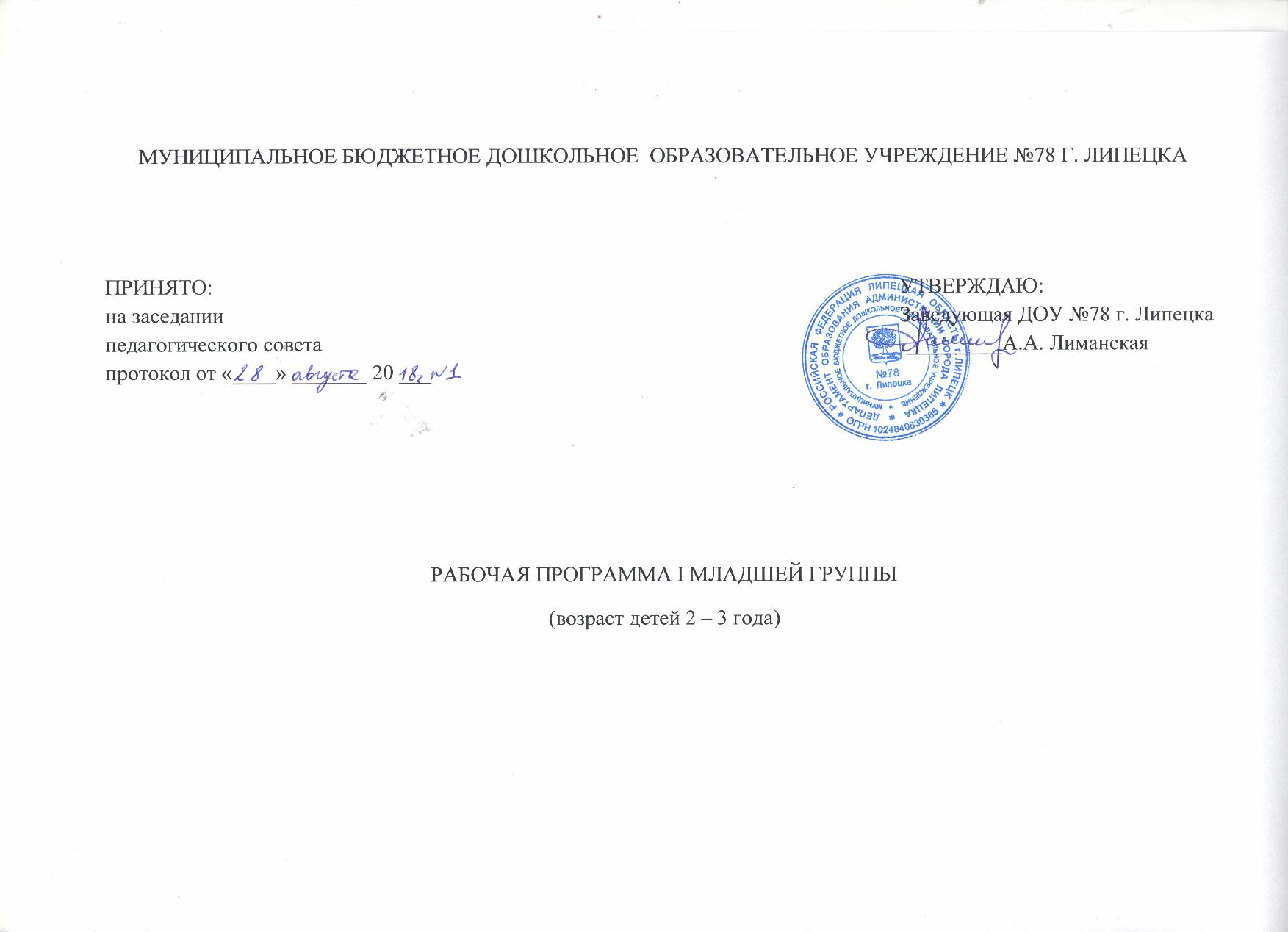 Содержание1. Целевой раздел Обязательная часть: 1) Пояснительная записка:- Перечень нормативно – правовых документов, на основе которых разработана рабочая программа – стр.4- Сведения о программе, на основании которой составлена данная рабочая программа (название, год издания) – стр.4  - Цели и задачи реализации программы – стр.4- Принципы формирования программы и основные подходы к формированию программы – стр.5- Возрастные особенности детей конкретного возраста – стр.6- Создание специальных условий – стр.8- Индивидуальные особенности – стр.8 2) Планируемые результаты освоения программы – стр.133) Часть, формируемая участниками образовательных отношений – стр.192 Содержательный раздел2.1. Обязательная часть.Содержание работы по реализации задач образовательных областей: - Образовательная область «Социально-коммуникативное развитие» - стр.20 - Образовательная область «Познавательное развитие» стр.25 - Образовательная область «Речевое развитие» - стр.28 - Образовательная область «Художественно-эстетическое развитие» стр.31 - Образовательная область «Физическое развитие» - стр.342.2.Часть, формируемая участниками образовательных отношений – стр.383. Организационный раздел.3.1. Обязательная часть - Режим дня – стр.38- Расписание ОД – стр.42- Циклограмма БСД – стр.43 -  Объем образовательной  нагрузки – стр.43- Комплексно - тематический план  -стр.44         -Социальное партнерство с родителями – стр.47        -Условия реализации рабочей программы (развивающая предметно-пространственная среда, наглядный материал по комплексно-тематическому планированию, развивающая среда группы, методическое обеспечение) – стр.49Приложение:Перспективное планирование.Комплексы утренней  гимнастики и бодрящей гимнастики после сна  Ι . Целевой раздел. ПОЯСНИТЕЛЬНАЯ ЗАПИСКА1. Перечень нормативных правовых документов, на основании которых разработана рабочая программаФедеральный Закон от 29 декабря 2012 г. № 273-ФЗ «Об образовании в Российской Федерации».Постановление от 15 мая 2013г. № 26 «Санитарно -эпидемиологические требования к устройству содержания и организации режима работы дошкольных образовательных организаций».Приказ Министерства образования и науки РФ от 17 октября 2013г.   № 1155 «Об утверждении федерального государственного образовательного стандарта дошкольного образования».Программа, на основании которой составлена данная рабочая программа: «Основная образовательная программа дошкольного образования муниципального бюджетного дошкольного образовательного учреждения № 78 г. Липецка».Положение о рабочей программе педагогов муниципального бюджетного дошкольного образовательного учреждения № 78 г. Липецка.     1.2. . Цели и задачи, решаемые при реализации рабочей программыЦели:  Цель реализации программы - создать каждому ребенку в детском саду возможность для развития способностей, широкого взаимодействия с миром  в разных видах деятельности, творческой самореализации. Программа направлена на развитие самодеятельности, познавательной и коммуникативной активности, социальной уверенности и ценностных ориентаций, определяющих поведение, деятельность и отношение ребенка к миру. Задачи: Охрана и укрепление физического и психического здоровья детей, в том числе их эмоционального благополучия;Обеспечение равных возможностей для полноценного развития каждого ребенка;Обеспечение преемственности основных образовательных программ дошкольного и начального общего образования;Создание благоприятных условий развития детей в соответствии с их возрастными и индивидуальными особенностями и склонностями, развитие способностей и творческого потенциала каждого ребенка как субъекта отношений с самим собой, другими детьми, взрослыми и миром;Обеспечение разностороннего развития детей дошкольного возраста, достижение детьми уровня развития, необходимого и достаточного для успешного освоения ими образовательных программ начального общего образования, на основе индивидуального подхода к детям дошкольного возраста и специфических для детей дошкольного возраста видов деятельности;Объединение обучения и воспитания в целостный образовательный процесс на основе духовно- нравственных и социокультурных ценностей и принятых в обществе правил, и норм поведения в интересах человека, семьи, общества;Формирование общей культуры личности детей;Формирование социокультурной среды, соответствующей возрастным, индивидуальным, психологическим и физиологическим особенностям детей;Обеспечение психолого- педагогической поддержки семьи и повышения компетентности родителей, оказание методической, психолого - педагогической, диагностической помощи семьям через организацию консультативных пунктов.Принципы и подходы к формированию Программы    Программа сформирована на основе требований ФГОС ДО, предъявляемых к структуре образовательной программы дошкольного образования и ее объему и определяет содержание и организацию образовательной деятельности на уровне дошкольного образования.   Программа сформирована как программа психолого- педагогической поддержки позитивной социализации и индивидуализации, развития личности детей дошкольного возраста и определяет комплекс основных характеристик дошкольного образования (объем, содержание и планируемые результаты в виде целевых ориентиров дошкольного образования).   Содержание Программы выстроено в соответствии с актуальными интересами современных дошкольников и направлено на их взаимодействие с разными сферами культуры: с изобразительным искусством и музыкой, детской литературой и родным языком, миром природы, предметным и социальным миром, игровой, гигиенической, бытовой и двигательной культурой.      При разработке Программы учитывались следующие основные принципы (ФГОС ДО п.1.2.):- поддержка разнообразия детства, сохранение уникальности и самоценности детства как важного этапа в общем развитии человека;- личностно- развивающий и гуманистический характер взаимодействия взрослых (родителей, законных представителей), педагогических и иных работников ДОУ и детей;- уважение личности ребенка;- реализация Программы в формах, специфических для детей данной возрастной группы, прежде всего в форме игры, познавательной и исследовательской деятельности, в форме творческой активности, обеспечивающей художественно- эстетическое развитие ребенка.Возрастная характеристика  детей 2-3 летСоздание специальных условий Специальные условия для получения образования детьми с ОВЗ и детьми- инвалидами в ДОУ. [Адаптированная коррекционная образовательная программа для детей с ОВЗ и детей – инвалидов Муниципального бюджетного дошкольного образовательного учреждения № 78 г. Липецка, с. 8]1.5.1. Индивидуальный образовательный маршрутДля успешного усвоения детьми Программы разрабатываются индивидуальные образовательные маршруты и определяется целенаправленно проектируемая дифференцированная образовательная деятельность. Индивидуальный образовательный маршрут определяется образовательными потребностями, индивидуальными способностями и возможностями ребенка (уровень готовности к освоению программы).Индивидуальные образовательные маршруты разрабатываются:-для детей, не усваивающих основную образовательную программу дошкольного образования;-для одаренных детей;-для детей- инвалидов.Процедура разработки индивидуальных образовательных маршрутов:Воспитателями совместно с узкими специалистами разрабатываютиндивидуальный образовательный маршрут (содержательныйкомпонент), затем фиксируется разработанный способ его реализации(технология организации образовательного процесса детей,нуждающихся в индивидуальной образовательной траектории).При разработке индивидуального маршрута учитываютсяследующие принципы:- принцип опоры на обучаемость ребенка,- принцип соотнесения уровня актуального развития и зоны ближайшегоразвития. Соблюдение данного принципа предполагает выявлениепотенциальных способностей к усвоению новых знаний, как базовойхарактеристики, определяющей проектирование индивидуальнойтраектории развития ребенка;- принцип соблюдения интересов ребенка;- принцип тесного взаимодействия и согласованности работы "команды"специалистов, в ходе изучения ребенка (явления, ситуации);- принцип непрерывности, когда ребенку гарантировано непрерывноесопровождение на всех этапах помощи в решении проблемы. Специалистсопровождения прекратит поддержку ребенка только тогда, когдапроблема будет решена или подход к решению будет очевиден;- принцип отказа от усредненного нормирования;- принцип опоры на детскую субкультуру. Каждый ребенок, обогащаясебя традициями, нормами и способами, выработанными детскимсообществом, проживает полноценный детский опыт.   Таким образом, благодаря выстраиванию индивидуальныхобразовательных траекторий развития детей, не усваивающих основнуюобразовательную программу дошкольного образования мыобеспечиваем нашим воспитанникам равные стартовые возможности припоступлении в школу.  Условия реализации индивидуального маршрута (учебного плана) должны соответствовать условиям реализации основной образовательной программы дошкольного образования, установленными ФГОС.  1.5.2. Карта одаренного ребенкаДОУ № 78 г. Липецка группа №___________________________________ФИО ребенка____________________________________________________Педагог- психолог___1.5.3. Карта   ребенка, не усваивающего материал  образовательной программыДОУ № 78 г. Липецка группа №___________________________________ФИО ребенка____________________________________________________Состав семьи (полная, не полная)______________________________________________ Планируемые результаты освоения программыПланируемые результаты освоения парциальной программы художественно-эстетического развития детей 2-7 лет в изобразительной деятельности «Цветные ладошки» И.А. Лыковой Образовательная область «Художественно-эстетическое развитие» Раздел «Изобразительная деятельность» представлен парциальной программой по художественно-эстетическому циклу «Цветные ладошки» (И.А. Лыкова); Система работы с детьми по парциальной программе художественно-эстетического развития И.А. Лыковой «Цветные ладошки» предполагает знакомство детей с народной игрушкой, освоения детьми базовых техник в разных видах изобразительной деятельности, формирование обобщенных способов создания художественных образов и простейших композиций, ознакомление с основными изобразительно-выразительными средствами. Одна и та же тема раскрывается в течение недели сначала в лепке, аппликации, затем в рисовании.  	Восприятие искусства. Перечень произведений. Народное и декоративно-прикладное искусство. Коллекция народных игрушек (в т.ч. из промыслов родного края - по выбору педагога); коллекции посуды (городецкая, хохломская, гжельская, жостовская, семикаракорская, армянская, украинская, китайская и др.) и другие предметы интерьера; коллекция высокохудожественных изделий для знакомства детей с ремеслом (художественная обработка дерева – скульптура, резьба, роспись, художественная обработка металла – кузнгечное и ювелирное дело, роспись, чеканка, скульптура, ткачество, ковроделие, кружевоплетение и др.). Изделия, широко представленные на выставках, в коллекциях, а также в игровом и бытовом пространстве детского сада. Книжная графика (иллюстрации). Билибин И. «Сестрица Аленушка и братец Иванушка», «Сказка об Иване Царевиче, Жар Птице и сером волке», «Царевна-лягушка (рус.нар.сказки); Конашевич В. «Сказка о рыбаке и рыбке» (А.С.Пушкин), «Горшок каши» (братья Гримм), «Золушка» (Ш.Пьеро), «Сказ про муравья и великана» (Н.Кончаловской), «Старик-годовик» (В.Даля)»Плвет-плывет кораблик» (англ. Нар. Песенка), Маврина Т. «Сказка о золотом петушке» (А.С.Пушкин); Сутеев В. «Слоненок» (Р.Киплинг), «сказки в картинках» (В.Сутеев); Чарушин Е. «Медвежата», «Олешки», «Вот они какие», «Тюпа, Томка и сорока»; Юфа и др. Живопись. Айвазовский И. «Черное море», «Волна»; Борисов-Мусатов В. «Весна»; Бродский И. «Осенние листья»; Васильев Ф. «Мокрый луг», «Перед дождем»; Васнецов В. «Гусляры», «Снегурочка»; Веницианов А. «Спящий пастушок», «Портрет крестьянской девочки»; Грабарь И. «Мартовский снег»; Кончаловский П. «Сирень»; Куинджи А. «Ночь над Днепром, «Днепр утром»; Кустодиев Б. «Масленица»; Левитан И. «Март», «Весна», «Большая вода»; Маковский К. «Дети, бегущие от грозы»; Репин И. «Стрекоза», Садовников В. «Цветы и фрукты»; Серов В. «Девочка с персиками», «Мика Морозов»;   Планируемые результаты освоения парциальной программы  «Приобщение детей к истокам русской народной культуры» О.Л. Князевой, М.Д. Маханевой.Раздел «Приобщение детей к истокам русской народной культуры» представлен парциальной программой «Приобщение детей к истокам русской народной культуры» О.Л. Князевой, М.Д. Маханевой.Система работы с детьми по парциальной программе предполагает знакомство детей с русской избой, народными промыслами, праздниками, малыми фольклорными формами, русскими народными сказками и былинами освоения детьми основных нравственных норм и правил поведения.   Планируемые результаты освоения Программы К трём годам:ребёнок проявляет интерес и эмоционально реагирует на произведения русского фольклора; с небольшой помощью взрослого или самостоятельно может рассказать небольшие потешки; активно включается в исполнение небольших детских народных песен с движениями и плясок;совместно со взрослым может передать содержание коротких русских народных сказок;различает среди кукол и может назвать народную игрушку матрёшку; активно включается в игры с ней;может показать элементы русского костюма (рубаха, сарафан, платок).В результате освоения Программы по художественно - эстетическому развитию   на этапе завершения дошкольного образования предполагается:-сформированность у детей интереса к художественному творчеству;-сформированность на основе полученных знаний и развитие способностей художественного и эстетического восприятия таких социально-психологических качеств человека, которые обеспечивают ей возможность эмоционально переживать и оценивать эстетически значимые предметы и явления;- развитие природных данных детей.Часть, формируемая участниками образовательных отношений.Данная часть Программы сформирована с учетом образовательных потребностей и интересов детей, а также возможностями педагогического коллектива ДОУ и направлена на развитие детей по двум образовательным областям: познавательное и художественно- эстетическое развитие.Часть, формируемая участниками образовательных отношений, расширяет и углубляет содержание указанных образовательных областей обязательной части ПрограммыΙΙ. Содержательный раздел.Содержание образовательного процесса по освоению детьми образовательных областейСодержание Программы выстроено в соответствии с актуальными интересами современных дошкольников и направлено на их взаимодействие с разными сферами культуры: с изобразительным искусством и музыкой, детской литературой и родным языком, миром природы, предметным и социальным миром, игровой, гигиенической, бытовой и двигательной культурой. Содержание Программы обеспечивает развитие личности, мотивации и способностей детей в различных видах деятельности и охватывает следующие структурные единицы, представляющие основные направления развития и образования детей:- социально- коммуникативное развитие;- познавательное развитие;- речевое развитие;- художественно- эстетическое развитие;- физическое развитие.  	Конкретное содержание образовательных областей может реализовываться в различных видах деятельности- как сквозных механизмах развития ребенка (ФГОС ДО п. 2.7.)ОО «СОЦИАЛЬНО КОММУНИКАТИВНОЕ РАЗВИТИЕ»Социально- коммуникативное развитие направлено на усвоение норм и ценностей, принятых в обществе, включая моральные и нравственные ценности; развитие общения и взаимодействия ребенка со взрослыми и сверстниками; становление самостоятельности,  целенаправленности и само регуляции собственных действий; развитие социального и эмоционального интеллекта, эмоциональной отзывчивости, сопереживания, формирование готовности к совместной деятельности со сверстниками, формирование уважительного отношения и чувства принадлежности к своей семье и к сообществу детей и взрослых в детском саду; формирование позитивных установок к различным видам труда и творчества; формирование основ безопасного поведения в быту, социуме, природе. Основные направления реализации образовательной области:Развитие игровой деятельности;Трудовое воспитание;Формирование основ безопасного поведения в быту, социуме, природе;Патриотическое воспитание детей.  При построении педагогического процесса основное образовательное содержание Программы осуществляется в повседневной жизни, в совместной с детьми деятельности, путем интеграции естественных для дошкольников видов деятельности, главным из которых является игра. Игра становится содержанием и формой организации жизни детей. Игровые моменты, ситуации и приемы включаются во все виды детской деятельности и общения воспитателя с дошкольниками.                          Описание  игровой деятельностиОО «ПОЗНАВАТЕЛЬНОЕ РАЗВИТИЕ»    Содержание образовательной области «Познавательное развитие» направлено на достижение целей развития у детей познавательных интересов и познавательных способностей детей через решение следующих задач:- сенсорное развитие;- развитие познавательно исследовательской деятельности;- формирование элементарных математических представлений;- формирование первичных представлений о малой родине и Отечестве,                           - представлений о социокультурных ценностях народа, об отечественных традициях и праздниках;- формирование первичных представлений о планете Земля как общем доме людей, об особенностях её природы, многообразии стран и народов.              Содержание работы по образовательной области1.3. ОО «РЕЧЕВОЕ РАЗВИТИЕ»   Содержание образовательной области «Речевое развитие» направлено на достижение целей овладения конструктивными способами и средствами взаимодействия с окружающими людьми через решение следующих задач:- развитие свободного общения со взрослыми и детьми;- развитие всех компонентов устной речи детей (лексической стороны, грамматического строя речи, произносительной стороны речи; связной речи - диалогической и монологической форм) в различных формах и видах детской деятельности;- практическое овладение воспитанниками нормами речи.Основные направления работы по речевому развитию детей- Развитие словаря;- Воспитание звуковой культуры речи;- Формирование грамматического строя речи;- Развитие связной речи;- Формирование элементарного осознания явлений языка и речи;- Воспитание любви и интереса к художественному слову.Содержание работы по образовательной области1.4.ОО «ХУДОЖЕСТВЕННО-ЭСТЕТИЧЕСКОЕ РАЗВИТИЕ»Изобразительное искусствоСодержание работы основано на парциальной программе художественно-эстетического развития  детей 2-7 лет в изобразительной деятельности  «Цветные ладошки» И.А. Лыковой Содержание образовательной области «Художественно-эстетическое развитие» направлено на восприятие у  детей эстетической культуры   и творческой самореализации. 1.5 ОО «ФИЗИЧЕСКОЕ  РАЗВИТИЕ»Содержание образовательной области «Физическое развитие» направлено на достижение целей формирования у детей интереса и ценностного отношения к занятиям физической культурой, гармоничное физическое развитие через решение следующих специфических задач:охрана жизни и укрепление здоровья, обеспечение нормального функционирования всех органов и систем организма;повышение работоспособности и закаливание;формирование двигательных умений и навыков;развитие физических качеств;овладение ребёнком элементарными знаниями о своём организме, роли физических упражнений в его жизни, способах укрепления здоровья;становление целенаправленности и саморегуляции в двигательной сфере;овладение элементарными нормами  и правилами здорового образа жизни.Решение задач физического развития основано на выполнении следующих принципов:ДидактическиеСистематичность и последовательностьРазвивающее обучениеДоступностьВоспитывающее обучениеУчёт индивидуальных и возрастных особенностейСознательность и активность ребёнкаНаглядностьСпециальныеНепрерывностьПоследовательность наращивания тренирующих воздействийЦикличностьГигиеническиеСбалансированность нагрузокРациональность чередования деятельности и отдыхаВозрастная адекватностьОздоровительная направленность всего образовательного процессаОсуществление личностно-ориентированного обучения и воспитанияОсновные направления физического развития:Приобретение детьми опыта в двигательной деятельности:связанной с выполнением упражнений;направленной на развитие таких физических качеств как координация и гибкость;способствующей правильному формированию опорно-двигательной системы организма, развитию равновесия, координации движений, крупной и мелкой моторики;связанной с правильным, не наносящим вреда организму, выполнением основных движений (ходьба, бег, мягкие прыжки, повороты в обе стороны)Становление целенаправленности и саморегуляции в двигательной сфереСтановление ценностей здорового образа жизни, овладение его элементарными нормами и правилами:в питании;в двигательном режиме;закаливании;при формировании полезных привычек.Содержание работы по образовательной областиЧасть, формируемая участниками образовательных отношенийДанная часть Программы сформирована с учетом образовательных потребностей и интересов детей, а также возможностями педагогического коллектива ДОУ и направлена на развитие детей по двум образовательным областям: социально - коммуникативное и художественно- эстетическое развитие.Часть, формируемая участниками образовательных отношений, расширяет и углубляет содержание указанных образовательных областей обязательной части ПрограммыIII. Организационный раздел.3.1.Организация режима  пребывания детей в холодный период  Организация режима  пребывания детей в теплый период  Расписание ОДЦиклограмма БСД воспитателяОбъем образовательной нагрузки (1 младшая группа)ГОДОВОЕ КОМПЛЕКСНО - ТЕМАТИЧЕСКОЕ  ПЛАНИРОВАНИЕ                                                                                                                    (младший дошкольный возраст)Социальное партнерство с родителями.Характеристика взаимодействия с семьями воспитанников. Педагогическое просвещение родителей — в 1 младшей группе проводятся такие формы сотрудничества с семьей, как: родительские собрания; встречи — чаепития совместно с детьми и родителями (дети показывают родителям, чему они научились: дети водят совместно с воспитателями хороводы и рассказывают небольшие стихи самостоятельно. Используется также информационный стенд; проходят выставки детских работ для родителей; воспитатели группы оформляют стенгазеты на разнообразные темы; проходят индивидуальные беседы и консультации для родителейВзаимодействие с семьями воспитанников.Условия реализации рабочей программы.Перечень наглядно-демонстрационного материалаСерия картин «Мы играем»Помогаем товарищу, Едем на автобусе, Играем с матрёшками, Играем в поезд, Едем на лошадке, Играем с песком, Катаем шары, Спасаем мяч, Строим дом, Игра с куклой, Дети купают куклу, Игры с водой, Дети играют в кубики.Серия картин «Занятия детей»Дети кормят курицу и цыплят, Летом на прогулке, Зимой на прогулке, Дети играют в кубики.Серия «Мы для милой мамочки»В маминой комнате, Дети готовят подарки, Все довольны.Серия картин «Времена года»Зима в лесу, Ранняя весна, Весной в поле, Ледоход, Сажаем рассаду.Серия «Дикие животные»Жаба, Щука и окунь, Ежи, Волки, Лисица, Зайцы, Бурые медведи, Лоси, Белки.Картины «Из жизни диких животных» Заяц в осеннем лесу, Зайцы в зимнем лесу, Заяц на лёжке, Зайчиха с зайчатами, В зимнем лесу, Белки строят гнёзда, Белка с бельчатами в летнем лесу, Семья волков летом, Волчья стая зимой, Медведи в осеннем лесу, Медвежья берлога, Медведи весной, Купание медведей Семья лосей летом, Кроты, Семья ежей, Спячка ежа, Семья хомяков, Хомяки и сова, Лесник спасает зайцев, Помощь зимующим птицам, Зимняя подкормка диких животных, В уголке природы.Картины «Из жизни домашних животных»Собака со щенками, Кошка во дворе, Коза с козлятами, Свинья с поросятами, Вывоз сена на лошади, Овцы, Караван верблюдов, Перевозка груза на ослах, Охрана границы, Стрижка овец, Ослица с ослёнком, Колхозная ферма, Дрессировочная площадка, Свиноферма, Кошка в доме, Стадо коров на лугу, Корова с телёнком, Конюшня, Овцы на пастбище, Собачья упряжка, Олени в тундре, Оленья упряжка, Северные олени, Верблюдица с верблюжонком, Птицеферма, Утки и гуси, Куры, Лошадь с жеребёнком, Кролики, Корова в сарае зимой,  Ослы, Коза с козлятами, Кошка с котятами, Кролики, Овцы с ягнятами.Серия картин «Времена года»Зима, Весна, Лето, ОсеньПособие «Сказки – ребятам»Репка, Курочка Ряба, Колобок, Козлята и волк, Теремок.Из серии «Любимые сказки» Р.н.с. «Курочка-ряба», р.н.с. «Колобок», р.н.с. «Козлятки и волк»,укр. нар. сказка «Рукавичка»,, р.н.с. «Теремок», англ. нар. сказка «Три поросёнка».Серия картин «Мы играем»Помогаем товарищу, Едем на автобусе, Играем с матрёшками, Играем в поезд, Едем на лошадке, Играем с песком, Катаем шары, Спасаем мяч, Строим дом, Игра с куклой, Дети купают куклу, Игры с водой, Дети играют в кубики.Серия картин «Занятия детей»Дети кормят курицу и цыплят, Летом на прогулке, Зимой на прогулке, Дети играют в кубики.Картины «Из жизни домашних животных»Собака со щенками, Кошка во дворе, Коза с козлятами, Свинья с поросятами, Вывоз сена на лошади, Овцы, Ослица с ослёнком, Колхозная ферма, Свиноферма, Кошка в доме, Стадо коров на лугу, Корова с телёнком, Конюшня, Овцы на пастбище, Собачья упряжка, Олени в тундре, Оленья упряжка, Северные олени, Птицеферма, Утки и гуси, Куры, Лошадь с жеребёнком, Кролики, Корова в сарае зимой,  Ослы, Коза с козлятами, Кошка с котятами, Кролики, Овцы с ягнятами.Серия картин «Времена года»Зима, Весна, Лето, ОсеньПособие «Сказки – ребятам»Репка, Курочка Ряба, Колобок, Козлята и волк, Теремок, «Колобок».Из серии «Любимые сказки»  р.н.с. «Курочка-ряба», р.н.с. «Колобок», р.н.с. «Козлятки и волк», р.н.с. «Теремок», англ. нар. сказка «Три поросёнка».Русская народная игрушкаПогремушки, тряпичные куклы, МатрёшкиМетодическое обеспечение.Часть формируемая участниками образовательных отношенийДля реализации части программы, формируемой участниками образовательных отношений созданы:1. Мини-музей «Русская изба», где представлены условия быта наших предков, кухонная утварь, прялка, предметы народных промыслов и др..2. Мини-уголки народного творчества имеются в группах ДОУ. Там представлены предметы народных промыслов, народные игрушки, художественная и познавательная литература.     Приложение №1ПЕРСПЕКТИВНО -ТЕМАТИЧЕСКОЕ ПЛАНИРОВАНИЕ РЕГЛАМЕНТИРОВАННОЙ ОБРАЗОВАТЕЛЬНОЙ ДЕЯТЕЛЬНОСТИ     ОБРАЗОВАТЕЛЬНАЯ ОБЛАСТЬ «СОЦИАЛЬНО -КОММУНИКАТИВНОЕ РАЗВИТИЕ    Игровая деятельность  Трудовая          ОБРАЗОВАТЕЛЬНАЯ ДЕЯТЕЛЬНОСТЬ «ПОЗНАВАТЕЛЬНОЕ РАЗВИТИЕ»Формирование целостной картины мираСенсорное  развитиеПриобщение к истокам русской народной культуры.ОБРАЗОВАТЕЛЬНАЯ ОБЛАСТЬ «РЕЧЕВОЕ РАЗВИТИЕ»Развитие речиОБРАЗОВАТЕЛЬНАЯ ОБЛАСТЬ «ХУДОЖЕСТВЕННО-ЭСТЕТИЧЕСКОЕ РАЗВИТИЕ»  Рисование  ЛепкаМузыкально-художественная деятельностьОБРАЗОВАТЕЛЬНАЯ ДЕЯТЕЛЬНОСТЬ «ФИЗИЧЕСКОЕ РАЗВИТИЕ»  СентябрьОктябрьНоябрьДекабрьЯнварь    Февраль       Март      Апрель  МайСОДЕРЖАНИЕ РАБОТЫ В СОВМЕСТНОЙ ДЕЯТЕЛЬНОСТИ ВОСПИТАТЕЛЯ С ДЕТЬМИ И РЕЖИМНЫХ МОМЕНТАХОБРАЗОВАТЕЛЬНАЯ ОБЛАСТЬ «СОЦИАЛЬНО-КОММУНИКАТИВНОЕ РАЗВИТИЕ»Нравственно – патриотическое воспитаниеОБЖ /ПДДОрганизация опытно - экспериментальной деятельности с детьмиЧтение художественной литературыХудожественно-театрализованная деятельностьЗОЖФизическое развитиеДети владеют основными жизненно важными движениями (ходьба, бег, лазание, действия с предметами), сидят на корточках, спрыгивают с нижней ступеньки.Социально-личностное развитиеУ 2 летних детей наблюдается устойчивое эмоциональное состояние. Для них характерны яркие эмоциональные реакции, связанные с непосредственными желаниями ребенка. Проявления агрессии бывают редко, проявляется эмоциональный механизм сопереживания, сочувствия, радости. Все дети называют себя по имени, употребляют местоимение «я» и дают себе первичную самооценку – «я хороший», «я сам». Для детей 3-х летнего возраста характерна неосознанность мотивов, импульсивность и зависимость чувств и желаний от ситуации. Дети легко заражаются эмоциональным состоянием сверстников. Однако в этом возрасте начинает складываться и произвольность поведения. У детей к 3 годам появляются чувство гордости и стыда, начинают формироваться элементы сознания, связанные с идентификацией с именем и полом. Ранний возраст завершается кризисом 3-х лет. Кризис часто сопровождается рядом отрицательных проявлений: упрямство, негативизм, нарушение общения со взрослыми и др.ИграИгра носит процессуальный характер, главное в ней - действия. Дети уже спокойно играют рядом с другими детьми, но моменты общей игры кратковременны. Они совершаются с игровыми предметами, приближенными к реальности. Появляются действия с предметами - заместителями. Для детей 3х летнего возраста игра рядом. В игре дети выполняют отдельные игровые действия, носящие условный характер. Роль осуществляется фактически, но не называется. Сюжет игры - цепочка из 2х действий; воображаемую ситуацию удерживает взрослый. Познавательно-речевое развитиеВ ходе совместной со взрослыми предметной деятельности продолжает развиваться понимание речи. Слово отделяется от ситуации и приобретает самостоятельное значение. Возрастает количество понимаемых слов. Интенсивно развивается активная речь детей. К 3-м годам они осваивают основные грамматические структуры, пытаются строить простые предложения, в разговоре со взрослым используют практически все части речи. Активный словарь достигает 1000-1500 слов. К концу 3-го года жизни речь становится средством общения ребенка со сверстниками, дети воспринимают все звуки родного языка, но произносят их с большими искажениями.Развитие восприятия окружающего мираВ сфере познавательного развития восприятия окружающего мира - чувственное - имеет для детей решающее значение. Они воспринимают мир всеми органами чувств, но воспринимают целостные вещи, а не отдельные сенсорные свойства. Возникает взаимодействие в работе разных органов чувств. Зрение и осязание начинают взаимодействовать при восприятии формы, величины и пространственных отношений. Слух и речедвигательные системы начинают взаимодействовать при восприятии и различении речи. Постепенно учитывается острота зрения и возрастает способность к различению цветов. Внимание детей непроизвольно. Ребенок просто не понимает, что значит заставить себя быть внимательным, т.е. произвольно направлять и удерживать свое внимание на каком-либо объекте. Устойчивость внимания ребенка зависит от его интереса к объекту. Направить на что-либо внимание ребенка путем словесного указания - очень трудно. Детям сложно немедленно выполнять просьбы. Объем внимания ребенка очень невелик - один предмет. Память проявляется главным образом в узнавании воспринимающихся ранее вещей и событий. Преднамеренного запоминания нет, но при этом запоминаю то, что им понравилось, что они с интересом слушали или что наблюдали. Ребенок запоминает то, что запомнилось само. Основной формой мышления становится наглядно-действенная.Музыкальное развитиеВ музыкальной деятельности у ребенка возникает интерес и желание слушать музыку, выполнять простейшие музыкально-ритмические и танцевальные движения. Ребенок вместе с взрослым способен подпевать элементарные музыкальные фразы.Художественно-эстетическое развитиеВ этом возрасте наиболее доступными видами изобразительной деятельности является рисование и лепка. Ребенок уже способен сформулировать намерение изобразить какой-либо предмет. Но, естественно, сначала у него ничего не получается: рука не слушается. Основные изображения: линии, штрихи, округлые предметы. Типичным является изображение человека в виде «головонога» - окружности и отходящих от нее линий.Фамилия, имя ребёнка:                                                                                   Возраст:                              Группа здоровья:Фамилия, имя ребёнка:                                                                                   Возраст:                              Группа здоровья:Наименование должности педагога ДОУНаправления работыПериод работыСодержание работыПриемы  и методы работыРезультатРекомендации по работе с ребёнкомВиды одаренности	Мотивационно-личностные характеристикиСоставляющие. Успешность в освоении программного материала,   высокие показатели по развитию  в той или иной сфере Как проявляются.Стремление ребенка к получению знаний и умений, познавательная активность, проявление интереса к новому в определенной сфереАкадемическаяодаренностьТворческаяодаренностьХудожественная одаренностьВокальная одаренность	Литературная одаренность	Артистическая одаренность	Хореографическая одаренностьКонструкторская одаренность	Психомоторнаяодаренность Спортивная одаренностьЛидерская одаренностьРекомендацииРекомендацииРекомендацииРекомендацииПоказатель по образовательным областямОктябрьМай1.Социально-коммуникативное развитие1.1Умение общаться со взрослыми, сверстниками1.2.Эмоции(умение понимать радостное, печальное, спокойное эмоциональное состояние) Проявление желания утешить.2.Познавательное развитие2.1.Восприятие, память,внимание, мышление;2.2.Элементарные математические представления;2.3.Пространственные представления3.Речевое развитие3.1.Импрессивная сторона речи (понимание, смысла текста, выполнениеинструкций);3.2.Экспрессивная сторона речи (словарь, словообразование.слоговая структура слова, грамматический строй, словоизменение, предлоги, согласование)3.3.Фонетико-фонематическая сторона речи (фонематический , речевое дыхание.голос.артикуляционный аппарат, темп. Ритм. Плавность речи, заикание);3.4.Коммуникативная функция речи (речевая активность, речевое общение)3.5.Безречевая коммуникация (Жесты, карточки и др.)4.Художественно- эстетическое развитие4.1.Желание рисовать, лепить;4.2.Восприятие и эмоциональный отклик на музыкальные произведения,4.3. восприятие картин5.Физическое развитие5.1.Двигательная активность;5.2.Сила, выносливость, ловкость;5.3.Ходьба, бег, равновесие, прыжки, метание, лазание.к трём  годамк трём  годамРазвитие игровой деятельностиВыстраивает сюжет из нескольких связанных по смыслу действий. Принимает (иногда называет) свою игровую роль, выполняет игровыедействия в соответствии с ролью. Игровые действия разнообразны.Принимает предложения к использованию в игре предметов -заместителей, пользуется ими в самостоятельных играх. Охотно общается с воспитателем и с детьми, вступает в игровое взаимодействие.Усвоение норм и ценностей, принятых в обществеИмеет первичные представления об элементарных правилах поведения в детском саду, дома, на улице и соблюдает их.Развитие общения и взаимодействия ребёнка со взрослыми и сверстникамиСтремится к общению со взрослыми и активно подражает им в движениях и действиях; в играх воспроизводит действия взрослых. Проявляет интерес к сверстникам; наблюдает за их действиями и подражает им.Развитие социального и эмоционального интеллекта, эмоциональной отзывчивости, сопереживанияЭмоционально откликается на доступные возрасту произведения культуры и искусства. Становление самостоятельности, целенаправленности и саморегуляции собственных действийСтремится проявлять самостоятельность в бытовом и игровом поведении.Развитие интересов детей, любознательности и познавательной мотивации; формирование познавательных действий, становление сознания.Интересуется окружающими предметами и активно действует с ними; эмоционально вовлечён в действия с игрушками и другими предметами; стремится проявлять настойчивость в достижении результата своих действий. Использует специфические культурно фиксированные предметные действия.Формирование первичных представлений о себе, других людях, объектах окружающего мираИмеет первичные представления о себе: знает своё имя, свой пол, имена членов своей семьи. Знает назначение бытовых предметов (ложки, расчёски, карандаша и пр.) и умеет пользоваться ими.  Формирование первичных представлений о свойствах и отношениях объектов окружающего мираУмеет по словесному описанию взрослого находить предметы по названию, цвету, размеру.Развитие речиВладеет активной речью, включённой в общение. Может обращаться с вопросами и просьбами, понимает речь взрослых. Знает названия окружающих предметов и игрушек.Художественно-эстетическое развитиеС интересом включается в образовательные ситуации эстетической направленности: рисовать, лепить или поиграть с игрушками (народных промыслов). Эмоционально воспринимает красоту окружающего мира: яркие контрастные цвета, интересные узоры, нарядные игрушки. Узнает в иллюстрациях и в предметах народных промыслов изображения (люди, животные), различает некоторые предметы народных промыслов. Знает названия некоторых изобразительных материалов и инструментов, понимает, что карандашами и красками можно рисовать, из глины лепить. Самостоятельно оставляет след карандаша (краски) на бумаге, создает простые изображения (головоноги, формы, линии, штрихи), научается ассоциировать (соотносить) созданные линии, фигуры с образами, подсказанными взрослым.Краеведение, приобщение дошкольников к культурному наследию русского народа «Родной край»Ребёнок проявляет интерес и эмоционально реагирует на произведения русского фольклора; с небольшой помощью взрослого или самостоятельно может рассказать небольшие потешки; активно включается в исполнение небольших детских народных песен с движениями и плясок; совместно со взрослым может передать содержание коротких русских народных сказок; различает среди кукол и может назвать народную игрушку матрёшку; активно включается в игры с ней; может показать элементы русского костюма (рубаха, сарафан, платок).Двигательная деятельностьПри выполнении упражнений демонстрирует достаточную в соответствии с возрастными возможностями координацию движений, подвижность в суставах, быстро реагирует на сигналы, переключается с одного движения на другое. Уверенно выполняет задания, действует в общем для всех темпе; легко находит свое место при совместных построениях и в играх. Проявляет инициативность, с большим удовольствием участвует в подвижных играх, строго соблюдает правила, стремится к выполнению ведущих ролей в игре. Становление ценностей здорового образа жизни, овладение его элементарными нормами и правиламиС удовольствием применяет культурно-гигиенические навыки, радуется своей самостоятельности и результату. С интересом слушает стихи и потешки о процессах умывания, купания.Возрастная группаПланируемые результаты освоения ПрограммыМладший возрастРебенок с интересом включается в образовательные ситуации эстетической направленности: рисовать, лепить или «поиграть» с игрушками (народных промыслов);- любит заниматься изобразительной деятельностью совместно со взрослым;- эмоционально воспринимает красоту окружающего мира: яркие контрастные цвета, интересные узоры, нарядные игрушки;- узнает в иллюстрациях и в предметах народных промыслов изображения (люди, животные), различает некоторые предметы народных промыслов;- самостоятельно оставляет след карандаша (краски) на бумаге, создает поросые изображения ( формы, линии, штрихи), научается ассоциировать (соотносить) созданные линии, фигуры с образами, «подсказанными» взрослым;- создает простые изображения.Формы образовательной работыФормы образовательной работыФормы образовательной работыОрганизованная образовательная деятельностьРежимные моментыСамостоятельная детская деятельность Сюжетно-ролевая играРассматривание НаблюдениеЧтение Игра-экспериментированиеРазвивающая играЭкскурсия Интегративная деятельностьКонструирование Исследовательская деятельностьРассказ Беседа Создание коллекцийПроектная деятельностьЭкспериментирование Проблемная ситуацияСюжетно-ролевая играРассматривание НаблюдениеЧтение Игра-экспериментированиеРазвивающая играСитуативный разговор с детьмиЭкскурсия Интегративная деятельностьКонструирование Исследовательская деятельностьРассказ Беседа Создание коллекцийПроектная деятельностьЭкспериментирование Проблемная ситуацияВо всех видах самостоятельной детской деятельностиПервая младшая группаПервая младшая группаВиды игрЗадачи развития игровой деятельностиСюжетно - отобразительные и сюжетно- ролевые игры.Режиссерские игры.Дидактические игры.Создавать условия и помогать организовывать игровую деятельность на основе целенаправленного игрового действия с игрушками и с воспитателем.Подводить детей к пониманию роли в игре.Формировать начальные навыки ролевого поведения; учить связывать сюжетные действия с ролью.Развивать у детей желание играть вместе с воспитателем в подвижные игры с простым содержанием. Пробуждать интерес к театрализованной игре путем первого опыта общения с персонажем.Способствовать проявлению самостоятельности, активности в игре с персонажами- игрушками.Обогащать в играх с дидактическим материалом чувственный опыт детей.                                        Трудовое воспитаниеФормирование основ безопасного поведения в быту, социуме, природеПатриотическое воспитание детей                                        Трудовое воспитаниеФормирование основ безопасного поведения в быту, социуме, природеПатриотическое воспитание детей                              Первая  младшая группа (2-3 года)                              Первая  младшая группа (2-3 года)Задачи образовательной деятельности:- Способствовать благоприятной адаптации детей в детском саду, поддерживать эмоционально-положительное состояние детей.- Развивать игровой опыт каждого ребенка, помогая детям отражать в игре представления об окружающей действительности.- Поддерживать доброжелательные взаимоотношения детей, развивать эмоциональную отзывчивость, привлекать к конкретным действиям помощи, заботы, участия (пожалеть, помочь, ласково обратиться).- Формировать элементарные представления о людях (взрослые, дети), об их внешнем виде, действиях, одежде, о некоторых ярко выраженных эмоциональных состояниях (радость, веселье, слезы), о семье и детском саде.- Способствовать становлению первичных представлений ребенка о себе, о своем возрасте, поле, о родителях и членах семьи. Развивать самостоятельность, уверенность, ориентацию на одобряемое взрослым поведение.Задачи образовательной деятельности:- Способствовать благоприятной адаптации детей в детском саду, поддерживать эмоционально-положительное состояние детей.- Развивать игровой опыт каждого ребенка, помогая детям отражать в игре представления об окружающей действительности.- Поддерживать доброжелательные взаимоотношения детей, развивать эмоциональную отзывчивость, привлекать к конкретным действиям помощи, заботы, участия (пожалеть, помочь, ласково обратиться).- Формировать элементарные представления о людях (взрослые, дети), об их внешнем виде, действиях, одежде, о некоторых ярко выраженных эмоциональных состояниях (радость, веселье, слезы), о семье и детском саде.- Способствовать становлению первичных представлений ребенка о себе, о своем возрасте, поле, о родителях и членах семьи. Развивать самостоятельность, уверенность, ориентацию на одобряемое взрослым поведение.Люди (взрослые и дети). Узнавание имен мальчиков и девочек в группе Определение детьми особенностей внешнего вида мальчиков и девочек, их одежду, прически, предпочитаемые игрушки Отличие взрослых и детей в жизни и на картинках. Показ и называние основных частей тела и лица человека, его действия Различение и называние действий взрослых.Определение ярко выраженных эмоциональных состояний, которые воспитатель называет словом и подчеркнуто демонстрирует мимикой, жестами, интонацией голоса. Повторение за воспитателем слов, обозначающих эмоциональное состояние, узнавание на картинках. Семья. Рассматривание картинок, изображающих семью — детей и родителей. Узнавание членов семьи, название их, понимание заботы родителей о детях.Люди (взрослые и дети). Узнавание имен мальчиков и девочек в группе Определение детьми особенностей внешнего вида мальчиков и девочек, их одежду, прически, предпочитаемые игрушки Отличие взрослых и детей в жизни и на картинках. Показ и называние основных частей тела и лица человека, его действия Различение и называние действий взрослых.Определение ярко выраженных эмоциональных состояний, которые воспитатель называет словом и подчеркнуто демонстрирует мимикой, жестами, интонацией голоса. Повторение за воспитателем слов, обозначающих эмоциональное состояние, узнавание на картинках. Семья. Рассматривание картинок, изображающих семью — детей и родителей. Узнавание членов семьи, название их, понимание заботы родителей о детях.Детский сад. Узнавание своей группы, воспитателей. Ориентация в помещении группы. Понимание правила «можно», «нельзя». По показу и напоминанию взрослого здороваются, прощаются, говорят «спасибо», «пожалуйста». Проявление внимание к словам и указаниям воспитателя, действуют по его примеру и показу. Участие вместе с воспитателем и детьми в общих подвижных, музыкальных, сюжетных и хороводных играх.Труд. Представление о простых предметах своей одежды (названия), назначении их, способах надевания (колготок, маек, футболок, штанишек).Наблюдение за процессами труда взрослых по обслуживанию детей, что расширяет их кругозор. Называние определенных действий, которые взрослый помогает ребенку выстроить в определенной последовательности.Детский сад. Узнавание своей группы, воспитателей. Ориентация в помещении группы. Понимание правила «можно», «нельзя». По показу и напоминанию взрослого здороваются, прощаются, говорят «спасибо», «пожалуйста». Проявление внимание к словам и указаниям воспитателя, действуют по его примеру и показу. Участие вместе с воспитателем и детьми в общих подвижных, музыкальных, сюжетных и хороводных играх.Труд. Представление о простых предметах своей одежды (названия), назначении их, способах надевания (колготок, маек, футболок, штанишек).Наблюдение за процессами труда взрослых по обслуживанию детей, что расширяет их кругозор. Называние определенных действий, которые взрослый помогает ребенку выстроить в определенной последовательности.Достижения ребенка:                                                                    - ребенок положительно настроен, охотно посещает детский сад, относится с доверием к воспитателям, общается, участвует в совместных действиях с воспитателем, переносит показанные игровые действия в самостоятельные игры;                                                              -эмоционально откликается на игру, предложенную взрослым, подражает его действиям, принимает игровую задачу; - ребенок дружелюбен, доброжелателен со сверстниками, с интересом участвует в общих играх и делах совместно с воспитателем и детьми;                               -ребенок строит сюжет из нескольких связанных по смыслу действий, принимает (иногда называет) свою игровую роль, выполняет игровые действия в соответствии с ролью;                -охотно общается с воспитателем и с детьми, вступает в игровое взаимодействие;                                                    -малыш активен в выполнении действий самообслуживания, стремится к оказанию помощи другим детямВызывает озабоченность и требует совместных усилий педагогов и родителей:- ребенок проявляет недоверие к окружающим, избегает общения, речь развита слабо;- игровые действия с игрушкой кратковременны, быстро теряет интерес к своей игре, отнимает игрушки у детей, занятых игрой;-общее эмоциональное состояние ребенка неустойчиво: спокойное состояние чередуется с плаксивостью, отдельными негативными проявлениями по отношению к сверстникам или взрослым;- игровые действия воспитателя в самостоятельной игре воспроизводит частично; игровые действия однообразны; предметами-заместителями пользуется только по предложению воспитателя;- выполняет некоторые действия самообслуживания, но только совместно или по предложению взрослого;наблюдение за взрослыми сверстниками не вызывает у ребенка интереса.                    Первая младшая группа (2-3 года)                    Первая младшая группа (2-3 года)Задачи образовательной деятельности- Поддерживать интерес и активные действия детей с предметами, геометрическими телами и фигурами, песком, водой и снегом.- Формировать представления о сенсорных свойствах и качествах предметов окружающего мира, развития разных видов детского восприятия: зрительного слухового, осязательного, вкусового, обонятельного.- Формировать обследовательские действия в первоначальном виде; учить детей выделять цвет, форму, величину как особые признаки предметов, сопоставлять предметы между собой по этим признакам, используя один предмет в качестве образца, подбирая пары, группы- Поддерживать положительные переживания детей в процессе общения с природой: радость, удивление, любопытство при восприятии природных объектов- Содействовать запоминанию и самостоятельному употреблению детьми слов названий свойств (цвет, форма, размер) и результатов сравнения по свойству (такой же, не такой, разные, похожий, больше, меньше).Задачи образовательной деятельности- Поддерживать интерес и активные действия детей с предметами, геометрическими телами и фигурами, песком, водой и снегом.- Формировать представления о сенсорных свойствах и качествах предметов окружающего мира, развития разных видов детского восприятия: зрительного слухового, осязательного, вкусового, обонятельного.- Формировать обследовательские действия в первоначальном виде; учить детей выделять цвет, форму, величину как особые признаки предметов, сопоставлять предметы между собой по этим признакам, используя один предмет в качестве образца, подбирая пары, группы- Поддерживать положительные переживания детей в процессе общения с природой: радость, удивление, любопытство при восприятии природных объектов- Содействовать запоминанию и самостоятельному употреблению детьми слов названий свойств (цвет, форма, размер) и результатов сравнения по свойству (такой же, не такой, разные, похожий, больше, меньше).Дети 2-3 лет осваивают простеющие действия, основанные на перестановке предметов, изменении способа расположения, количества, действия переливания, пересыпания. При поддержке взрослого использует простейшие способы обследования; сравнение предметов по свойству, определение сходства - различия. Ребенок подбирает пары, группирует по заданному предметно образцу (по цвету, форме, размеру).Дети осваивают простейшие умения в различении предэталонов (это, как мячик; как платочек). Начинают пользоваться эталонами форм (шар, куб, круг).Различают среди двух-трех большие и маленькие предметы, длинные и короткие, высокие и низкие при условии резких различийПроявление интереса к количественной стороне множеств предметов Различение и показ, где один предмет, где много, находят и называют один, два предмета.Освоение цветов спектра, использование в собственной речи некоторых слов-названий цвета, часто без соотнесения с данным цветом.Освоение фигур (круг, квадрат, овал, прямоугольник, треугольник, звезда, крест), подбор по образцу, «опредмечивание фигуры» Различение по величине, сравнивание 3 предметов по величине. В процессе ознакомления с природой малыши узнают: объекты и явления неживой природы, которые доступны ребенку для непосредственного восприятия. Знакомство с животными и растениями, которых можно встретить ближайшем природном окружении, а также в детских книжках на иллюстрациях. Общие представления о конкретном животном или растении, отдельных его частях, их характерных признаках, особенностях образа жизни. Освоение отдельных признаков конкретных животных и растений как живых организмов. Получение первичных представлений о себе через взаимодействие с природой.Дети 2-3 лет осваивают простеющие действия, основанные на перестановке предметов, изменении способа расположения, количества, действия переливания, пересыпания. При поддержке взрослого использует простейшие способы обследования; сравнение предметов по свойству, определение сходства - различия. Ребенок подбирает пары, группирует по заданному предметно образцу (по цвету, форме, размеру).Дети осваивают простейшие умения в различении предэталонов (это, как мячик; как платочек). Начинают пользоваться эталонами форм (шар, куб, круг).Различают среди двух-трех большие и маленькие предметы, длинные и короткие, высокие и низкие при условии резких различийПроявление интереса к количественной стороне множеств предметов Различение и показ, где один предмет, где много, находят и называют один, два предмета.Освоение цветов спектра, использование в собственной речи некоторых слов-названий цвета, часто без соотнесения с данным цветом.Освоение фигур (круг, квадрат, овал, прямоугольник, треугольник, звезда, крест), подбор по образцу, «опредмечивание фигуры» Различение по величине, сравнивание 3 предметов по величине. В процессе ознакомления с природой малыши узнают: объекты и явления неживой природы, которые доступны ребенку для непосредственного восприятия. Знакомство с животными и растениями, которых можно встретить ближайшем природном окружении, а также в детских книжках на иллюстрациях. Общие представления о конкретном животном или растении, отдельных его частях, их характерных признаках, особенностях образа жизни. Освоение отдельных признаков конкретных животных и растений как живых организмов. Получение первичных представлений о себе через взаимодействие с природой.Достижении ребенка:                              - ребенок с интересом и удовольствием действует со взрослым и самостоятельно с предметами, дидактическими игрушками и материалами;- успешно выделяет и учитывает цвет, форму, величину, фактуру и другие признаки предметов и явлений при выполнении ряда практических действий;- группирует в соответствии с образцом предметы по цвету, форме, величине и другим свойствам при выборе из четырёх разновидностей;-активно использует «опредмеченные» слова-названия для обозначения формы;начинает пользоваться общепринятыми словами-названиями цвета, часто еще в отрыве от конкретного предмета (синим он может называть и жёлтый, и зелёный предмет);- проявляет активность и интересуется животными ближайшего природного окружения, замечает цветущие растения, явления природы;- по показу воспитателя обследует объекты природы, использует разнообразные обследовательские действия.Вызывает озабоченность и требует совместных усилий педагогов и родителей:                                              - ребенок пассивен в играх с предметами разной формы, размера, не пользуется действиями, показывающими увеличение или уменьшение, сопоставление, сравнение; - выполняет аналогичное только в совместной со взрослым игре; - в основном раскладывает, перекладывает предметы безрезультатно, словами, обозначающими название форм, размеров, чисел не пользуется;- у ребенка отсутствует интерес к действиям с предметами и дидактическими игрушками как вместе со взрослым, так и самостоятельно,малыш неспособен найти по образцу такой же предмет, составить группу из предметов по свойству;- ребенка отсутствует стремление учитывать свойства предметов в продуктивной деятельности;- малыш не понимает слов, обозначающих основные свойства и результаты сравнения предметов по свойству,- равнодушен к природным объектам;у ребенка недостаточно развиты обследовательские умения и поисковые действия. Сенсорное развитиеОсвоение умения пользоваться пред эталонами («Как кирпичик», «как крыша»), эталонами форм: шар, куб, круг, квадрат, прямоугольник, треугольник.Проявление интереса к играм и материалам, с которыми можно практически действовать: накладывать, совмещать, раскладывать с целью получения какого-либо «образа», изменять полученное.Освоение простых связей и отношений: больше (меньше) по размеру, такое же, больше (меньше) по количеству, столько же, одинаковые и разные по цвету и размеру, ближе (дальше), раньше (позже)" Овладение умением ориентироваться в небольшом пространстве: впереди (сзади), сверху (снизу), справа (слева).Овладение умением воспринимать и обобщать группу предметов по свойствам (все большие; все квадратные и большие), уравнивать группы предметов (столько же), увеличивать и уменьшать группы предметов (3-5 предметов). Освоение приемов наложения и приложения. Проявление интереса к сосчитыванию небольших групп предметов (3-5 предметов). Освоение слов, обозначающих свойства и отношенияпредметов. Сенсорное развитиеОсвоение умения пользоваться пред эталонами («Как кирпичик», «как крыша»), эталонами форм: шар, куб, круг, квадрат, прямоугольник, треугольник.Проявление интереса к играм и материалам, с которыми можно практически действовать: накладывать, совмещать, раскладывать с целью получения какого-либо «образа», изменять полученное.Освоение простых связей и отношений: больше (меньше) по размеру, такое же, больше (меньше) по количеству, столько же, одинаковые и разные по цвету и размеру, ближе (дальше), раньше (позже)" Овладение умением ориентироваться в небольшом пространстве: впереди (сзади), сверху (снизу), справа (слева).Овладение умением воспринимать и обобщать группу предметов по свойствам (все большие; все квадратные и большие), уравнивать группы предметов (столько же), увеличивать и уменьшать группы предметов (3-5 предметов). Освоение приемов наложения и приложения. Проявление интереса к сосчитыванию небольших групп предметов (3-5 предметов). Освоение слов, обозначающих свойства и отношенияпредметов.                     Первая младшая группа (2-3 года)                     Первая младшая группа (2-3 года)Задачи образовательной деятельности- Воспитывать у детей интерес к общению со взрослыми и сверстниками.- Обучать детей вступать в контакт с окружающими, выражать свои мысли, чувства, впечатления, используя речевые средства и элементарные этикетные формулы общения.- Развивать желание детей активно включаться в речевого взаимодействие, направленное на развитие умения понимать обращенную речь с опорой и без опоры на наглядность.- Обогащать и активизировать словарь детей за счет слов-названий предметов, объектов, их действий или действий с ними, некоторых ярко выраженных частей, свойств предмета (цвет, форма, размер, характер поверхности).Задачи образовательной деятельности- Воспитывать у детей интерес к общению со взрослыми и сверстниками.- Обучать детей вступать в контакт с окружающими, выражать свои мысли, чувства, впечатления, используя речевые средства и элементарные этикетные формулы общения.- Развивать желание детей активно включаться в речевого взаимодействие, направленное на развитие умения понимать обращенную речь с опорой и без опоры на наглядность.- Обогащать и активизировать словарь детей за счет слов-названий предметов, объектов, их действий или действий с ними, некоторых ярко выраженных частей, свойств предмета (цвет, форма, размер, характер поверхности).Связная речь. Понимание обращенной речи, сначала с опорой на наглядность, а постепенно и без нее. Реагирование на обращение, используя доступные речевые средства, ответы на вопросы воспитателя используя фразовую речь или форму простого предложения. Отнесение к себе речи взрослого, обращенной к группе детей, понимать ее содержание.Инициативная связная разговорная речь как средство общения и познания окружающего мира. Переход ребенка от однословной, фразовой речи к использованию в речи предложений разных типов, отражающих связи и зависимости объектов.В словарь входят:названия предметов и действий с предметами, некоторых особенностей предметов;названия некоторых трудовых действий и собственных действий;имена близких людей, имена детей группы;обозначения личностных качеств, особенностей внешности окружающих ребенка взрослых и сверстниковГрамматическая правильность речи. Освоение большинства основных грамматических категорий: окончаний слов; уменьшительно-ласкательных суффиксов; явление словотворчества. Проявление способности выражать свои мысли посредством трех- четырехсловных предложений.  Самостоятельная речь детей.Звуковая культура речи. Развитие звуковой культуры речи включает в себя три основных раздела:В звукопроизношении для детей характерна общая смягченность речи. В двухлетнем возрасте такое несовершенство произношения еще не требует специальной коррекции. Для его успешного преодоления и предупреждения возможного нарушения звукопроизношения требуется активная профилактическая работа по укреплению мышц органов артикуляционного аппарата: губ, языка, щекВ словопроизношении  ребенок пытается произнести все слова, которые необходимы для выражения его мысли. В использовании разных по сложности слов наблюдается устойчивое воспроизведение ритма слова. Преодоление явления пропуска слогов в словах по образцу взрослого.Выразительность речи через сопровождение жестами, мимикой, пантомимикой (движениями). Выражение своего отношения к предмету разговора при помощи разнообразных вербальных средств.  Проявление эмоциональной непроизвольной выразительности речи ребенка.Связная речь. Понимание обращенной речи, сначала с опорой на наглядность, а постепенно и без нее. Реагирование на обращение, используя доступные речевые средства, ответы на вопросы воспитателя используя фразовую речь или форму простого предложения. Отнесение к себе речи взрослого, обращенной к группе детей, понимать ее содержание.Инициативная связная разговорная речь как средство общения и познания окружающего мира. Переход ребенка от однословной, фразовой речи к использованию в речи предложений разных типов, отражающих связи и зависимости объектов.В словарь входят:названия предметов и действий с предметами, некоторых особенностей предметов;названия некоторых трудовых действий и собственных действий;имена близких людей, имена детей группы;обозначения личностных качеств, особенностей внешности окружающих ребенка взрослых и сверстниковГрамматическая правильность речи. Освоение большинства основных грамматических категорий: окончаний слов; уменьшительно-ласкательных суффиксов; явление словотворчества. Проявление способности выражать свои мысли посредством трех- четырехсловных предложений.  Самостоятельная речь детей.Звуковая культура речи. Развитие звуковой культуры речи включает в себя три основных раздела:В звукопроизношении для детей характерна общая смягченность речи. В двухлетнем возрасте такое несовершенство произношения еще не требует специальной коррекции. Для его успешного преодоления и предупреждения возможного нарушения звукопроизношения требуется активная профилактическая работа по укреплению мышц органов артикуляционного аппарата: губ, языка, щекВ словопроизношении  ребенок пытается произнести все слова, которые необходимы для выражения его мысли. В использовании разных по сложности слов наблюдается устойчивое воспроизведение ритма слова. Преодоление явления пропуска слогов в словах по образцу взрослого.Выразительность речи через сопровождение жестами, мимикой, пантомимикой (движениями). Выражение своего отношения к предмету разговора при помощи разнообразных вербальных средств.  Проявление эмоциональной непроизвольной выразительности речи ребенка.Достижения ребенка:- ребенок активен и инициативен в речевых контактах с воспитателем и детьми;- проявляет интерес и доброжелательность в общении со сверстниками. Легко понимает речь взрослого на наглядной основе и без наглядности, использует в разговоре форму простого предложения из 4-х и более слов, правильно оформляет его;- самостоятельно использует форму приветствия, прощания, просьбы и благодарности.Вызывает озабоченность и требует совместных усилий педагогов и родителей:- ребенок не проявляет интереса к общению: в общении с воспитателем недоверчив и насторожен, в общении со сверстниками недоброжелателен или замкнут;- понимает речь только на наглядной основе, нуждается в повторении обращенной к нему речи;- отвечает на вопросы преимущественно жестом или использованием упрощенных слов;- самостоятельно вступает в речевой контакт только с воспитателем;- элементарные формулы речевого этикета (приветствия, прощания, просьбы и благодарности) использует фрагментарно, только по напоминанию взрослого.ЗадачиСодержаниеПервая младшая группаПервая младшая группаобогащать художественные впечатления, развивать эстетические эмоции, создавать игровые и дидактические ситуации для восприятия произведений изобразительного и декоративно-прикладного искусства (книжные иллюстрации, народные игрушки и др.); поддерживать интерес к освоению изобразительной деятельности;формировать интерес к изобразительной деятельности; постепенно расширять художественный опыт в процессе экспериментирования с различными материалами (глина, пластилин, тесто, краски, бумага, ткань, фольга, снег, песок), инструментами (карандаш, фломастер, маркер, кисть, мел) и предметами, выступающими в качестве инструментов в изобразительной деятельности (ватная палочка, зубная щётка, губка и пр.);создавать условия для активного и самостоятельного освоения детьми базовых техник в разных видах изобразительной деятельности;поддерживать активность, самостоятельность и первые творческие проявления детей с учётом индивидуальных и возрастных особенностей.Восприятие искусстваЗнакомство детей с народной игрушкой для обогащения зрительных впечатлений и развития эстетических эмоций (радость, удивление). Знакомство с книжной иллюстрацией как видом изобразительного искусства, доступным для восприятия детей раннего возраста. Освоение обобщённых способов и приёмов изображения знакомых предметов на основе доступных средств художественно-образной выразительности (цвет, пятно, форма, линия, ритм). В лепкеОпытным путём и в сотворчестве с педагогом освоение различных способов преобразования пластического материала (месят, разминают, сминают, похлопывают, отрывают, ощипывают кусочки и снова соединяют вместе, сплющивают, делают углубления пальчиком и др.). Наблюдение, узнавание и сравнение форм предметов по аналогии с предметами-эталонами (как шарик, как мячик, как колбаска и др.); сравнение объектов похожих по форме и величине (яблоко и апельсин, мяч и арбуз, бублик и колечко от пирамидки).Создание простейших форм и установление сходства с предметами окружающего мира: цилиндры раскатывают прямыми движениями ладоней и узнают в них карандашики, конфетки, палочки; шары (шарики) раскатывают круговыми движениями ладоней и называют их мячиками, яблочками, колобками и пр.Приобретение опыта изменения формы и превращения её в другую: шар расплющивают ладошками в диск и получают печенье, колёсико; Цилиндр (столбик) замыкают в тор (кольцо)  и получают в бублики, баранки, колечки для пирамидки.Создание фигурок, состоящих из 2-3-х частей, для этого соединяют части и видят целое (грибок, неваляшка, погремушка).В рисованииСодействие развитию зрительного восприятия, формирование четких представлений о предметах и явлениях окружающего мира, создание условий для их активного познания, обогащения художественного опыта, на основе которого дети:замечают «след», оставленный на бумаге карандашом, фломастером, кистью с краской; постепенно – на основе устойчивых ассоциаций – начинают понимать, что это образ (изображение) реального предмета;учатся держать карандаш, фломастер, мелок и оставлять свои «следы» на листе бумаги или другой поверхности (доска, асфальт); осваивают способы создания линий (прямых, кривых, волнистых) и форм (замыкают линии);понимают назначение красок и кисти как взаимосвязанных предметов; знают их особенности и учатся пользоваться ими;воспринимают лист бумаги как пространство, видят его границы и могут действовать в заданных пределах;начинают передавать свои представления и впечатления об окружающем мире и своём эмоциональном состоянии доступными средствами – графическими (линия, ритм, форма) и живописными (цвет, пятно);в самостоятельной художественной деятельности проявляют заметный интерес к рассматриванию иллюстраций, рисованию в сотворчестве и раскрашиванию.В аппликацииЗнакомство с бумагой как художественным материалом, экспериментальное освоение её свойств, способов изменения в результате различных действий (сминается, складывается, разрывается, приклеивается.Первая младшая группа (2- 3 года)Первая младшая группа (2- 3 года)Задачи образовательной деятельности- Обогащать детский двигательный опыт, способствовать освоению основных движений, развитию интереса к подвижным играм и согласованным двигательным действиям.- Обеспечивать смену деятельности детей с учетом степени ее эмоциональной насыщенности, особенностей двигательной и интеллектуальной активности детей.- Создать все условия для успешной адаптации каждого ребенка к условиям детского сада.- Укреплять здоровье детей, реализовывать систему закаливания.- Продолжать формирование умения ходить и бегать, не наталкиваясь друг на друга, с согласованными, свободными движениями рук и ног, действовать сообща, придерживаясьопределенного направления передвижения с опорой на зрительные ориентирыЗадачи образовательной деятельности- Обогащать детский двигательный опыт, способствовать освоению основных движений, развитию интереса к подвижным играм и согласованным двигательным действиям.- Обеспечивать смену деятельности детей с учетом степени ее эмоциональной насыщенности, особенностей двигательной и интеллектуальной активности детей.- Создать все условия для успешной адаптации каждого ребенка к условиям детского сада.- Укреплять здоровье детей, реализовывать систему закаливания.- Продолжать формирование умения ходить и бегать, не наталкиваясь друг на друга, с согласованными, свободными движениями рук и ног, действовать сообща, придерживаясьопределенного направления передвижения с опорой на зрительные ориентирыУзнавание детьми разных способов ходьбы, прыжков, ползания и лазанья, катания, бросания и ловли, построений, исходные положения в общеразвивающих упражнениях. Освоение простейших общих для всех правил в подвижных играх. Узнавание о возможности передачи в движениях действий знакомых им зверей, домашних животных, птиц, рыб, насекомых, сказочных персонажей.На 3 году жизни происходит освоение разнообразных физических упражнений, общеразвивающих упражнений, основных движений, подвижных игр и их правил.По мере накопления двигательного опыта у малышей идет формирование новых двигательных умений: строиться парами, друг за другом; сохранять заданное направление при выполнении упражнений, активно включаться в выполнение упражнений; ходить, не сталкиваясь и не мешая друг другу; сохранять равновесие на ограниченной площади опоры, бегать, не мешая друг другу, не наталкиваясь друг на друга; подпрыгивать на месте, продвигаясь вперед; перепрыгивать через предметы, лежащие на полу, мягко приземляться; бросать мяч воспитателю и ловить брошенный им мяч; подтягиваться на скамейке, лежа на груди; ползать на четвереньках, перелезать через предметы, действовать по указанию воспитателя, активно включаться в подвижные игры. Участие в многообразных играх и игровых упражнениях которые направлены на развитие наиболее значимых в этом возрасте скоростно-силовых качества и быстроты (особенно быстроты реакции), а так же - на развитие силы, координации движений. Упражнения в беге содействуют развитию общей выносливости.Узнавание детьми разных способов ходьбы, прыжков, ползания и лазанья, катания, бросания и ловли, построений, исходные положения в общеразвивающих упражнениях. Освоение простейших общих для всех правил в подвижных играх. Узнавание о возможности передачи в движениях действий знакомых им зверей, домашних животных, птиц, рыб, насекомых, сказочных персонажей.На 3 году жизни происходит освоение разнообразных физических упражнений, общеразвивающих упражнений, основных движений, подвижных игр и их правил.По мере накопления двигательного опыта у малышей идет формирование новых двигательных умений: строиться парами, друг за другом; сохранять заданное направление при выполнении упражнений, активно включаться в выполнение упражнений; ходить, не сталкиваясь и не мешая друг другу; сохранять равновесие на ограниченной площади опоры, бегать, не мешая друг другу, не наталкиваясь друг на друга; подпрыгивать на месте, продвигаясь вперед; перепрыгивать через предметы, лежащие на полу, мягко приземляться; бросать мяч воспитателю и ловить брошенный им мяч; подтягиваться на скамейке, лежа на груди; ползать на четвереньках, перелезать через предметы, действовать по указанию воспитателя, активно включаться в подвижные игры. Участие в многообразных играх и игровых упражнениях которые направлены на развитие наиболее значимых в этом возрасте скоростно-силовых качества и быстроты (особенно быстроты реакции), а так же - на развитие силы, координации движений. Упражнения в беге содействуют развитию общей выносливости.Достижения ребенка:- ребенок интересуется разнообразными физическими упражнениями, действиями с физкультурными	пособиями (погремушками, ленточками, кубиками, мячами и др.);- при выполнении упражнений демонстрирует достаточную координацию движений, быстро реагирует на сигналы;- с большим желанием вступает в общение с воспитателем и другими детьми при выполнении игровых физических упражнений и в подвижных играх, проявляет инициативность;- стремится к самостоятельности в двигательной деятельности, избирателен по отношению к некоторым двигательным действиям;- переносит освоенные простые новые движения в самостоятельную двигательную деятельность.Вызывает озабоченность и требует совместных усилий педагогов и родителей:- малыш не интересуется разнообразными физическими упражнениями, действиями с разными физкультурными пособиями (погремушками, ленточками, кубиками, мячами);- ребенок без особого желания вступает в общение с воспитателем и другими детьми при выполнении игровых физических упражнений и в подвижных играх, не инициативен;- малыш не самостоятелен в двигательной деятельности, не стремится к получению положительного результата в двигательной деятельности;- в контрольной диагностике его результаты ниже возможных минимальных.Режимные моментыРежимные моменты1 младшаяУтренний прием- Совместная с педагогом деятельность- Самостоятельная игровая деятельность7.00-8.00Утренний прием- Совместная с педагогом деятельность- Самостоятельная игровая деятельность20 минУтренний прием- Совместная с педагогом деятельность- Самостоятельная игровая деятельность40 минУтренняя гимнастика8.00-8.05Подготовка к завтраку, завтрак8.05-8.10-8.40Самостоятельная деятельность8.40-8.55Совместная с педагогом деятельностьПодготовка и организованная образовательная деятельность 8.55-9.00;9.00-9.30длительность непрерывной образовательной деятельности не более 10 минутПодготовка к прогулке 1. Второй завтрак2. Самостоятельная деятельность9.30-9.409.40-9.50Прогулка1.Совместная с педагогом деятельность2.Самостоятельная игровая деятельность9.50-11.3050 минПрогулка1.Совместная с педагогом деятельность2.Самостоятельная игровая деятельность50 минВозвращение с прогулки, самостоятельная игровая деятельность,  совместная с педагогом деятельность, подготовка к обеду11.30-11.45Обед11.45-12.20Подготовка ко сну, сон12.20-15.00Постепенный подъем, закаливающие процедуры Самостоятельная деятельность15.00-15.20Подготовка к полднику, полдник15.20-15.40Самостоятельная и совместная с педагогом  деятельность, игры, индивидуальная работа, чтение художественной литературы- Регламентированная образовательная деятельность- Совместная с педагогом деятельность- Самостоятельная игровая деятельность15.40-16.10Самостоятельная и совместная с педагогом  деятельность, игры, индивидуальная работа, чтение художественной литературы- Регламентированная образовательная деятельность- Совместная с педагогом деятельность- Самостоятельная игровая деятельность15.45-15.55Самостоятельная и совместная с педагогом  деятельность, игры, индивидуальная работа, чтение художественной литературы- Регламентированная образовательная деятельность- Совместная с педагогом деятельность- Самостоятельная игровая деятельность10 минСамостоятельная и совместная с педагогом  деятельность, игры, индивидуальная работа, чтение художественной литературы- Регламентированная образовательная деятельность- Совместная с педагогом деятельность- Самостоятельная игровая деятельность10 минПодготовка к ужину, ужин16.10-16.15-16.40Подготовка к прогулке16.40-17.00Прогулка Совместная с педагогом деятельностьСамостоятельная игровая деятельность17.00-19.0060 минПрогулка Совместная с педагогом деятельностьСамостоятельная игровая деятельность60 минУход детей домой 19.00Режимные моментыРежимные моменты1 младшаяУтренний прием на улице- Совместная с педагогом деятельность- Самостоятельная игровая деятельность7.00-7.55Утренний прием на улице- Совместная с педагогом деятельность- Самостоятельная игровая деятельность20 минУтренний прием на улице- Совместная с педагогом деятельность- Самостоятельная игровая деятельность35 минУтренняя гимнастика (на воздухе)8.00-8.05Подготовка к завтраку, завтрак8.05-8.10-8.30Самостоятельная деятельность8.30-8.50Подготовка к прогулке 1. Второй завтрак8.50-9.009.00-9.15Прогулка1.Совместная с педагогом деятельность2.Самостоятельная игровая деятельность3. ОД9.15-11.2550 минПрогулка1.Совместная с педагогом деятельность2.Самостоятельная игровая деятельность3. ОД50 минПрогулка1.Совместная с педагогом деятельность2.Самостоятельная игровая деятельность3. ОД10 минВозвращение с прогулки, самостоятельная игровая деятельность,  совместная с педагогом деятельность, игрыподготовка к обеду11.25-11.40Обед11.40-12.10Подготовка ко сну, сон12.10-15.10Постепенный подъем, закаливающие процедуры Самостоятельная деятельность15.00-15.20Подготовка к полднику, полдник15.10-15.15-15.45Самостоятельная и совместная с педагогом  деятельность, игры, индивидуальная работа, чтение художественной литературы- Регламентированная образовательная деятельность- Совместная с педагогом деятельность- Самостоятельная игровая деятельность15.45-16.15Самостоятельная и совместная с педагогом  деятельность, игры, индивидуальная работа, чтение художественной литературы- Регламентированная образовательная деятельность- Совместная с педагогом деятельность- Самостоятельная игровая деятельность10 минСамостоятельная и совместная с педагогом  деятельность, игры, индивидуальная работа, чтение художественной литературы- Регламентированная образовательная деятельность- Совместная с педагогом деятельность- Самостоятельная игровая деятельность10 минСамостоятельная и совместная с педагогом  деятельность, игры, индивидуальная работа, чтение художественной литературы- Регламентированная образовательная деятельность- Совместная с педагогом деятельность- Самостоятельная игровая деятельность20 минПодготовка к ужину, ужин16.15-16.20-16.50Подготовка к прогулке16.50-17.00Прогулка Совместная с педагогом деятельностьСамостоятельная игровая деятельность17.00-19.0055 минПрогулка Совместная с педагогом деятельностьСамостоятельная игровая деятельность60 минУход детей домой 19.00понедельниквторниксредачетвергпятницаЛепка9.00-9.10Физическая культура15.30-15.40Музыка9.20- 9.30ФЦКМ / Приобщение к истокам к истокам р.н.к.15.30- 15.40Сенсорное развитие9.00-9.10Развитие речи 9.00-9.10Физическая культура15.30- 15.40Музыка9.20- 9.30Рисование15.30- 15.40понедельниквторниксредачетвергпятницаНравственно – патриотическое воспитание/ЗОЖОБЖ/ПДДХудожественно – театрализованная деятельностьОпытно – экспериментальная деятельностьЧХЛВид деятельностиКоличество в неделюКоличество в месяцКоличество в годРисование1436Лепка1 436Музыкальная деятельность2872Развитие речи1436Сенсорное развитие1436ФЦКМ0,5218Приобщение к истокам русской народной культуры0,5218Физическое развитие2872Итого:836324МесяцТема1 неделя2 неделя3 неделя4 неделяИтоговое мероприятиеСентябрьЯ и детский садДетский сад наш так хорош…Наша группаМое здоровьеМоя семья Наши добрые делаФотоальбом «Детский сад наш так хорош…»Проект «Как расти здоровыми»Фотоколлаж «Моя семья»Игровая ситуация «За что нас можно похвалить»ОктябрьОсеньОвощиФруктыОсень золотаяДеревьяВыставка «Дары осени»Игра «Угостим Мишутку фруктами»праздник «Осень»Выставка детского творчества.НоябрьЖивотный мирДомашние животные(В гости  к бабушке в деревню)Дикие животныеПтицыДомашние питомцыИгра – путешествие «В гости к бабушке» Театрализованная деятельность по р. н. сказкам.Изготовление кормушек (совместно с родителями)Конкурс рисунков «Мой домашний любимец».ДекабрьЗимаПришла зима.Зимующие птицы. Животные зимой.                             ЗимниеразвлеченияНовыйгодВыставка детского рисунка «Зимушка – зима»Развлечение «У кого какие шубки».Фотоколлаж «Я люблю зиму»Новогодний праздник.Январь Что насокружаетИгрушки ТранспортДом, в котороммы живём(мебель,  посуда)Одежда, головные уборы,обувьВыставка детских работ.Вечер загадок. Сюжетно – ролевая игра «Накрываем на стол»                                                       Игра «Оденем куклу на прогулку»ФевральМир профессийТруд работниковд/ сада(воспитатель, повар)Кто строит домаКто нас лечитМой любимый папа Сюжетно – ролевая игра «Детский сад»Строительная игра «Наша улица»Сюжетно – ролевая игра «Больница»Фотоколлаж «Мой папа».МартВеснаВесна.Мамин праздник.Перелётныептицы, животныеРастения весной Комнатные растенияПраздник «8 Марта».Игра – путешествие в весенний лесФотовыставка «Растения нашего края».Огород на окнеАпрельНародная культура итрадицииНародная игрушка (Филимоновская, Богородецкая, Семеновская матрешка)Пасха «Фока воду кипятит и как зеркало блестит»«В гости к Хозяюшке”	Выставка детского творчества.Бабушкины рассказыЧаепитие у самовараЗагадывание загадок об избе и предметах быта.МайПознай мирМой родной город - ЛипецкЦветыВодное царствоВ гостях у божьей  коровки.Фотоколлаж «Любимые места отдыха»Выставка рисунковПроект «В водном царстве»Фотоальбом «Насекомые нашего луга»МесяцФормы сотрудничестваСентябрьКонсультации: «Что должен уметь ребенок в два-три года» (для родителей вновь прибывших детей)Папка-передвижка «Права детей, обязанности родителей»Привлечение родителей к благоустройству прогулочных площадокПрофилактика ДТП. Консультация «Ребенок на дороге», «Пристегни самое ценное»ОктябрьКонсультация: «Воспитание дружеских отношений»Беседы: «О необходимости развития мелкой моторики»Родительское собрание на тему: «Будем знакомы»Папки-передвижки «Игра в жизни ребенкаПамятки: «Одежда ребенка для прогулок в осенний период»Индивидуальные беседы и консультации по запросам родителейНоябрьСеминар-практикум: «Речь ребенка – на кончиках его пальчиков»Анкетирование: «Будь здоров, малыш!»День добрых дел. Совместные поделки «Дары осени»Памятка для родителей «Безопасность вашего ребенка в быту»Оформление уголка-выставки «Наши мамы просто класс!» (поделки руками мам ко Дню Матери)Заседание совета родителей (подготовка к проведению новогоднего утренника)ДекабрьОформление тематического информационного стенда «Правила безопасности»Папка-передвижка «Новый год»Приобщение родителей к оформлению группы и зала к Новому ГодуКонсультации родителей по организации активного отдыха на прогулке с детьми в зимний период «Зимние забавы»Выставка совместных поделок на тему «Вместо елки букет»Консультации на тему: «чем занять ребенка дома», «Игры на кухне»ЯнварьИндивидуальная беседа: «Как приучить ребенка к самостоятельности «навыки самообслуживания)»Папка-передвижка: «Малышам об этикете»Консультации на тему: «Как с пользой провести выходной день с ребенком»Папка-передвижка «Игры для всей семьи» (математические игры)ФевральПапка-передвижка «Трудовое воспитание детей»Консультации на тему: «Учимся наблюдать»Выпуск праздничной газеты, посвященной 23 ФевраляПапка-передвижка «Безопасность на дороге»МартВыпуск праздничной газеты к 8 МартаКонсультация для родителей: «Культура поведения родителей»Рекомендации врача «Витамины для нашего организма»Родительское собрание: « В здоровом теле –здоровый дух»АпрельКонсультации на темы: «Безопасность детей на городских улицах»Информация для родителей «Кишечные инфекции можно предупредить»Вечер вопросов и ответов: «Развитие познавательных интересов детей»Консультация: «Как отвечать на детские вопросы»Проведение субботника по благоустройству детской площадкиМайРодительское собрание: «Успехи нашей группы»Папка-передвижка «Ядовитые растения»Консультация на темы: «Безопасность детей на воде»Папка-передвижка «Экологическое воспитания. Правила поведения в лесу»Методическое обеспечение ОО «Социально-коммуникативное развитие»- Бондаренко Т.М. Комплексные занятия в первой младшей группе детского сада. – Воронеж: Учитель, 2004.Карпухина Н.А. Программная разработка образовательных областей «Коммуникация», «Познание», «Социализация», «Физическая культура» в первой младшей группе детского сада. – Воронеж: Учитель, 2013.Самойлова З.И. Комплексно -тематическое планирование по программе «Детство». Группа детей раннего возраста. – Волгоград: Учитель, 2014.Нищева Н.В. Подвижные и дидактические игры на прогулке. – СПб.: Детство -Пресс, 2016Михина Е.Н. Развивающие игры для детей 2-7 лет.-Волгоград – Учитель,  2012.Кравченко И.В., Долгова Т.Л. Прогулки в детском саду (младшая и средняя группа).-ТЦ Сфера, 2015Губанова Н.Ф. Развитие игровой деятельности. Для занятий с детьми 2-3 лет. – Москва, Мозаика -Синтез, 2014- Гарнышева Т.П. ОБЖ для дошкольников.-СПБ.: Детство -Пресс, 2010Ветохина А.Я. «Нравственно -патриотическое воспитание детей дошкольного возраста – СПб: Детство -Пресс - 2011Хомякова Е.Е. Комплексные развивающие занятия с детьми раннего возраста.-СПб.: Детство -Пресс, 2014Данилова Т.И. «Программа «Светофор». Обучение детей дошкольного возраста ПДД»-СПб: Детство Пресс – 2011Елжова Н.В. «Пдд в детском саду»-Ростов -на -Дону: Феникс - 2013О.Л. Князева, М.Д. Маханева  «Приобщение детей к истокам русской народной культуры», Детство – пресс – 2016г.Мочалова Л.Л. «Я и мир» Конспекты занятий по социально нравственному воспитанию детей дошкольного возраста. – СПб: Детство -Пресс - 2015              Методическое обеспечение ОО «Познавательное развитие» Бондаренко Т.М. Комплексные занятия в первой младшей группе детского сада. – Воронеж: Учитель, 2004.Карпухина Н.А. Программная разработка образовательных областей «Коммуникация», «Познание», «Социализация», «Физическая культура» в первой младшей группе детского сада. – Воронеж: Учитель, 2013.Лазайне С.Я. Физическая культура для малышей. – М.: Просвещение, 1987.Самойлова З.И. Комплексно -тематическое планирование по программе «Детство». Группа детей раннего возраста. – Волгоград: Учитель, 2014Помораева И .А., Позина В.А. Формирование элементарных математических представлений. Для занятий с детьми 2-3 лет.Литвинова О.Е. Конструирование с детьми раннего дошкольного возраста. Конспекты совместной деятельности с детьми 2-3 лет.- СПб.: Детство-Пресс, 2015Литвинова О.Е. Познавательное развитие ребёнка раннего дошкольного возраста.-СПб.: Детство -Пресс, 2015Михина Е.Н. Развивающие игры для детей 2-7 лет.-Волгоград: Учитель, 2012Мартынова Е.А., Сучкова И.М. "Организация опытно -экспериментальной деятельности детей".-Волгоград -Учитель, 2012Хомякова Е.Е. Комплексные развивающие занятия с детьми раннего возраста. –СПб.: Детство -Пресс, 2014Методическое обеспечение ОО «Речевое развитие»Бондаренко Т.М. Комплексные занятия в первой младшей группе детского сада. – Воронеж: Учитель, 2004.Гербова В.В. Занятия по развитию речи в первой младшей группе детского сада. – М.: Мозаика-Синтез, 2011.Карпухина Н.А. Программная разработка образовательных областей «Коммуникация», «Познание», «Социализация», «Физическая культура» в первой младшей группе детского сада. – Воронеж: Учитель, 2013.Янушко Е.А. Развитие речи у детей раннего возраста (1-3 года)Самойлова З.И. Комплексно-тематическое планирование по программе «Детство». Группа детей раннего возраста. – Волгоград: Учитель, 2014.Хрестоматия для чтения детям в детском саду и дома. 1-3 года.-Москва-Мозаика-Синтез, 2016Методическое обеспечение ОО «Художественно-эстетическое развитие»-Лыкова И.А. Программа художественного воспитания, обучения и развития детей 2-7 лет «Цветные ладошки». – М.: ТЦ СФЕРА, 2007.Лыкова И.А. Изобразительная деятельность в детском саду. Первая младшая группа – М.: ИД «Цветной мир», 2014.Колдина Д.Н. Лепка и рисование с детьми 2-3 лет. – Москва: Мозаика-Синтез, 2007Янушко Е.А. Лепка с детьми раннего возраста.(1-3лет). Москва: Мозаика-Синтез, 2007Леонова Н.Н. Художественно-эстетическое развитие детей в младшей и средней группах ДОУ. –  СПб: ДЕТСТВО-ПРЕСС, 2014.М.Д. Маханева «Театрализованные занятия в детском саду»  - Москва, ТЦ «Сфера» 2004Методическое обеспечение ОО «Физическое развитие»Аверина И.Е. Физкультурные минутки и динамические паузы в ДОУ. – М.: Айрис-Дидактика, 2007.         Быкова А.И. Обучение детей дошкольного возраста основным движениям. – М.: Просвещение 1961Голицына, Н.С.,Шумова, И.М. Воспитание основ здорового образа жизни у малышей. – М.: Издательство «Скрипторий 2003», 2007.Галигузова Л.Н, Мещерякова С.Ю. Физическое развитие. Игры с детьми раннего возраста. 1-3 года. –Москва: Мозаика-Синтез, 2007Козырева О.В. Если ребенок часто болеет. – М.: Просвещение, 2008.Козырева О.В. Оздоровительно-развивающие игры для дошкольников. – М.: Просвещение, 2008.Лазайне С.Я. Физическая культура для малышей. – М.: Просвещение, 1987.Маханёва М.Д. Воспитание здорового ребёнка: пособие для практических работников детских дошкольных учреждений. – М.: АРКТИ, 1997Мартынова Е.А., Давыдова Н.А., Кислюк Н.Р. Физическая культура для детей 2-7 лет.-Волгоград: Учитель, 2013Теплюк С.Н Занятия на прогулке с малышами. Для работы с детьми 2-4 лет.-Москва: Мозаика-Синтез, 2006.Тимофеева Е.А. «Подвижные игры с детьми младшего дошкольного возраста». – М.: «Просвещение», 1976.Деркунская В.А.»Образовательная область «Здоровье» - СПб.:Детство-Пресс, 2012Павлова М.А., Лысогорская М.В. «Здоровьесберегающая система дошкольной образовательной организации» - Волгоград: Учитель, 2016КлассификацияНазвание ЦелиЦелиСентябрьСентябрьСентябрьСентябрьСюжетно - ролевые игры«Мама, папа, я –дружная семья»«Едем в детский сад на машине»«В магазин за покупками»«Кукла Катя заболела»Воспитывать уважение к членам семьи и их труду, закреплять представления детей о семье, об их обязанностях.Активизировать и развивать речь детей, раскрыть игровой замысел. Формировать первоначальные навыки ролевого поведения.Совершенствовать и расширять игровые умения детей на основе знаний, полученных при восприятии окружающего мира.Познакомить детей с профессиями врача  и медсестрыВоспитывать уважение к членам семьи и их труду, закреплять представления детей о семье, об их обязанностях.Активизировать и развивать речь детей, раскрыть игровой замысел. Формировать первоначальные навыки ролевого поведения.Совершенствовать и расширять игровые умения детей на основе знаний, полученных при восприятии окружающего мира.Познакомить детей с профессиями врача  и медсестрыТеатрализованные игры«Игрушки»Формировать умение передавать основные эмоции мимикой, жестамиФормировать умение передавать основные эмоции мимикой, жестамиТеатрализованные игры«Возьмем Мишку на прогулку»Развивать предметно –игровые действия, формировать сопровождающую речь.Развивать предметно –игровые действия, формировать сопровождающую речь.Дидактические игры«Найди пару»Научить детей сопоставлять предметы по форме и цветуНаучить детей сопоставлять предметы по форме и цветуДидактические игры«Спрячь мышку» Закреплять у детей знания о 6 цветахЗакреплять у детей знания о 6 цветахНастольно -печатные игры«Большие и  маленькие»Познакомить детей с животными и их детенышамиПознакомить детей с животными и их детенышамиНастольно -печатные игры«Чьи детки?»Познакомить детей с домашними животными, их детёнышах, кто как кричит. Развивать речевую активность. Вырабатывать умение соотносить детёнышей с картинкой взрослого животного.Познакомить детей с домашними животными, их детёнышах, кто как кричит. Развивать речевую активность. Вырабатывать умение соотносить детёнышей с картинкой взрослого животного.Строительные игры« Постройка стульчика для  друга»Развивать интерес деятельности с конструктором, вызвать интерес к совместной деятельностиРазвивать интерес деятельности с конструктором, вызвать интерес к совместной деятельностиСтроительные игры«Лесенка»Дать преставление детям о простейшей конструкции лестницы, формировать общее понятие «ступени»Дать преставление детям о простейшей конструкции лестницы, формировать общее понятие «ступени»Подвижные игры«По ровненькой дорожке»Развивать равновесие, укреплять стопу, учить действовать ритмичноРазвивать равновесие, укреплять стопу, учить действовать ритмичноПодвижные игры«Раздувайся пузырь!»Учить выполнять разнообразные движения, образуя круг; упражнять в произношении звук (ш).Учить выполнять разнообразные движения, образуя круг; упражнять в произношении звук (ш).«Самолеты»Проверить понимание смысла знакомых стихотворных текстов.Проверить понимание смысла знакомых стихотворных текстов.«Мы весёлые ребята»Учить выполнять действия согласно указаниям взрослого.Учить выполнять действия согласно указаниям взрослого.ОктябрьОктябрьОктябрьОктябрьСюжетно -ролевые игры«Печём пирожки для мамочки»Учить ставить игровые цели, находить предметы  необходимые для игрУчить ставить игровые цели, находить предметы  необходимые для игрСюжетно -ролевые игры«Идём в магазин за покупками»Познакомить с работой продавца, привить элементы навыков социального общения.Познакомить с работой продавца, привить элементы навыков социального общения.Сюжетно -ролевые игры«Поход в гости»      «Доктор»Знакомить детей с правилами гостеприимства.Познакомить с профессией доктора.Знакомить детей с правилами гостеприимства.Познакомить с профессией доктора.Театрализованные игрыНастольный театр «Репка»Знакомить детей с различными видами театра.Знакомить детей с различными видами театра.Театрализованные игры«На нашем дворе»Вызвать у детей положительные эмоции; обогащать впечатления пробуждать интерес к игре желание подражать интонации голоса взрослого.Вызвать у детей положительные эмоции; обогащать впечатления пробуждать интерес к игре желание подражать интонации голоса взрослого.Дидактические игры«Сложи картинку»Учить детей из частей составлять целое, развивать воображение.Учить детей из частей составлять целое, развивать воображение.Дидактические игры«Один и  много»Изучать  количество. Воспитывать сообразительность, быстроту реакции.Изучать  количество. Воспитывать сообразительность, быстроту реакции.Дидактические игры«Чудесный мешочек»Развивать осязание тактильную чувствительность ладоней.Развивать осязание тактильную чувствительность ладоней.Настольно -печатные игры«Посади огород»Воспитывать способность группировать предметы.Воспитывать способность группировать предметы.Настольно -печатные игры« Во саду ли, в огороде»Обучать собирать большие пазлы (овощи, фрукты).Обучать собирать большие пазлы (овощи, фрукты).Строительные игры« Заборчик для  сада»Формировать понятие «высокий», «низкий». Развивать  эмоциональную отзывчивость.Формировать понятие «высокий», «низкий». Развивать  эмоциональную отзывчивость.Строительные игры«Дорога в наш садик»Знакомство детей с понятиями короткий - длинный, узкий - широкий.Знакомство детей с понятиями короткий - длинный, узкий - широкий.Подвижные игры«У медведя во бору»Совершенствовать бег, развивать внимание, обогащать двигательный опыт.Совершенствовать бег, развивать внимание, обогащать двигательный опыт.Подвижные игры«»Солнышко и дождик»Развивать у детей умение бегать в рассыпную.Развивать у детей умение бегать в рассыпную.Подвижные игры«Медвежата»Развивать внимание, обогащать двигательный опыт.Развивать внимание, обогащать двигательный опыт.Подвижные игры«По ровнененькой дорожке»Упрожнять в ходьбе по ограниченной поверхносьти. Развивать равновесие.Упрожнять в ходьбе по ограниченной поверхносьти. Развивать равновесие.НоябрьНоябрьНоябрьНоябрьСюжетно - ролевые игры«Готовим для кукол обед»             Познакомить детей с особенностями приготовления пищи.             Познакомить детей с особенностями приготовления пищи.Сюжетно - ролевые игры«Кукла Даша заболела»Магазин одежды           «Шофёры»Познакомить детей с профессией врача.Познакомить с новым магазином, учить принимать роль покупателя.Познакомить детей с профессией шофера. Научить детей устанавливать взаимоотношения в игре.Познакомить детей с профессией врача.Познакомить с новым магазином, учить принимать роль покупателя.Познакомить детей с профессией шофера. Научить детей устанавливать взаимоотношения в игре.Театрализованные игры«Козлятки и волк»Познакомить детей с произведением. Учить следить за развитием сюжета с опорой  на иллюстрации.Познакомить детей с произведением. Учить следить за развитием сюжета с опорой  на иллюстрации.Театрализованные игры«Зверята»Формировать у детей навыки звукоподражания.Формировать у детей навыки звукоподражания.Дидактические игры«Прыг -скок»Учить цвета. Воспитывать наблюдательность.Учить цвета. Воспитывать наблюдательность.Дидактические игры« Где чья мама?»Учить названия животных и их детёнышейУчить названия животных и их детёнышейДидактические игры«Кто как кричит?»Тренировать органы слуха и активизировать внимание и слуховую память детей.Тренировать органы слуха и активизировать внимание и слуховую память детей.Настольно -печатные игрыДеревянные вкладыши « Животные»Развивать умение работать с вкладышами в порядке развития сюжета.Развивать умение работать с вкладышами в порядке развития сюжета.Настольно -печатные игры«Лото из 2-4 картинок»Учить принимать совместные решения, развивать логическое мышление, внимание, наблюдательностьУчить принимать совместные решения, развивать логическое мышление, внимание, наблюдательностьСтроительные игры«Строим лесенку»Научить детей выполнять сюжетные конструкции, исходя из игровых задач.Научить детей выполнять сюжетные конструкции, исходя из игровых задач.Строительные игры«Весёлые башенки»Учить выделять сходство и различия между предметами, научить последовательности.Учить выделять сходство и различия между предметами, научить последовательности.Подвижные игры«У медведя во бору»Совершенствовать бег в разных направлениях.Совершенствовать бег в разных направлениях.Подвижные игры«Самолёты»Учить двигаться в заданном направлении.Учить двигаться в заданном направлении.Подвижные игры«Лошадки»Упражнять в ходьбе с соблюдением равновесия.Упражнять в ходьбе с соблюдением равновесия.Подвижные игры«Ловишки»Упражнять в быстром беге с увертыванием.Упражнять в быстром беге с увертыванием.ДекабрьДекабрьДекабрьДекабрьСюжетно -ролевые игры«Кукла Катя заболела»Разнообразить ролевое участие детей в игре с куклойРазнообразить ролевое участие детей в игре с куклойСюжетно -ролевые игры«Напоим Катю чаем» Закреплять разнообразные игровые действия, развивать умение накрывать на стол.Закреплять разнообразные игровые действия, развивать умение накрывать на стол.Сюжетно -ролевые игры«Строители»«Игрушки у врача»Знакомим детей с профессией строителя.Учим детей принимать на себя роль строителя.Учить детей уходу за больными и пользованию медицинскими инструментами. Расширять словарный запас: ввести понятия «больница», «больной», «лечение», «лекарства», «температура».Знакомим детей с профессией строителя.Учим детей принимать на себя роль строителя.Учить детей уходу за больными и пользованию медицинскими инструментами. Расширять словарный запас: ввести понятия «больница», «больной», «лечение», «лекарства», «температура».Театрализованные игры         «Зверята»Формировать у детей навыки звукоподражания.Формировать у детей навыки звукоподражания.Театрализованные игры«У снегурки Новый год»Познакомить детей со сказкой «У снегурки новый год», разыграть сними спектакль. Побудить детей принять участие в хороводе.Познакомить детей со сказкой «У снегурки новый год», разыграть сними спектакль. Побудить детей принять участие в хороводе.Дидактические игры«Чей малыш?»Учить видеть характерные особенности животных и птицУчить видеть характерные особенности животных и птицДидактические игры«Эхо»Учить правильно и чётко произносить гласные звукиУчить правильно и чётко произносить гласные звукиНастольно -печатные игры«Разрезные картинки и кубики»Развивать умение детей, из отдельных частей (2-4 частей) составлять целый предметРазвивать умение детей, из отдельных частей (2-4 частей) составлять целый предметНастольно -печатные игры«Чудесная коробочка»Научить определять предметы на ощупь. Развивать наблюдательность, память мышлениеНаучить определять предметы на ощупь. Развивать наблюдательность, память мышлениеСтроительные игры«Пирамидка»Формировать величины предметовФормировать величины предметовСтроительные игры«Дорожка разноцветная»Учить ровно прикладывать кирпичики. Учить ровно прикладывать кирпичики. Подвижные игры«Весёлые зайчата»Упраднять детей в беге, прыжках, развивать ловкость.Упраднять детей в беге, прыжках, развивать ловкость.Подвижные игры«Лохматый пёс»Учить  двигаться по площадкеУчить  двигаться по площадкеПодвижные игры«Снегири»Развивать внимание, обогащать двигательный опытРазвивать внимание, обогащать двигательный опытПодвижные игры«Снежинки кружатся»Развивать равновесие. Вызвать чувство радости, удовольствия.Развивать равновесие. Вызвать чувство радости, удовольствия.ЯнварьЯнварьЯнварьЯнварьСюжетно ролевые игры«Идём в магазин игрушек»Познакомить с работой продавца, привить элементы навыков  социального общения. Познакомить с работой продавца, привить элементы навыков  социального общения. Сюжетно ролевые игры«Оденем куклу Дашу на прогулку»Развивать фантазию, воображениеПознакомить детей с одеждой в зимний период.Развивать фантазию, воображениеПознакомить детей с одеждой в зимний период.Сюжетно ролевые игры«Покатаем кукол на машине»«Строим кукле Даше дом»Уметь объединять по 2-3 ребёнка для самостоятельных игрПродолжаем знакомить детей с профессией строителя. Знакомим с названием предметов мебели.Уметь объединять по 2-3 ребёнка для самостоятельных игрПродолжаем знакомить детей с профессией строителя. Знакомим с названием предметов мебели.Театрализованные игры«Игрушки»Познакомить со стихотворением. Формировать умение мимикой, жестами, движением передавать основные эмоцииПознакомить со стихотворением. Формировать умение мимикой, жестами, движением передавать основные эмоцииТеатрализованные игры«Сугроб»Развивать выразительность мимики и жестов.Развивать выразительность мимики и жестов.Дидактические игры«Найди свой домик»Научить сравнивать наблюдать, запоминать цвет и форму.Научить сравнивать наблюдать, запоминать цвет и форму.Дидактические игры«Для кого бусы»Учить детей различать основные цвета.Учить детей различать основные цвета.Настольно -печатные игры«Мой дом»Изучаем атрибуты домашнего обиходаИзучаем атрибуты домашнего обиходаНастольно -печатные игры«Большие и маленькие»Закреплять цвет, форму. Научить сравнивать предметыЗакреплять цвет, форму. Научить сравнивать предметыСтроительные игры«Построим горку для куклы Даши »                                Учимся строить по образцу воспитателя.                                Учимся строить по образцу воспитателя.Строительные игры«Домик с крышей»Познакомить детей с новой строительной деталью – призма (крыша)Познакомить детей с новой строительной деталью – призма (крыша)Подвижные игры«Мы весёлые ребята»Учить выполнять действия согласно указаниям взрослогоУчить выполнять действия согласно указаниям взрослогоПодвижные игры«Мишка»Учить имитации движенийУчить имитации движенийПодвижные игры«Снежинки и ветер»          Учить ходить по кругу по сигналу воспитателя перемещаться в разные направления.          Учить ходить по кругу по сигналу воспитателя перемещаться в разные направления.Подвижные игры«Берегись, заморожу!»        Развить умение  ориентироваться в пространстве.                  Развить умение  ориентироваться в пространстве.          ФевральФевральФевральФевральСюжетно -ролевые «Идём в парикмахерскую»Познакомить детей с профессией парикмахера, расширять словарный запасПознакомить детей с профессией парикмахера, расширять словарный запасигры«Больница»Познакомить детей с профессиями врач медсестра.Познакомить детей с профессиями врач медсестра.игры«Помощники»«Автобус» Ориентирование в группе, активизация диалоговой речи детей, умение играть небольшими группами.Увчить создавать различные постройки. Воспитывать бережное отношение к игрушкам; дружеские отношения между собой.Ориентирование в группе, активизация диалоговой речи детей, умение играть небольшими группами.Увчить создавать различные постройки. Воспитывать бережное отношение к игрушкам; дружеские отношения между собой.Театрализованные игры«На нашем дворе»Взывать положительнее эмоции, желание подражать интонации взрослогоВзывать положительнее эмоции, желание подражать интонации взрослогоТеатрализованные игры«Сугроб»Развивать выразительность мимики и жестовРазвивать выразительность мимики и жестовДидактические игры«Кто где живет?»Изучаем животных и их домаИзучаем животных и их домаДидактические игры«Сложи картинку»Научить складывать из половинок - целоеНаучить складывать из половинок - целоеНастольно -печатные игрыЛото «Магазин»Формировать представление о товарах в магазинеФормировать представление о товарах в магазинеНастольно -печатные игрыРазрезные картинки «Собери картинку»Закреплять цвет, формуЗакреплять цвет, формуСтроительные игры«Скамеечка  для куклы»Учить строить по образцу воспитателяУчить строить по образцу воспитателяСтроительные игры«Ворота для гаража»Воспитывать желание играть с постройками, учить строить по образцуВоспитывать желание играть с постройками, учить строить по образцуПодвижные игры«Кошка и мыши»Учить имитировать звуки, бегать тихо как мышкиУчить имитировать звуки, бегать тихо как мышкиПодвижные игры«Воробьишки и кот»Прививать умение выполнять характерные действияПрививать умение выполнять характерные действияПодвижные игры«Поезд»Учить двигаться в определённом направлении, согласовывать действия с другими детьми. Побуждать к самостоятельным действиям.Учить двигаться в определённом направлении, согласовывать действия с другими детьми. Побуждать к самостоятельным действиям.Подвижные игры«Догони мяч»Прививать умение действовать по сигналу воспитателя.Прививать умение действовать по сигналу воспитателя.МартМартМартМартСюжетно -ролевые игры«Угощение для мамы»Развитие умения у детей реализовать игровой замысел.Развитие умения у детей реализовать игровой замысел.Сюжетно -ролевые игры«Купание куклы Кати»«В детский сад пришёл мастер по ремонту игрушек»«Детский сад»Формировать понятие о культурно -гигиенических навыках. Воспитывать их интерес к трудовым действиям взрослых.Подводить к пониманию роли в игре, активизировать коммуникативные навыки детей и диалоговую речь. Знакомить с профессиями рботников детского сада. Развивать диалогическую речь, учить выполнять несколько действий с одним предметом.Формировать понятие о культурно -гигиенических навыках. Воспитывать их интерес к трудовым действиям взрослых.Подводить к пониманию роли в игре, активизировать коммуникативные навыки детей и диалоговую речь. Знакомить с профессиями рботников детского сада. Развивать диалогическую речь, учить выполнять несколько действий с одним предметом.Театрализованные игры«Бабушка Маланья»Развивать внимание, воображение, находчивость; умение создавать образы с помощью мимики и жестов.Развивать внимание, воображение, находчивость; умение создавать образы с помощью мимики и жестов.Театрализованные игры«Воробей»Воспитывать доброжелательные отношения между детьми. Развивать воображение и творческую инициативу.Воспитывать доброжелательные отношения между детьми. Развивать воображение и творческую инициативу.Дидактические игры«Собери узор»Развивать внимание, наглядно -действенное мышление.Развивать внимание, наглядно -действенное мышление.Дидактические игры«Отзовись и покажись»Учить правильно произносить звуки.Учить правильно произносить звуки.Настольно -печатные игры«Кому что подходит»Дать представление об основных профессиях.Дать представление об основных профессиях.Настольно -печатные игры«Чудесный мешочек»Закреплять умение  угадывать предметы на ощупь, развивать логическое мышлениеЗакреплять умение  угадывать предметы на ощупь, развивать логическое мышлениеСтроительные игры«Пирамидки»Формирование величины предметов, независимо от их положения в пространствеФормирование величины предметов, независимо от их положения в пространствеСтроительные игры«Соберём башенку»Обращать внимание детей на цвет, какие красивые детали- красные, желтые, синие, зелёныеОбращать внимание детей на цвет, какие красивые детали- красные, желтые, синие, зелёныеПодвижные игры«Каравай»Учить выполнять действия, слушая музыку и слова песниУчить выполнять действия, слушая музыку и слова песниПодвижные игры«Весёлый воробей»Учить детей выполнять движения по тексту игрыУчить детей выполнять движения по тексту игрыПодвижные игры«Веснянка»Учить выполнять движения в соответствии с текстом.Учить выполнять движения в соответствии с текстом.Подвижные игры«У медведя во бору»Упражнять в беге с увёртыванием.Упражнять в беге с увёртыванием.АпрельАпрельАпрельАпрельСюжетно -ролевые игры«В детский сад пришёл гость»Создавать у детей бодрое, радостное настроение, активизировать коммуникативные навыки  детей.Создавать у детей бодрое, радостное настроение, активизировать коммуникативные навыки  детей.Сюжетно -ролевые игры«День рождение у бабушки»«Лисичка садится обедать»«Зверята в детском саду»Расширить знания детей о способах сервировки стола, дать представление о столовых предметахРазвивать речь. Прививать культуру поведения за столом.Активизировать и развивать речь детей, раскрыть игровой замысел. Формировать начальные навыки ролевого поведения.Расширить знания детей о способах сервировки стола, дать представление о столовых предметахРазвивать речь. Прививать культуру поведения за столом.Активизировать и развивать речь детей, раскрыть игровой замысел. Формировать начальные навыки ролевого поведения.Театрализованные игры«Курочка ряба»Развитие творческих способностей и речи детей посредством тетрализованной деятельности.Развитие творческих способностей и речи детей посредством тетрализованной деятельности.Театрализованные игры«Игры с пальчиками»Приобщать детей к театрализованной деятельностиПриобщать детей к театрализованной деятельностиДидактические игры«Какая игрушка»Учить придумывать разные ответы, развивать фантазиюУчить придумывать разные ответы, развивать фантазиюДидактические игры«Кто как кричит»Закреплять слуховые навыки, выполнять разнообразные движенияЗакреплять слуховые навыки, выполнять разнообразные движенияНастольно -печатные игры«Большие и маленькие»Закреплять знание о цвете, форме, размереЗакреплять знание о цвете, форме, размереСтроительные игры«Скамеечка  для  матрёшки»Учить строить по образцуУчить строить по образцуСтроительные игры«Строим дорогу»Повторение понятий длинный -короткий, широкий -узкий.Повторение понятий длинный -короткий, широкий -узкий.Подвижные игры«Солнечные зайчики»Уточнять направление: вверх, вниз, в сторонуУточнять направление: вверх, вниз, в сторонуПодвижные игры«По узенькой дорожке»Учить перешагивать из круга в кругУчить перешагивать из круга в кругПодвижные игры     «Зайцы и волк»Упражнять в прыжкахУпражнять в прыжкахПодвижные игры«Птички летят»Развивать ловкость, учить действовать по команде воспитателя.Развивать ловкость, учить действовать по команде воспитателя.МайМайМайМайСюжетно -ролевые игры«День рождение куклы Кати»«День рождение куклы Кати»Продолжать обогащать содержание игр. Способствовать объединению совместных игрСюжетно -ролевые игры«Кукла Катя  заболела»«Кукла Катя  заболела»Разнообразить ролевые участия детей в игре с куклойСюжетно -ролевые игры«Магазин игрушек»«Магазин игрушек»Создавать у детей бодрое, радостное настроение, активизировать коммуникативные навыки детей.Сюжетно -ролевые игры«Шофёры»«Шофёры»Закрепить у детей  понятие с профессией шофера.Театрализованные игры«Зверята»«Зверята»Продолжаем формировать у детей навыки звукоподражанияТеатрализованные игры«День рождение»«День рождение»Развивать навыки, действия с воображаемыми предметами, воспитывать доброжелательность в отношениях со сверстниками.Дидактические игры«Прятки»«Прятки»Узнавать спрятанные изображения. Развивать произвольное внимание.Дидактические игры«Почини одеяло»«Почини одеяло»Закреплять умение последовательно рассматривать расположение фигур, правильно называть фигурыНастольно- печатные игры«Кто в домике живёт»«Кто в домике живёт»Учить собирать из половинок целое, путём конечного изображенияНастольно- печатные игры«Подбери чашечку»«Подбери чашечку»Продолжать учить детей группировать предметы по цвету.Строительные игры«Кукольная мебель»«Кукольная мебель»Развитие знания детей о строительных деталях: кубик, кирпичик.Строительные игры«Ворота для гаража»«Ворота для гаража»Продолжать учить строить по образцу. Воспитывать желание играть с постройками.Подвижные игры«Зеркало»«Зеркало»Прививать умение выполнять характерные действия за воспитателем.Подвижные игры«Пролезь в обруч»«Пролезь в обруч»Развивать умение лазать, ловкость. Вызывать чувство радости от общения со взрослым.Подвижные игры«По ровненькой дорожке»«По ровненькой дорожке»Упражнять в прыжках на двух ногах с продвижением вперёд.Подвижные игры«Птички в гнёздышках»«Птички в гнёздышках»Упражнять в беге врассыпную.КлассификацияФормы работыЦелиСентябрьСентябрьСентябрьСамообслуживание(умывание)Показ, объяснение, обучение, наблюдение, беседы, совместная деятельностьСоздание ситуаций, побуждающих детей к проявлению навыков самообслуживанияКультурно -гигиенические навыки(одевание -раздевание)Беседы, потешки, объяснения, показ, наблюдениеФормируем культурно -гигиенические навыки, самообслуживания в процессе одевания и раздевания. Приучаем к опрятности, поддерживать порядок в игровой комнате.Хозяйственно-бытовой труд(уборка игрушек в группе, сбор веточек на участке)Рассматривание иллюстраций, показ, объяснение, обучение, наблюдение, совместный трудПривлекаем к выполнению простейших трудовых действий. Формирование навыков поддержания порядка в группе и на участке. Побуждаем оказывать помощь взрослым, воспитывать бережное отношение к результатам их труда.Труд в природе(уход за растениями)Показ, объяснение, наблюдение, обучение, беседы, совместный труд.Воспитание заботливого отношения к растениям. Расширить круг наблюдений детей за трудом взрослых.ОктябрьОктябрьОктябрьСамообслуживание(одевание)Беседа, показ, объяснение, наблюдениеДать понятие о простых предметах своей одежды, их назначении, способах  надевания, последовательностиКультурно -гигиенические навыки(правила поведения за столом)Рассматривание иллюстраций, беседа, объяснениеПриучать детей правильно сидеть за столом во время еды, аккуратно есть, пользоваться ложкойХозяйственно - бытовой труд(наведение порядка в группе)Напоминание, беседы, объяснениеРазъяснять важность такого понятия, как труд в жизни каждого человекаТруд в природе(уход за растениями)Беседы, загадки, совместный труд, наглядное пособиеРазвивать чувство взаимопомощи в коллективеНоябрьНоябрьНоябрьСамообслуживание(складывание одежды)Показ, объяснение, обучениеПродолжать обучать аккуратно складывать  и вешать одежду, убирать на место обувьКультурно -гигиенические навыки(мытьё рук, поведение за столом)Беседы, показ, объяснениеУчить проявлять аккуратность (не мочить одежду, рукава, не разбрызгивать воду, не ронять ложку в жидкие блюда)Хозяйственно - бытовой труд(навыки дежурства)Коллективная беседа, наблюдение, обучениеУчим совместно со взрослым и под его контролем осваивать дежурство по столовойТруд в природе(уход за растениями)Напоминание, совместный труд, обучениеРасширять круг наблюдений детей за трудом взрослых, развивать чувство взаимопомощиДекабрьДекабрьДекабрьСамообслуживание(умение одеваться)Рассматривание иллюстраций, объяснение, чтение художественной литературыПродолжать учить снимать и надевать одежду, обувь в определенном порядкеКультурно - гигиенические навыки(порядок в группе)Показ, наблюдение, загадки, обучениеУчить детей соблюдать чистоту и порядок в группе , у себя в шкафчике.Хозяйственно - бытовой труд(наведение порядка в театральном уголке)Напоминание, беседа, объяснение, обучениеСоздание ситуаций побуждающих к проявлению навыков трудовых действийТруд в природе(полив комнатных растений, рыхление земли)Совместный труд, объяснение, показВ помещение и на участке учить наблюдать и вызвать желание помочь по уходу за растениямиЯнварьЯнварьЯнварьСамообслуживание(правила поведения за столом)Объяснение, обучение, показ, совместный трудПроявлять аккуратность за столом правильно сидеть за столом, пользоваться  ложкой, салфеткойКультурно - гигиенические навыки(мытьё рук)Показ, объяснение, беседаУчить правильно мыть руки с мылом, намыливая их до образования пены и насухо их вытиратьХозяйственно-бытовой труд(соблюдение порядка)Беседа, рассматривание иллюстраций, показВоспитывать стремление к чистоте в окружающей обстановке, соблюдать порядокТруд в природе(уход за растениями)Совместный труд, чтение литературы, наблюдениеСоздание ситуаций, побуждающих детей к проявлению заботливого отношения к природеФевральФевральФевральСамообслуживание(индивидуальные предметы)Наблюдение, объяснение, обучение,Продолжать учить пользоваться индивидуальным полотенцем, расчёскойКультурно -гигиенические навыки(поведение за столом)Беседы, потешки, показ, объяснениеПриучать детей правильно сидеть за столом во время еды, тщательно и бесшумно пережевывать пищуХозяйственно-бытовой труд(уборка игрушек)Рассматривание картинок, совместный труд, обучениеФормирование у детей начал коллективизма, умения трудиться вместе, помогать друг другу, радоваться их успехамТруд в природе(уход за растениями)Наблюдение, показ, объяснение, обучениеСоздание ситуаций, побуждающих к действию, расширять круг наблюдений детей за трудом взрослыхМартМартМартСамообслуживание(мытьё рук)Беседа, обсуждение, обучение,Закреплять, самостоятельно мыть руки с мылом , намыливая до образования пены и вытирать их насухоКультурно - гигиенические навыки(правила поведения за столом)Показ, наблюдение, объяснение, обучениеПродолжать закреплять сидеть за столом правильно во время еды, пользоваться ложкойХозяйственно - бытовой труд(навыки дежурства по столовой)Рассматривание иллюстраций, показ, совместная деятельностьУчим совместно со взрослым осваивать дежурство по столовойТруд в природе(уход за комнатными растениями)Показ, беседы, наблюдение, совместная деятельностьСоздание ситуаций, побуждающих детей к проявлению заботливого отношения к природе. Наблюдение.АпрельАпрельАпрельСамообслуживание(индивидуальные предметы)Беседа, обучение, показ, наблюдениеПовторить элементарные правила личной гигиены (пользоваться индивидуальным полотенцем, расчёской)Культурно - гигиенические навыки(складывание вещей)Рассказ, объяснение, показПродолжать учить чтобы все вещи содержались в чистоте и на своих местахХозяйственно-бытовой труд(складывание игрушек)Чтение художественной литературы, беседы, напоминаниеПривлекать к конкретным действиям взаимопомощи, заботы, участияТруд в природе(растения на участке)Наблюдение, обучение, беседа, совместный трудСоздание ситуаций, побуждающих детей к проявлению заботливого отношения к природеМайМайМайСамообслуживание(одевание -раздевание)Показ, объяснение, обучение, совместный трудПродолжать обучать детей порядку одевания и раздевания правильно  надевать одежду и обувьКультурно - гигиенические навыки(пользование индивидуальными предметами)Объяснение, показ, обучениеФормировать навык пользоваться индивидуальными предметами (носовой платок, салфетка, полотенце). Приводить себя в порядокХозяйственно-бытовой труд(уборка в шкафчиках)Напоминание, обучение, объяснение, показПривлекать к выполнению простейших трудовых действий, вызвать желание помочьТруд в природе(уход за растениями на участке)Рассказ, беседа, совместный трудРасширять круг наблюдений за трудом взрослых, посильная помощьНазвание темыДата ЦелиИсточник методической литературыИсточник методической литературыПланируемая дата проведения ОДФактическая дата проведения ОДСентябрьСентябрьСентябрьСентябрь«Моя семья»Учить детей называть членов семьи. Знать, что в семье все заботятся и любят друг друга. Дать представление о роли взрослого в семье.Н.В. Нищева «Методическое пособие», стр.17Н.В. Нищева «Методическое пособие», стр.17«Наши добрые дела»Учить детей доброжелательно относиться друг к другу. Учить передавать чувства через ласковые, добрые слова. Н.В.Нищева «Методическое пособие», стр.22Н.В.Нищева «Методическое пособие», стр.22ОктябрьОктябрьОктябрьОктябрь«Овощи»Познакомить детей с овощными культурами. Развивать знания о их произрастании – огороде. Учить детей описывать овощИВолчкова В.Н «Конспекты занятий в первой младшей группе детского сада» стр.81Волчкова В.Н «Конспекты занятий в первой младшей группе детского сада» стр.81«Фрукты»Познакомить детей  с фруктами. Дать знания о том, что фрукты растут в саду.Волчкова В.Н «Конспекты занятий в первой младшей группе детского сада» стр.72Волчкова В.Н «Конспекты занятий в первой младшей группе детского сада» стр.72«Осень»Познакомить детей с осенними явлениями в природе. Формировать представление об осенней одежде человека.Познакомить детей с осенними явлениями в природе. Формировать представление об осенней одежде человека.Волчкова В.Н «Конспекты занятий в первой младшей группе детского сада» стр.62«Деревья»Учить детей замечать красоту природных явлений. Учить пользоваться сенсорными эталонами, эмоционально откликаться.Т.И. Гризик «Я познаю мир», стр.22Т.И. Гризик «Я познаю мир», стр.22НоябрьНоябрьНоябрьНоябрь«Домашние животные»Познакомить детей  с классификацией животных (дикие и домашние). Учить сравнивать, находить сходство и различиеВолчкова В.Н «Конспекты занятий в первой младшей группе детского сада» стр.110Волчкова В.Н «Конспекты занятий в первой младшей группе детского сада» стр.110«Дикие животные»Обогащать представления детей о животных. Отмечать характерные признаки диких животныхВолчкова В.Н «Конспекты занятий в первой младшей группе детского сада» стр.100Волчкова В.Н «Конспекты занятий в первой младшей группе детского сада» стр.100«Домашние птицы» Дать детям представление о птицах, какие  бывают - классификация. Формировать представление о том, что домашние птицы живут рядом с человекомН.В. Нищева «Методическое пособие», стр.42Н.В. Нищева «Методическое пособие», стр.42«Домашние питомцы»Познакомить детей с домашними животными, обитающими в городе. Воспитывать заботливое отношение к животнымВолчкова В.Н «Конспекты занятий в первой младшей группе детского сада» стр.110Волчкова В.Н «Конспекты занятий в первой младшей группе детского сада» стр.110ДекабрьДекабрьДекабрьДекабрь«Пришла зима»Дать детям представление о времени года -  зима. Учить детей сравнивать разные времена года, отмечая признаки каждого. Формировать представления о зимней одежде.Т.И. Гризик «Я познаю мир», стр.29Т.И. Гризик «Я познаю мир», стр.29«Зимующие птицы. Животные зимой»Дать представление о птицах зимой, вызвать желание оказать посильную помощь птицам.Н.В. Нищева, «Методическое пособие», стр.50Н.В. Нищева, «Методическое пособие», стр.50«Зимние развлечения»Дать  знания детям о зимних забавах, вызвать положительные эмоции. Формировать представления какие забавы характерны для зимыТ.И. Гризик «Я познаю мир», стр.32Т.И. Гризик «Я познаю мир», стр.32« Новый год»Рассказать детям о празднике. Вызвать желание увидеть ёлочку в помещении детского сада, помочь запомнить одно из стихотворений к праздникуТ.И. Гризик «Я познаю мир», стр.33Т.И. Гризик «Я познаю мир», стр.33ЯнварьЯнварьЯнварьЯнварь«Транспорт»Дать детям представление о транспорте (грузовой, пассажирский). Учить отмечать характерные признаки. Воспитывать вежливое, культурное поведениеВолчкова В.Н «Конспекты занятий в первой младшей группе детского сада» стр.141Волчкова В.Н «Конспекты занятий в первой младшей группе детского сада» стр.141«Дом в котором мы живём (мебель, посуда)»Формировать представление о понятие «мебель», «посуда». Рассказать о назначении каждого предмета. Воспитывать у детей желание помогать по мере возможностиН.В. Нищева, «Методическое пособие», стр.53Н.В. Нищева, «Методическое пособие», стр.53«Одежда, головные уборы, обувь»Дать представление, для чего людям нужна одежда, головной убор, обувь. Отметить, что в разные времена года человек меняет одежду в зависимости от сезонных измененийН.В. Нищева, «Методическое пособие», стр.55Н.В. Нищева, «Методическое пособие», стр.55ФевральФевральФевральФевраль«Труд повара»Дать представление о труде повара. Формировать знания о предметах необходимых для  работы. Воспитывать уважение к труду, желание помочь.Волчкова В.Н «Конспекты занятий в первой младшей группе детского сада» стр.170Волчкова В.Н «Конспекты занятий в первой младшей группе детского сада» стр.170«Кто строит дома»Познакомить детей с трудом строителя. Закреплять знания о видах строительных машин. Воспитывать уважение к труду взрослогоН.В. Нищева, «Методическое пособие», стр.63Н.В. Нищева, «Методическое пособие», стр.63«Труд врача»Познакомить детей с профессиями врача и медсестры. Развивать у детей наблюдательность. Учить детей полно отвечать на вопросы, находить как можно больше словВолчкова В.Н «Конспекты занятий в первой младшей группе детского сада» стр.216Волчкова В.Н «Конспекты занятий в первой младшей группе детского сада» стр.216« Мой любимый папа»Воспитывать у детей доброе отношение к своему папе, вызывать чувство гордости и радости за благородные поступки папыН.В. Нищева, «Методическое пособие», стр.66Н.В. Нищева, «Методическое пособие», стр.66МартМартМартМарт«Весна. Мамин праздник»Развивать у детей доброе отношение и любовь к своей маме, бабушке, сестре. Вызвать чувство радости задела и поступки родного человека, чувство благодарности за заботуТ.И. Гризик «Я познаю мир», стр.53Т.И. Гризик «Я познаю мир», стр.53«Перелётные птицы, животные»Закреплять знания детей о птицах. Дать представление о перелётных птицах. Закреплять знания об отличительных особенностях птиц, животныхН.В. Нищева, «Методическое пособие», стр. 70Н.В. Нищева, «Методическое пособие», стр. 70«Растения весной»Познакомить с растениями, живущими на улице. Развивать интерес к развитию и росту растений, учить быть любознательными и наблюдательнымиТ.И. Гризик «Я познаю мир», стр.52Т.И. Гризик «Я познаю мир», стр.52«Комнатные растения»Закреплять знания детей  о комнатных растениях. Познакомить с названиями 2-х комнатных растений. Развивать желание ухаживать за ними, относиться с любовьюТ.И. Гризик «Я познаю мир», стр.54Т.И. Гризик «Я познаю мир», стр.54АпрельАпрельАпрельАпрель«Праздник Пасхи» Дать представление детям о празднике познакомить с символами «ПАСХИ», развивать фантазию, наблюдательность и воображениеН.В.Нищева, «Методическое пособие», стр.73Н.В.Нищева, «Методическое пособие», стр.73«Народная игрушка»Познакомить детей с народной игрушкой (разновидностью). Весёлая матрёшка, расширять кругозор, воспитывать у детей чувство прекрасногоН.В. Нищева, «Методическое пособие», стр. 72Н.В. Нищева, «Методическое пособие», стр. 72«Фока воду кипятит и как зеркало блестит»Познакомить детей с самоваром. Продолжать развивать познавательный интерес к истории предметов русского быта и народных обычаев, русскому фольклоруН.В. Нищева, «Методическое пособие», стр.75Н.В. Нищева, «Методическое пособие», стр.75«Едем гости к бабушке -Забавушке»Учить детей проявлять заботу о своей бабушке, относиться к ней с нежностью и любовью. Воспитывать культурное поведениеН.В. Нищева «Методическое пособие», стр.76Н.В. Нищева «Методическое пособие», стр.76МайМайМайМай« Город,  в котором мы живём»Познакомить детей понятием « город». Учить поддерживать беседу с воспитателем, знать название своего городаВолчкова В.Н «Конспекты занятий в первой младшей группе детского сада» стр.301Волчкова В.Н «Конспекты занятий в первой младшей группе детского сада» стр.301« Цветы на подоконнике»Закреплять знания  детей о комнатных растениях. Продолжать знакомить с названиями комнатных растений. Развивать желание ухаживать за растениями, относиться к ним с любовью и нежностью.Волчкова В.Н «Конспекты занятий в первой младшей группе детского сада» стр.376Волчкова В.Н «Конспекты занятий в первой младшей группе детского сада» стр.376«Водное царство»Закреплять знания о свойствах воды. Вызвать интерес к выполнению культурно-гигиенических навыковТ.И. Гризик « Я познаю мир», стр.61Т.И. Гризик « Я познаю мир», стр.61«В  гостях у божьей коровки»Познакомить детей с насекомыми живущими на улице д/сада, воспитывать бережное отношение, не причинять вреда полезным насекомымТ.И. Гризик « Я познаю мир», стр.63Т.И. Гризик « Я познаю мир», стр.63Название темыДата ЦелиИсточник методической литературыПланируемая дата проведения ОДФактическая дата проведения ОДСентябрьСентябрьСентябрьЗанятие №1МячРазвитие предметных действий. Игра с мячом. Воспитатель показывает действия с мячом: катать, бросать, догонять.«Формирование элементарных математических представлений. Для занятий с детьми 2-3 лет». Помораева И.А, Позина В.А.,Стр.10Занятие №2Палочка-игралочкаРазвитие предметных действий. Коробка, палочка с нанизанными на нее шариками. Снимать шарики и складывать их в коробку.«Формирование элементарных математических представлений. Для занятий с детьми 2-3 лет». Помораева И.А, Позина В.А., Стр.10ОктябрьОктябрьОктябрьЗанятие №1Катится -не катитсяФормировать умение различать предметы по форме, называть их. Грузовая машина с шариками и кубиками.Определить, что шарик катится, а кубик не катится.«Форм. элементарных математических представлений. Для занятий с детьми 2-3 лет». Помораева И.А, Позина В.А.Стр.11Занятие №2Спрячь кубик, спрячь шарикФормировать умение производить действия с предметами: обводить форму предмета ладошкой, катать, ставить, прятать.Грузовая машина, 2 коробки, кубики и шарики.«Форм. элементарных мат. представлений. Для занятий с детьми 2-3 лет». Помораева И.А, Позина В.А., Стр.12Занятие №3Найди такой жеФормировать умение различать предметы по форме, называть их, выполнять действия с ними, сооружать простейшие постройки. Коробки разного цвета, кирпичики и шарики.«Формирование элементарных математических представлений. Для занятий с детьми 2-3 лет». Помораева И.А, Позина В.А.,Стр.12Занятие №4Строим стульчики для матрёшекФормировать умение сооружать простые постройки.Матрёшки, кубики и кирпичики, коробка для кубиков и кирпичиков«Формирование элементарных математических представлений. Для занятий с детьми 2-3 лет». Помораева И.А, Позина В.А.,Стр.13НоябрьНоябрьНоябрьЗанятие №1Что в мешочкеСовершенствование предметных действий. Чудесный мешочек, кубики. Шарики, кирпичики, 3 коробки.«Формирование элементарных математических представлений. Для занятий с детьми 2-3 лет». Помораева И.А, Позина В.А.,Стр.14Занятие №2Собираем игрушки на прогулкуРазвитие умения различать предметы контрастной величины и обозначать их словами: большой, маленький.Машина, большое и маленькое ведёрки, большие и маленькие формочки.«Формирование элементарных математических представлений. Для занятий с детьми 2-3 лет». Помораева И.А, Позина В.А.,Стр.15Занятие №3Хоровод матрёшекСовершенствование предметных действий. Большой и маленький. Матрешки, 2 зелёных круга зелёного цвета (полняки), коробка, лента.«Формирование элементарных математических представлений. Для занятий с детьми 2-3 лет». Помораева И.А, Позина В.А.,Стр.15Занятие №4Строим башенкиФормирование умения сооружать простые постройки. Большие кубики, маленькие кубики.«Формирование элементарных математических представлений. Для занятий с детьми 2-3 лет». Помораева И.А, Позина В.А.,Стр.16ДекабрьДекабрьДекабрьЗанятие №1Прокатим шарики по дорожкеСовершенствование предметных действий. Развитие умения различать контрастные по величине шарики и называть их: большой шарик, маленький шарик.«Формирование элементарных математических представлений. Для занятий с детьми 2-3 лет». Помораева И.А, Позина В.А.,Стр.17Занятие №2Игрушки для куколФормирование умения группировать предметы по величине. Контрастные по величине кубики и шарики, большая и маленькая кукла, 3 коробки (2 большие и 1 маленькая).«Формирование элементарных математических представлений. Для занятий с детьми 2-3 лет». Помораева И.А, Позина В.А.,Стр.18Занятие №3Игра с матрёшкамиРазвитие  умения  формировать группы однородных предметов, различать количество предметов: много -один.Коробка, салфетка, одинаковые матрёшки.«Формирование элементарных математических представлений. Для занятий с детьми 2-3 лет». Помораева И.А, Позина В.А.,Стр.19Занятие №4Собираем листочки в вазуОдин -много.Развиваем умение различать  предметы по форме и цвету. Ваза и листочки разного цвета.«Формирование элементарных математических представлений. Для занятий с детьми 2-3 лет». Помораева И.А, Позина В.А.,Стр.19ЯнварьЯнварьЯнварьЗанятие №1Играем с флажкамиФормирование умения употреблять в речи существительные в единственном и множественном числе. Один -Много.«Формирование элементарных математических представлений. Для занятий с детьми 2-3 лет». Помораева И.А, Позина В.А.,Стр.20Занятие №2Играем со снежными комочкамиРазвитие умения формировать группы предметов и различать их количество: много -один, один -много«Формирование элементарных математических представлений. Для занятий с детьми 2-3 лет». Помораева И.А, Позина В.А.,Стр.21Занятие №3Игра с мячамиРазвитие умения различать контрастные  по величине предметы и обозначать их соответствующими словами: большой, маленький. Развитие умения формировать  группы предметов и различать их количество: один -много.«Формирование элементарных математических представлений. Для занятий с детьми 2-3 лет». Помораева И.А, Позина В.А.,Стр.22ФевральФевральФевральЗанятие №1Собираем башенку и пирамидкуРазвитие предметных действий. Развитие умения различать количество предметов: один -много. Формирование умения различать предметы по форме и называть их: кубик, шарик.«Формирование элементарных математических представлений. Для занятий с детьми 2-3 лет». Помораева И.А, Позина В.А.,Стр.23Занятие №2Подарим игрушки зайчику и мишкеФормирование умения различать предметы по форме и называть их: кубик, шарик.Игрушечные заяц и медведь, 2 корзины, коробка с лентой.«Формирование элементарных математических представлений. Для занятий с детьми 2-3 лет». Помораева И.А, Позина В.А.,Стр.24Занятие №3Игра с мячамиРазвитие предметных действий.Много -один.Кегли и мячи одного цвета.«Формирование элементарных математических представлений. Для занятий с детьми 2-3 лет». Помораева И.А, Позина В.А.,Стр.25Занятие №4Найди паруРазвитие умения формировать группы однородных предметов, различать их количество и обозначать словами: много -одинБольшие и маленькие пирамидки, салфетка.«Формирование элементарных математических представлений. Для занятий с детьми 2-3 лет». Помораева И.А, Позина В.А.,Стр.25МартМартМартЗанятие №1Закати шарик в домикРазвитие умения различать предметы, контрастные по величине и форме, формировать их в группы по количеству и обозначать в речи: большой, маленький,кубик, шарик, много, один.«Формирование элементарных математических представлений. Для занятий с детьми 2-3 лет». Помораева И.А, Позина В.А.,Стр.26Занятие №2Строим ворота для шариковФормирование умения строить простейшие постройки.Кубики и шарики, кирпичик, много -мало.«Формирование элементарных математических представлений. Для занятий с детьми 2-3 лет». Помораева И.А, Позина В.А.,Стр.27Занятие №3Собираем игрушки для матрёшкиФормирование умения различать предметы по форме и количеству: шарик, кубик, кирпичик, много, мало.«Формирование элементарных математических представлений. Для занятий с детьми 2-3 лет». Помораева И.А, Позина В.А.,Стр.28Занятие №4Построим диванчик для куколРазвитие умения различать и показывать части со всего тела.Формировать умение различать предметы по форме.«Формирование элементарных математических представлений. Для занятий с детьми 2-3 лет». Помораева И.А, Позина В.А.,Стр.29АпрельАпрельАпрельЗанятие №1Подарки для ёжиковФормирование умения разичать предметы по величине и цвету. «Формирование элементарных математических представлений. Для занятий с детьми 2-3 лет». Помораева И.А, Позина В.А.,Стр.30Занятие №2Где спрятались игрушкиРазвитие  умения слышать и называть пространственные предлоги и наречия, соотносить их с место расположения конкретного предмета (в, на, под, здесь, там, тут)«Формирование элементарных математических представлений. Для занятий с детьми 2-3 лет». Помораева И.А, Позина В.А.,Стр.31Занятие №3Путешествие на поездеРазвитие умения формировать группы однородных предметов, различать их количество и обозначать соответствующими словами:  много -один, много -мало.«Формирование элементарных математических представлений. Для занятий с детьми 2-3 лет». Помораева И.А, Позина В.А.,Стр.32Занятие №4Мы плывем на лодкеРазвитие умения двигаться за взрослым в определённой направленности. Развитие умения различать количество предметов (много -один), использовать в речи существительные во множественном и единственном числе.«Формирование элементарных математических представлений. Для занятий с детьми 2-3 лет». Помораева И.А, Позина В.А.,Стр.33МайМайМайЗанятие №1Выкладываем, перекладываем, собираемРазвитие умения формировать группы однородных предметов, различать их количество и обозначать их соответствующими словами: один -много. Развитие предметных действий.«Формирование элементарных математических представлений. Для занятий с детьми 2-3 лет». Помораева И.А, Позина В.А.,Стр.34Занятие №2Делаем куличики большие и маленькиеРазвитие предметных действий. Формирование умения различать предметы по величине и обозначать их словами: большой, маленький.«Формирование элементарных математических представлений. Для занятий с детьми 2-3 лет». Помораева И.А, Позина В.А.,Стр.35ТемаЦелиИсточник методической литературыПланируемая   дата  проведения    ОДФактическая дата проведения ОДСентябрьСентябрьСентябрь«Милости просим, гости дорогие»Первое посещение детьми избы. Знакомство с ее Хозяйкой.О.Л. Князева, М.Д. Маханева  «Приобщение детей к истокам русской народной культуры»Стр.28«Ходит сон близ окон»Знакомство с колыбелькой (люлькой, зыбкой) и колыбельными песнямиО.Л. Князева, М.Д. Маханева  «Приобщение детей к истокам русской народной культуры»стр.29ОктябрьОктябрьОктябрь«Чудесный сундучок»Знакомство с сундучком, в котором живут загадки. Загадывание загадок об овощах.О.Л. Князева, М.Д. Маханева  «Приобщение детей к истокам русской народной культуры»Стр. 31Знакомство детей с обитателями избы – котом Васькой и козой МашкойЗаучивание потешки «Как у нашего кота», «Идёт коза рогатая»О.Л. Князева, М.Д. Маханева  «Приобщение детей к истокам русской народной культуры»Стр.32, 34НоябрьНоябрьНоябрь«Стоит изба из кирпича, то холодна, то горяча»Знакомство с печкой, чугунком, ухватом, кочергой,   рукомойником. Повторение потешки «Водичка, водичка, умой моё личико».О.Л. Князева, М.Д. Маханева  «Приобщение детей к истокам русской народной культуры»Стр.35КолобокПовторение сказки «Колобок». Настольный театр.О.Л. Князева, М.Д. Маханева  «Приобщение детей к истокам русской народной культуры»Стр.35ДекабрьДекабрьДекабрь«Ух ты, зимушка -зима»Дидактическая игра «Оденем куклу на прогулку»О.Л. Князева, М.Д. Маханева  «Приобщение детей к истокам русской народной культуры»Стр.36«Сундучок Деда Мороза»Загадывание загадок о зиме, о зимней одеждеО.Л. Князева, М.Д. Маханева  «Приобщение детей к истокам русской народной культуры»Стр.36ЯнварьЯнварьЯнварьПришла коляда -отворяй воротаЗнакомство детей с РождествомО.Л. Князева, М.Д. Маханева  «Приобщение детей к истокам русской народной культуры»Стр.37«Фока воду кипятит и как зеркало блестит»Знакомство детей с самоваром. Дидактическая игра «Напоим куклу чаем»О.Л. Князева, М.Д. Маханева  «Приобщение детей к истокам русской народной культуры»Стр.37ФевральФевральФевраль«Хозяйкины помошницы»Знакомство детей с предметами обихода.О.Л. Князева, М.Д. Маханева  «Приобщение детей к истокам русской народной культуры»Стр.39«Масленица дорогая — наша гостьюшка годовая» 40Знакомство детей с МасленицейО.Л. Князева, М.Д. Маханева  «Приобщение детей к истокам русской народной культуры»Стр.40МартМартМарт«Нет милее дружка, чем родимая матушка» Этическая беседа «Моя любимая мама»О.Л. Князева, М.Д. Маханева  «Приобщение детей к истокам русской народной культуры»Стр.40«Приди, весна, с радостью»Разучивание заклички «Весна, весна красная!»О.Л. Князева, М.Д. Маханева  «Приобщение детей к истокам русской народной культуры»Стр.40АпрельАпрельАпрель«Здравствуй, солнышко- колоколнышко!»Разучивание потешки про солнышкоО.Л. Князева, М.Д. Маханева  «Приобщение детей к истокам русской народной культуры»Стр.43«Сорока -белобока кашу варила»Знакомство с предметом обихода — глиняным горшкомО.Л. Князева, М.Д. Маханева  «Приобщение детей к истокам русской народной культуры»Стр.43МайМайМай«Трень-брень, гусельки» Знакомство с русским народным инструментом  О.Л. Князева, М.Д. Маханева  «Приобщение детей к истокам русской народной культуры»Стр.42«Прощание с избой»Дидактическая игра «Чудесный сундучок». Прощание детей с Хозяйкой до осени.О.Л. Князева, М.Д. Маханева  «Приобщение детей к истокам русской народной культуры», стр.44Название темыДатаЦелиИсточник методической литературыПланируемая дата проведения ОДФактическая дата проведения ОДСентябрьСентябрьСентябрьЧто звучит?Развивать слуховое внимание, восприятие на слух звуков природы голосов животных и птицЕ.А. Янушко «Развитие речи у детей раннего возраста», стр. 6Пошуршим, постучимРазвивать слуховое внимание, восприятие на слух звуков, которые издают различные предметыЕ.А. Янушко «Развитие речи у детей раннего возраста», стр. 7ОктябрьОктябрьОктябрьКоробочка со звукамиРазвивать слуховое внимание, восприятие на слух звуков, которые издают различные сыпучие материалы.Е.А. Янушко «Развитие речи у детей раннего возраста», стр. 7Маленькие музыкантыРазвивать слуховое внимание, восприятие на слух звуков, которые издают детские музыкальные инструменты.Е.А. Янушко «Развитие речи у детей раннего возраста», стр. 9Мишка и зайчикРазвивать слуховое внимание, восприятие и дифференциацию на слух различного темпа звучания музыкальных инструментовЕ.А. Янушко «Развитие речи у детей раннего возраста», стр. 9Кто там?Развивать речевой слух (различие на слух звукоподражания)Е.А. Янушко «Развитие речи у детей раннего возраста», стр. 10Съедобное - несъедобноеСпособствовать формированию речевого слуха (умение внимательно слушать слова); развивать мышлениеЕ.А. Янушко «Развитие речи у детей раннего возраста», стр.11НоябрьНоябрьНоябрьРассказывание детям сказки «Курочка Ряба»Учить детей слушать и понимать прочитанное, формировать способность к обобщениюГербова В.В. «Занятия по развитию речи в первой младшей группе детского сада», стр. 47ОсликУчить детей правильно произносить звуки и, о (слитно, на одном дыхании)Гербова В.В. «Занятия по развитию речи в первой младшей группе детского сада», стр. 54Кто пришел и кто ушелУчить детей различать и называть птиц. Понимать простые по форме и содержанию вопросы и отвечать на них.Гербова В.В. «Занятия по развитию речи в первой младшей группе детского сада», стр. 46Повторение знакомых детям потешекНапомнить детям потешки, вызвать желание послушать ту или иную потешкуГербова В.В. «Занятия по развитию речи в первой младшей группе детского сада», стр. 55ДекабрьДекабрьДекабрьВикторина «Красный, желтый, зеленый»Развивать диалогическую речь, закрепить умение детей общаться друг с другомГербова В.В. «Занятия по развитию речи в первой младшей группе детского сада», стр.56Как котенок зиме удивилсяУчить детей составлять короткие описательные рассказы по описанию явлений природыСловарь: подбирать глаголы, обозначать действия. Закреплять умения соотносить слово с действием, кот обозначает. Активизировать произношение звуков «у», «ю» изолированно.В.Н.Волчкова, Н.В.Степанова «Развитие и воспитание детей младшего возраста», стр.185«Одежда и обувь»Развивать диалогическую речь детей, учить отвечать на вопросы, активизировать в речи детей доброжелательную лексику, слова сначала, потом. Закрепить правильное произношение звуков ф ф’В.Н.Волчкова, Н.В.Степанова «Развитие и воспитание детей младшего возраста», стр.212ЯнварьЯнварьЯнварьТранспорт Учить детей различать по внешнему виду и называть грузовой и легковой автомобили, автобус, трамвай, а также их основные части: кабина, кузов, руль, колеса, окнаГербова В.В. «Занятия по развитию речи в первой младшей группе детского сада», стр 52ГостиПриучать детей правильно и отчетливо произносить звук м (мь), закрепить произношение звука у.Гербова В.В. «Занятия по развитию речи в первой младшей группе детского сада», стр 56Кукла Катя идет на прогулкуУточнить представления детей об одежде, названии вещей; учить запоминать последовательность одевания на прогулкуГербова В.В. «Занятия по развитию речи в первой младшей группе детского сада», стр 60ФевральФевральФевральКто у нас в группе трудолюбивый?Учить детей отвечать на вопрос педагога. Закрепить произношение звука у. активизировать произношение глаголовВ.Н.Волчкова, Н.В.Степанова «Развитие и воспитание детей младшего возраста»,стр. 37-38У матрешки - новосельеУчить правильно называть строительные детали и их цветаВ.Н.Волчкова, Н.В.Степанова «Развитие и воспитание детей младшего возраста», стр. 291-292Мы были в гостях у врачаПополнить словарь детей мед терминологией. Активизировать глаголыВ.Н.Волчкова, Н.В.Степанова «Развитие и воспитание детей младшего возраста»,стр. 219-220О моем любимом папеАктивизировать звуки з, ч, п’,уВ.Н.Волчкова, Н.В.Степанова «Развитие и воспитание детей младшего возраста», стр. 240-241МартМартМартКозляки и волкРассказать сказку, сопровождая текст показом фигурок настольного театра; активизировать в речи слова мама коза, козлята – козлятки, волк, избушкаГербова В.В. «Занятия по развитию речи в первой младшей группе детского сада»,стр. 93ЦыпленокУчить детей правильно отвечать на вопросы воспитателя. В.Н.Волчкова, Н.В.Степанова «Развитие и воспитание детей младшего возраста», стр. 124К нам пришла веснаУчить детей связно отвечать на вопросы. Разучивание загадокВ.Н.Волчкова, Н.В.Степанова «Развитие и воспитание детей младшего возраста»,.стр 138Баба села на горохРазвивать подражание движениям и речи взрослого (повторение слов: прыг-скок, баба, шла, горох, потолок и др) Способствовать физическому развитиюЕ.А. Янушко «Развитие речи у детей раннего возраста», стр.42АпрельАпрельАпрельМатрешка крошкаПродолжать учить отвечать на вопросы, различать цвета, называть виды одежды (во что одета матрешка), различать размер (большая-маленькая)В.Н.Волчкова, Н.В.Степанова «Развитие и воспитание детей младшего возраста», стр.157Яичко не простое, яичко золотоеРазвивать интерес детей к народным традициям (праздник Пасхи) через знакомство с атрибутами праздника (кулич, яйцо). Способствовать развитию речи детей с помощью инсценировки сказки «Курочка Ряба»В.Н.Волчкова, Н.В.Степанова «Развитие и воспитание детей младшего возраста», стр. 161ПосудаЗакреплять знания детей о прочитанных ранее произведениях устного народного творчества. Продолжать формировать обобщающее понятие – посуда, различать и называть отдельные части предметов посуды. Продолжать формировать правильную артикуляцию, умение четко произносить гласный звук оВ.Н.Волчкова, Н.В.Степанова «Развитие и воспитание детей младшего возраста», стр.190Вот такой самоварПродолжать формировать обобщающее понятие – посуда, различать и называть отдельные части предметов посуды. Развивать интерес детей к народным традициямВ.Н.Волчкова, Н.В.Степанова «Развитие и воспитание детей младшего возраста», стр.198МайМайМайНаш городУчить детей правильно отвечать на вопросы воспитателя. составлять рассказ по картинкеВ.Н.Волчкова, Н.В.Степанова «Развитие и воспитание детей младшего возраста», стр. 302Замечательные цветыУчить правильно называть цветы, сравнивать их по величине. Отвечать правильно на вопросыВ.Н.Волчкова, Н.В.Степанова «Развитие и воспитание детей младшего возраста», стр.379Водичка-водичка…Вызывать желание запоминать и выразительно воспроизводить четверостишия, закреплять произношение звуков (ч,ш, с)В.Н.Волчкова, Н.В.Степанова «Развитие и воспитание детей младшего возраста»,стр. 357Божья коровкаРазвивать активную речь детейЕ.А. Янушко «Развитие речи у детей раннего возраста», 49Название темы ДатаЦелиИсточник методической литературыПланируемая дата проведения ОДФактическая дата проведения ОДСентябрьСентябрьСентябрьЗнакомство с кисточкой и краскамиВызвать интерес к рассматриванию иллюстраций в детских книгах; познакомить с кисточкой и красками; учить правильно держать кисть, набирать краску, рисовать разнообразные пятна на бумаге; воспитывать любознательность, интерес к рисованию и коллективной работеИ.А.Лыкова, «Изобразительная деятельность в детском саду», стр 18Украсим группу нашими рисункамиПродолжить правильно учить держать кисть, набирать краску, рисовать разнообразные пятна на бумагеИ.А.Лыкова, «Изобразительная деятельность в детском саду», стр.19ОктябрьОктябрьОктябрьПомидорРазвивать умение детей закрашивать округлые формы, закреплять умение набирать краску на кисть. Развивать речь и мышление.И.А.Лыкова, «Изобразительная деятельность в детском саду», стр.28ЯблокиУчить детей рисовать предметы круглой формы, учить правильно держать кисть, воспитывать интерес к фруктамН.Н.Леонова «Художественно-эстетическое развитие детей», стр. 47Осенний дождикЗакрепить знания детей об осени. Продолжать вызывать у детей эмоциональный отклик. Закрепить умение рисовать кистью, гуашью, методом примакивания. Развивать ритмичностьИ.А.Лыкова, «Изобразительная деятельность в детском саду», стр. 32Листочки танцуютПродолжать воспитывать интерес к изобразительной деятельности. Рисование осенних листьев.И.А.Лыкова, «Изобразительная деятельность в детском саду», стр.31НоябрьНоябрьНоябрьДорисуем петушку хвостРазвивать чувство цвета и ритма. Воспитывать любознательность. Учить правильно держать кисть, способствовать развитию детского творчестваН.Н.Леонова «Художественно-эстетическое развитие детей», стр.12Вот ежик – ни головы, ни ножекРазвивать чувство цвета и ритма. Воспитывать любознательность.И.А.Лыкова, «Изобразительная деятельность в детском саду», стр.41Зернышки для курочки и цыплятокУчить детей рисовать точки ватными палочками. Воспитывать отзывчивость и доброту.Н.С.Голицина «Конспекты комплексно-тематических занятий» стр.18Травка для лошадкиУчить детей рисовать траву короткими штрихами, закрепить знание зеленого цветаН.С.Голицина «Конспекты коплексно-тематических занятий»стр 13ДекабрьДекабрьДекабрь«Снежок порхает, кружится».Создание образа снегопада. Закрепление приема рисования пальчиками или ватными палочками. Развитие чувства цветаИ.А.Лыкова, «Изобразительная деятельность в детском саду», стр. 43«Собака гуляет по снегу: топ-топУчить ритмично касаться кистью бумаги, рисовать следы по всему листу бумагиН.С.Голицина «Конспекты комплексно-тематических занятий»,  стр.59 «Праздничная елочка» (коллективная композиция)Вызвать интерес к рисованию праздничной елочки в сотворчестве  с педагогом и другими детьми. Разнообразить технику рисования кистьюИ.А.Лыкова, «Изобразительная деятельность в детском саду», стр. 46Шарики для новогодней елкиУкрасить шарик краской с помощью ватных палочек методом тычка не выходя за контуры. Формировать чувство ритмаВ.Н.Волчкова, Н.В.Степанова «Развитие и воспитание детей младшего дошкольного возраста», стр.165ЯнварьЯнварьЯнварьДорожка для автомобиля Закрепление навыка рисования кистью и красками (правильно держать в руке, вести по ворсу, набирать краску)Н.С.Голицина «Конспекты комплексно-тематических занятий», стр.89Красивый столикЗакрепить технику и правила пользования кистью: правильно держать, смачивать ворс, набирать краску. Н.С.Голицина «Конспекты комплексно-тематических занятий», стр.85«Платье и рубашка»Упражнять в использовании названий предметов одежды, цветов. Закреплять представлени о гендерной принадлежности.Н.С.Голицина «Конспекты комплексно-тематическое занятий», стр.38ФевральФевральФевральПодарим нашему младшему воспитателю красивые ведраПродолжать воспитывать уважение к труду взрослых. Побуждать детей делать приятные сюрпризы для помощника воспитателя. Развивать у детей эстетическое восприятие. Рисовать пальчиками аккуратно, набирать необходимое количество гуаши. Примакивать ритмичными движениями рукиВ.Н.Волчкова, Н.В.Степанова «Развитие и воспитание детей младшего дошкольного возраста»,стр. 40-41Кубики большие и маленькиеПродолжать знакомить детей с раскрашивание контурных картинок. Продолжать учить рисовать кистью, вести по ворсу, не выходить за контур, вовремя добирать краску.Н.С.Голицина «Конспекты комплексно-тематическое занятий», стр.125Лоскутное одеялоПродолжать учить детей рисовать кистью, рисовать фантики и после высыхания составлять коллективную композицию из индивидуальных работ.И.А.Лыкова, «Изобразительная деятельность в детском саду»,  стр. 59Самолет для папыПродолжать учить детей закрашивать контурные картинки.В.Н.Волчкова, Н.В.Степанова “Развитие и воспитание детей младшего школьного возраста”стр.320МартМартМартЦветок для мамочкиПознакомить со строением цветка. Развивать чувство формы и цвета. Воспитать заботливое отношение к родителям, желание порадоватьИ.А.Лыкова, «Изобразительная деятельность в детском саду»,  стр.63Покормите птиц Учить детей рисовать на целом листе, закреплять умение правильно деражть кисть, развивать мелкую моторику рукН.Н.Леонова «Художественно-эстетическое развитие детей», стр.55ОдуванчикиВызвать интерес к изображению весеннего одуванчика. Учить сочетать в одном образе разные формы и линииО.Э Литвинова «Художественно-эстетическое развитие ребенка», стр.41Травка в горшочкеСоздавать радостное настроение в процессе прослушивания песни о весне. Воспитывать бережное отношение к природыВ.Н.Волчкова, Н.В.Степанова «Развитие и воспитание детей младшего дошкольного возраста»,стр. 349АпрельАпрельАпрельКатись, яичко. Не простое, а расписноеВоспитывать нравственные и эстетические чувства, развивать творческое воображение, мышление, мелкую моторику рук. Закрепить технические навыки рисования тычкамиВ.Н.Волчкова, Н.В.Степанова «Развитие и воспитание детей младшего дошкольного возраста», стр.327Вот веселые матрешкиДать представление о том, как народные мастера делают игрушки, осваивать элементы декоративного узора.В.Н.Волчкова, Н.В.Степанова «Развитие и воспитание детей младшего дошкольного возраста»,стр. 326Куклы в гости к нам пришлиФормировать  у детей представление о посуде, закреплять умение рисовать узоры.Н.Н.Леонова «Художественно-эстетическое развитие детей», стр.66ЧашкаПродолжить учить детей закрашивать кистью не выходя за контуры, развивать чувство ритма и умение аккуратного закрашивания.В.Н.Волчкова, Н.В.Степанова «Развитие и воспитание детей младшего дошкольного возраста», стр.341МайМайМайВот какой у нас салют!Создать условия для экспериментирования с разными материалами.И.А.Лыкова, «Изобразительная деятельность в детском саду», 79Одуванчики в травеУчить рисовать методом тычка, учить ценить и беречь природуН.С.Голицина «Конспекты комплексно-тематических занятий», стр.139АквариумЗакреплять  представления о рыбках, бережное отношение к нимН.С.Голицина «Конспекты комплексно-тематических занятий», стр. 80Вот как мы научились рисоватьУпражнять в рисовании занкомых элементов краскамиН.С.Голицина «Конспекты комплексно-тематических занятий», стр.147Название темыДатаЦелиИсточник методической литературыПланируемая дата проведения                                               ОДФактическая дата проведения ОДСентябрьСентябрьСентябрьВот такой пластилинПознакомить детей с пластилином; научить согревать и разминать пальцами и ладонями обеих рук; формировать у них интерес у них интерес к работе с тестом; развивать мелкую моторику.Е.А. Янушко « Лепка с детьми раннего возраста», стр. 11Тяп –ляп – и готовоПродолжать знакомить детей с пластилином. Развивать  тактильные ощущения, мелкую моторику.И.А.Лыкова, «Изобразительная деятельность в детском саду», стр.21ОктябрьОктябрьОктябрьПомидорыУчить детей отщипывать маленькие кусочки пластилина от куска и скатывать из них шарики, надавливать указательным пальцем на пластилиновый шарик, прикрепляя его к основе. Располагать шарики на равном расстоянии друг от друга; формировать интерес к работе с пластилином; развивать мелкую моторику рук.Е.А. Янушко « Лепка с детьми раннего возраста», стр. 30ЯблокиПродолжать учить отщипывать маленькие кусочки пластилина от куска и скатывать из них шарикиЕ.А.Янушко «Лепка с детьми раннего возраста», стр.30ЛистопадНаучить отщипывать маленькие кусочки пластилина от большого куска. Развивать мелкую моторику. Учить детей замечать красоту осенней природы.Н.Н. Леонова «Художественно-эстетическое развитие детей», стр.93Падают, падают листьяУчить надавливать указательным пальцем на пластилиновый шарик, прикрепляя его к основе.И.А.Лыкова «Изобразительная деятельность», стр. 29НоябрьНоябрьНоябрьЗаборчик для лошадкиУчить детей отщипывать маленькие кусочки от большого и прикреплять к основеН.С.Голицина «Конспекты комплексно-тематических занятий».стр.14Вот так ежик - ни головы, ни ножек!Учить детей моделировать образ ежика. Развивать чувство формы, мелкую моторику рук.И.А.Лыкова, «Изобразительная деятельность в детском саду», стр.40Покормим птицВызвать интерес к изображению живых существ. Развивать координацию движений рук, мелкую моторику.Е.А.Янушко «Лепка с деьми раннего возраста», стр.14Лесенка для курочки РябыПродолжать учить детей создавать рельефные изображения из пластилина модульным способом-отщипывать кусочки, прикладывать к фону и прикреплять (прижимать, размазывать) пальцами.Н.С.Голицина «Конспекты коплексно-тематических занятий», стр.18ДекабрьДекабрьДекабрь«Мы скатаем снежный ком»Учить детей раскатывать комок пластилина круговыми движениями, соединять комки вместе, создавая снеговика.В.Н.Волчкова, Н.В.Степанова «Развитие и воспитание детей младшего дошкольного возраста»,стр 147-148ПтичкаВоспитать отзывчивость, доброту. Продолжить учить лепить простые предметы округлой формы Н.С.Голицина «Конспекты комплексно-тематических занятий», стр.59Вот какая елочка! (коллективная работа)Вызвать интерес к изображению елки в сотворчестве с педагогом и другими детьми.И.А.Лыкова, «Изобразительная деятельность в детском саду», стр.44Вот какая елочка!Продолжать создавать образ елки, праздничное настроение.И.А.Лыкова, «Изобразительная деятельность в детском саду»,, стр.45ЯнварьЯнварьЯнварьГрузовикЗакреплять умение лепить знакомые предметыН.С.Голицина «Конспекты комплексных занятий», стр.90Круглый столик Закрепить знание предметов мебели и их названийН.С.Голицина «Конспекты комплексных занятий», стр.85Пуговицы для кукольного платьяЗакрепить знание цветов, умение раскатать пластилин.Н.Н.Леонова «Художественно-эстетическое развитие детей», стр.96ФевральФевральФевральПирамидкаУпражнять в лепке из пластилинаН.С.Голицина «Конспекты комплексно-тематических занятий», стр.112Лесенка для курочки РябыЗакрплять умение раскатать пластилин прямыми движениями между ладонейН.С.Голицина «Конспекты комплексно-тематических занятий», стр.19Витамины в баночкеПродолжить знакомить детей с пластилином и его свойствами; учить надавливать указательным пальцем на пластилиновый шарик, прикрепляя его к основе, располагать пластилиновые шарики на равном расстоянии друг от другаЕ.А. Янушко « Лепка с детьми раннего возраста», стр. 27Праздник папЗакреплять умение скатывать шары из пластилина круговыми движениями рук, расплющивать заготовку, аккуратно класть готовое изделие на дощечкуН.Н.Леонова «Художетвенно-эстетическое развитие детей», стр. 105МартМартМартЦветы для мамочкиУчить детей отщипывать кусочки пластилина,  скатывать из них шарики и составлять цветок.Е.А. Янушко « Лепка с детьми раннего возраста», стр 40Птички прилетели на кормушкуПродолжать знакомить детей с пластилином и его свойствами. Формировать интерес к работе с пластилином; развивать мелкую моторику рукН.С.Голицина «Конспекты комплексно-тематических занятий», стр.77Солнышко-колоколнышкоПродолжать учить детей надавливающим движением указательного пальца размазывать пластилин по картонуИ.А.Лыкова, «Изобразительная деятельность в детском саду»,, стр.68Посадим цветок в горшочекУчить детей лепить горшочек, упражнять в использовании элементарных приемов техники пластилинографииН.С.Голицина «Конспекты комплексно-тематических занятий», стр.107АпрельАпрельАпрель«Пасхальная корзинка»Лепить предмет круглой формы, закреплять умение лепить аккуратно. Учить приему «сплющивания»В.Н.Волчкова, Н.В.Степанова «Развитие и воспитание детей младшего дошкольного возраста»,стр.320Лепим курочкуЗнакомить детей с дымковской игрушкой как видом народного искусстваН.Н.Леонова «Художественно-эстетическое развитие детей», стр.108Угощение для МашиЗакрепить знание названий предметов посудыН.С.Голицина «Конспекты комплексно-тематических занятий»,стр.49Конфетки для игрушекУчить детей скатывать из пластилина столбики на картоне движениями вперед.Н.С.Голицина «Конспекты комплексно-тематических занятий»,  стр.9МайМайМайВот какой у нас салютПродолжать учить детей отщипывать маленькие кусочки пластилина и скатывать из них шарики, размазывать по картону.И.А.Лыкова, «Изобразительная деятельность в детском саду», стр.78ГусеницаПродолжать учить детей скатывать из пластилина маленькие шарики круговыми Д.Н.Колдина «Лепка и рисование с детьми 2-3 лет»,стр. 14Рыбки плавают в аквариумеЗакреплять умение раскатывать пластилин между ладонями прямыми и круговыми движениямиН.С.Голицина «Конспекты комплексно-тематических занятий», стр.81Божья коровкаПродолжать учить детей надавливающим движениям указательного пальца размазывать пластилин на картоне, развивать мелкую моторику Е.А. Янушко « Лепка с детьми раннего возраста», стр 32Название темыДатаЦелиИсточник методической литературы Планируемая дата проведения ОД Планируемая дата проведения ОД Планируемая дата проведения ОД Планируемая дата проведения ОД Планируемая дата проведения ОД Планируемая дата проведения ОД Фактическая дата проведения ОДФактическая дата проведения ОДФактическая дата проведения ОДФактическая дата проведения ОДФактическая дата проведения ОДФактическая дата проведения ОДСентябрьСентябрьСентябрьПериод: 3 сентября - 30сентябряЗанятие №1«Кукла Маша к нам пришла»1. Познакомиться с детьми, вызвать у них интерес к музыкальным занятиям, 2. Развивать у детей желание слушать музыку, выполнять простейшие движения, чувствовать свое тело.Музыка в детском саду. 1 младшая группа. Состав. Н. Ветлугина.  -  М.: Музыка. 1990.Э. П. Костина. Мы любим музыку. Вып.1, ч. 1. -  Нижний Новгород, 2000.Учите детей петь. Песни и упражнения для развития голоса у детей 3-5 лет. Сост. Т. М. Орлова, С. И. Бекина.-М.: Просвещение, 1986.Музыка и движение.Упражнения, игры и пляски для детей 3-4 лет. Сост. С. И. Бекина, Т. П. Ломова, Е. Н. Соковнина. - М.: Просвещение, 1981.И. Каплунова, И. Новоскольцева.Ладушки. Программа музыкального воспитания детей дошкольного возраста. Младшая группа.-Санкт-Петербург.: Композитор, 2002. И. Л. Дзержинская. Музыкальное воспитание младших дошкольников.-М.: Просвещение, 1985.М. Ю. Картушина. Логоритмические занятия в детском саду. - М..: ТЦ Сфера, 2003.Г. Вихарева. Колокольчик.Г. Вихарева. Песенка, звени! - Санкт-Петербург. Детство-пресс, 1999. Н. Г. Кононова. Музыкально – дидактические игры для дошкольников. - М.: Просвещение, 1982.Радынова О. П.  «Музыкальное развитие детей» в двух частях. – М.: «Владос», 1997. Тарасова К.В., Рубан Т.Г. Дети слушают музыку: методические рекомендации к занятиям с дошкольниками по слушанию музыки. – М.: Мозаика-синтез, 2001.Костина, Э. П. Я люблю музыку: учеб.-музык. пособие к программе музык. образования детей раннего и дошк. возрастаЗанятие №2«Кукла Маша в гостях у ребят»1.Привлекать внимание детей к плясовой музыке, учить понимать ее веселый, задорный характер. 2. Учить пользоваться погремушкой как музыкальным инструментом.Музыка в детском саду. 1 младшая группа. Состав. Н. Ветлугина.  -  М.: Музыка. 1990.Э. П. Костина. Мы любим музыку. Вып.1, ч. 1. -  Нижний Новгород, 2000.Учите детей петь. Песни и упражнения для развития голоса у детей 3-5 лет. Сост. Т. М. Орлова, С. И. Бекина.-М.: Просвещение, 1986.Музыка и движение.Упражнения, игры и пляски для детей 3-4 лет. Сост. С. И. Бекина, Т. П. Ломова, Е. Н. Соковнина. - М.: Просвещение, 1981.И. Каплунова, И. Новоскольцева.Ладушки. Программа музыкального воспитания детей дошкольного возраста. Младшая группа.-Санкт-Петербург.: Композитор, 2002. И. Л. Дзержинская. Музыкальное воспитание младших дошкольников.-М.: Просвещение, 1985.М. Ю. Картушина. Логоритмические занятия в детском саду. - М..: ТЦ Сфера, 2003.Г. Вихарева. Колокольчик.Г. Вихарева. Песенка, звени! - Санкт-Петербург. Детство-пресс, 1999. Н. Г. Кононова. Музыкально – дидактические игры для дошкольников. - М.: Просвещение, 1982.Радынова О. П.  «Музыкальное развитие детей» в двух частях. – М.: «Владос», 1997. Тарасова К.В., Рубан Т.Г. Дети слушают музыку: методические рекомендации к занятиям с дошкольниками по слушанию музыки. – М.: Мозаика-синтез, 2001.Костина, Э. П. Я люблю музыку: учеб.-музык. пособие к программе музык. образования детей раннего и дошк. возрастаЗанятие №3 «Наш дом детский сад»1. Побуждать исполнять плясовые движения под музыку веселого характера.2. Учить слышать окончание музыкального произведения и прекращать движения или игру на погремушке с его окончанием.3.  Познакомить с музыкой нежного, ласкового характера — колыбельной.Музыка в детском саду. 1 младшая группа. Состав. Н. Ветлугина.  -  М.: Музыка. 1990.Э. П. Костина. Мы любим музыку. Вып.1, ч. 1. -  Нижний Новгород, 2000.Учите детей петь. Песни и упражнения для развития голоса у детей 3-5 лет. Сост. Т. М. Орлова, С. И. Бекина.-М.: Просвещение, 1986.Музыка и движение.Упражнения, игры и пляски для детей 3-4 лет. Сост. С. И. Бекина, Т. П. Ломова, Е. Н. Соковнина. - М.: Просвещение, 1981.И. Каплунова, И. Новоскольцева.Ладушки. Программа музыкального воспитания детей дошкольного возраста. Младшая группа.-Санкт-Петербург.: Композитор, 2002. И. Л. Дзержинская. Музыкальное воспитание младших дошкольников.-М.: Просвещение, 1985.М. Ю. Картушина. Логоритмические занятия в детском саду. - М..: ТЦ Сфера, 2003.Г. Вихарева. Колокольчик.Г. Вихарева. Песенка, звени! - Санкт-Петербург. Детство-пресс, 1999. Н. Г. Кононова. Музыкально – дидактические игры для дошкольников. - М.: Просвещение, 1982.Радынова О. П.  «Музыкальное развитие детей» в двух частях. – М.: «Владос», 1997. Тарасова К.В., Рубан Т.Г. Дети слушают музыку: методические рекомендации к занятиям с дошкольниками по слушанию музыки. – М.: Мозаика-синтез, 2001.Костина, Э. П. Я люблю музыку: учеб.-музык. пособие к программе музык. образования детей раннего и дошк. возрастаЗанятие №4«Детский сад наш так хорош»1. Развивать музыкально-ритмические навыки.2. Развивать умение реагировать на начало и конец музыки.3. Двигаться в соответствии с контрастным характером музыки (спокойная — плясовая), ритмично ходить под музыку и бегать.Музыка в детском саду. 1 младшая группа. Состав. Н. Ветлугина.  -  М.: Музыка. 1990.Э. П. Костина. Мы любим музыку. Вып.1, ч. 1. -  Нижний Новгород, 2000.Учите детей петь. Песни и упражнения для развития голоса у детей 3-5 лет. Сост. Т. М. Орлова, С. И. Бекина.-М.: Просвещение, 1986.Музыка и движение.Упражнения, игры и пляски для детей 3-4 лет. Сост. С. И. Бекина, Т. П. Ломова, Е. Н. Соковнина. - М.: Просвещение, 1981.И. Каплунова, И. Новоскольцева.Ладушки. Программа музыкального воспитания детей дошкольного возраста. Младшая группа.-Санкт-Петербург.: Композитор, 2002. И. Л. Дзержинская. Музыкальное воспитание младших дошкольников.-М.: Просвещение, 1985.М. Ю. Картушина. Логоритмические занятия в детском саду. - М..: ТЦ Сфера, 2003.Г. Вихарева. Колокольчик.Г. Вихарева. Песенка, звени! - Санкт-Петербург. Детство-пресс, 1999. Н. Г. Кононова. Музыкально – дидактические игры для дошкольников. - М.: Просвещение, 1982.Радынова О. П.  «Музыкальное развитие детей» в двух частях. – М.: «Владос», 1997. Тарасова К.В., Рубан Т.Г. Дети слушают музыку: методические рекомендации к занятиям с дошкольниками по слушанию музыки. – М.: Мозаика-синтез, 2001.Костина, Э. П. Я люблю музыку: учеб.-музык. пособие к программе музык. образования детей раннего и дошк. возрастаЗанятие №5«Мы быть здоровыми должны»1. Воспитывать эмоциональную отзывчивость на песню (музыку и слова).2.  Вырабатывать устойчивое слуховое внимание. 3. Развивать навыки выразительных движений (ритмично ходить под музыку, бегать врассыпную, не наталкиваясь друг на друга, не шаркая ногами).Музыка в детском саду. 1 младшая группа. Состав. Н. Ветлугина.  -  М.: Музыка. 1990.Э. П. Костина. Мы любим музыку. Вып.1, ч. 1. -  Нижний Новгород, 2000.Учите детей петь. Песни и упражнения для развития голоса у детей 3-5 лет. Сост. Т. М. Орлова, С. И. Бекина.-М.: Просвещение, 1986.Музыка и движение.Упражнения, игры и пляски для детей 3-4 лет. Сост. С. И. Бекина, Т. П. Ломова, Е. Н. Соковнина. - М.: Просвещение, 1981.И. Каплунова, И. Новоскольцева.Ладушки. Программа музыкального воспитания детей дошкольного возраста. Младшая группа.-Санкт-Петербург.: Композитор, 2002. И. Л. Дзержинская. Музыкальное воспитание младших дошкольников.-М.: Просвещение, 1985.М. Ю. Картушина. Логоритмические занятия в детском саду. - М..: ТЦ Сфера, 2003.Г. Вихарева. Колокольчик.Г. Вихарева. Песенка, звени! - Санкт-Петербург. Детство-пресс, 1999. Н. Г. Кононова. Музыкально – дидактические игры для дошкольников. - М.: Просвещение, 1982.Радынова О. П.  «Музыкальное развитие детей» в двух частях. – М.: «Владос», 1997. Тарасова К.В., Рубан Т.Г. Дети слушают музыку: методические рекомендации к занятиям с дошкольниками по слушанию музыки. – М.: Мозаика-синтез, 2001.Костина, Э. П. Я люблю музыку: учеб.-музык. пособие к программе музык. образования детей раннего и дошк. возрастаЗанятие №6«Поможем Петушку не болеть»1. Продолжать формировать эмоциональную отзывчивость на музыку спокойного, ласкового характера — колыбельную;2. Учить протягивать ударные слоги в словах, добиваться ровного звучания голоса.3. Развивать навыки выразительных движений.Музыка в детском саду. 1 младшая группа. Состав. Н. Ветлугина.  -  М.: Музыка. 1990.Э. П. Костина. Мы любим музыку. Вып.1, ч. 1. -  Нижний Новгород, 2000.Учите детей петь. Песни и упражнения для развития голоса у детей 3-5 лет. Сост. Т. М. Орлова, С. И. Бекина.-М.: Просвещение, 1986.Музыка и движение.Упражнения, игры и пляски для детей 3-4 лет. Сост. С. И. Бекина, Т. П. Ломова, Е. Н. Соковнина. - М.: Просвещение, 1981.И. Каплунова, И. Новоскольцева.Ладушки. Программа музыкального воспитания детей дошкольного возраста. Младшая группа.-Санкт-Петербург.: Композитор, 2002. И. Л. Дзержинская. Музыкальное воспитание младших дошкольников.-М.: Просвещение, 1985.М. Ю. Картушина. Логоритмические занятия в детском саду. - М..: ТЦ Сфера, 2003.Г. Вихарева. Колокольчик.Г. Вихарева. Песенка, звени! - Санкт-Петербург. Детство-пресс, 1999. Н. Г. Кононова. Музыкально – дидактические игры для дошкольников. - М.: Просвещение, 1982.Радынова О. П.  «Музыкальное развитие детей» в двух частях. – М.: «Владос», 1997. Тарасова К.В., Рубан Т.Г. Дети слушают музыку: методические рекомендации к занятиям с дошкольниками по слушанию музыки. – М.: Мозаика-синтез, 2001.Костина, Э. П. Я люблю музыку: учеб.-музык. пособие к программе музык. образования детей раннего и дошк. возрастаЗанятие №7«МОЙ ДОМ – МОЯ СЕМЬЯ»1. Учить слышать контрастную смену регистра в музыкальном произведении, реагировать на это сменой движения.2. Развивать музыкально-ритмические навыки: умение двигаться в соответствии с контрастным характером музыки (спокойная — плясовая). 3. Учить петь, не опережая друг друга.Музыка в детском саду. 1 младшая группа. Состав. Н. Ветлугина.  -  М.: Музыка. 1990.Э. П. Костина. Мы любим музыку. Вып.1, ч. 1. -  Нижний Новгород, 2000.Учите детей петь. Песни и упражнения для развития голоса у детей 3-5 лет. Сост. Т. М. Орлова, С. И. Бекина.-М.: Просвещение, 1986.Музыка и движение.Упражнения, игры и пляски для детей 3-4 лет. Сост. С. И. Бекина, Т. П. Ломова, Е. Н. Соковнина. - М.: Просвещение, 1981.И. Каплунова, И. Новоскольцева.Ладушки. Программа музыкального воспитания детей дошкольного возраста. Младшая группа.-Санкт-Петербург.: Композитор, 2002. И. Л. Дзержинская. Музыкальное воспитание младших дошкольников.-М.: Просвещение, 1985.М. Ю. Картушина. Логоритмические занятия в детском саду. - М..: ТЦ Сфера, 2003.Г. Вихарева. Колокольчик.Г. Вихарева. Песенка, звени! - Санкт-Петербург. Детство-пресс, 1999. Н. Г. Кононова. Музыкально – дидактические игры для дошкольников. - М.: Просвещение, 1982.Радынова О. П.  «Музыкальное развитие детей» в двух частях. – М.: «Владос», 1997. Тарасова К.В., Рубан Т.Г. Дети слушают музыку: методические рекомендации к занятиям с дошкольниками по слушанию музыки. – М.: Мозаика-синтез, 2001.Костина, Э. П. Я люблю музыку: учеб.-музык. пособие к программе музык. образования детей раннего и дошк. возрастаЗанятие №8«Солнышко и дождик»1. Учить узнавать колыбельную песню и реагировать на ее спокойный характер. 2. Углублять представления об окружающем посредством музыкально-ритмической деятельности.3. Развивать инициативу и самостоятельность детей.Музыка в детском саду. 1 младшая группа. Состав. Н. Ветлугина.  -  М.: Музыка. 1990.Э. П. Костина. Мы любим музыку. Вып.1, ч. 1. -  Нижний Новгород, 2000.Учите детей петь. Песни и упражнения для развития голоса у детей 3-5 лет. Сост. Т. М. Орлова, С. И. Бекина.-М.: Просвещение, 1986.Музыка и движение.Упражнения, игры и пляски для детей 3-4 лет. Сост. С. И. Бекина, Т. П. Ломова, Е. Н. Соковнина. - М.: Просвещение, 1981.И. Каплунова, И. Новоскольцева.Ладушки. Программа музыкального воспитания детей дошкольного возраста. Младшая группа.-Санкт-Петербург.: Композитор, 2002. И. Л. Дзержинская. Музыкальное воспитание младших дошкольников.-М.: Просвещение, 1985.М. Ю. Картушина. Логоритмические занятия в детском саду. - М..: ТЦ Сфера, 2003.Г. Вихарева. Колокольчик.Г. Вихарева. Песенка, звени! - Санкт-Петербург. Детство-пресс, 1999. Н. Г. Кононова. Музыкально – дидактические игры для дошкольников. - М.: Просвещение, 1982.Радынова О. П.  «Музыкальное развитие детей» в двух частях. – М.: «Владос», 1997. Тарасова К.В., Рубан Т.Г. Дети слушают музыку: методические рекомендации к занятиям с дошкольниками по слушанию музыки. – М.: Мозаика-синтез, 2001.Костина, Э. П. Я люблю музыку: учеб.-музык. пособие к программе музык. образования детей раннего и дошк. возрастаОктябрьОктябрьМузыка в детском саду. 1 младшая группа. Состав. Н. Ветлугина.  -  М.: Музыка. 1990.Э. П. Костина. Мы любим музыку. Вып.1, ч. 1. -  Нижний Новгород, 2000.Учите детей петь. Песни и упражнения для развития голоса у детей 3-5 лет. Сост. Т. М. Орлова, С. И. Бекина.-М.: Просвещение, 1986.Музыка и движение.Упражнения, игры и пляски для детей 3-4 лет. Сост. С. И. Бекина, Т. П. Ломова, Е. Н. Соковнина. - М.: Просвещение, 1981.И. Каплунова, И. Новоскольцева.Ладушки. Программа музыкального воспитания детей дошкольного возраста. Младшая группа.-Санкт-Петербург.: Композитор, 2002. И. Л. Дзержинская. Музыкальное воспитание младших дошкольников.-М.: Просвещение, 1985.М. Ю. Картушина. Логоритмические занятия в детском саду. - М..: ТЦ Сфера, 2003.Г. Вихарева. Колокольчик.Г. Вихарева. Песенка, звени! - Санкт-Петербург. Детство-пресс, 1999. Н. Г. Кононова. Музыкально – дидактические игры для дошкольников. - М.: Просвещение, 1982.Радынова О. П.  «Музыкальное развитие детей» в двух частях. – М.: «Владос», 1997. Тарасова К.В., Рубан Т.Г. Дети слушают музыку: методические рекомендации к занятиям с дошкольниками по слушанию музыки. – М.: Мозаика-синтез, 2001.Костина, Э. П. Я люблю музыку: учеб.-музык. пособие к программе музык. образования детей раннего и дошк. возрастаЗанятие №9«Волшебная корзинка»    Учить узнавать знакомые музыкальные инструменты по тембровому звучанию, называть их. Упражнять в навыке спокойной ходьбы врассыпную под музыку ласкового характера. Учить петь всю песню.Музыка в детском саду. 1 младшая группа. Состав. Н. Ветлугина.  -  М.: Музыка. 1990.Э. П. Костина. Мы любим музыку. Вып.1, ч. 1. -  Нижний Новгород, 2000.Учите детей петь. Песни и упражнения для развития голоса у детей 3-5 лет. Сост. Т. М. Орлова, С. И. Бекина.-М.: Просвещение, 1986.Музыка и движение.Упражнения, игры и пляски для детей 3-4 лет. Сост. С. И. Бекина, Т. П. Ломова, Е. Н. Соковнина. - М.: Просвещение, 1981.И. Каплунова, И. Новоскольцева.Ладушки. Программа музыкального воспитания детей дошкольного возраста. Младшая группа.-Санкт-Петербург.: Композитор, 2002. И. Л. Дзержинская. Музыкальное воспитание младших дошкольников.-М.: Просвещение, 1985.М. Ю. Картушина. Логоритмические занятия в детском саду. - М..: ТЦ Сфера, 2003.Г. Вихарева. Колокольчик.Г. Вихарева. Песенка, звени! - Санкт-Петербург. Детство-пресс, 1999. Н. Г. Кононова. Музыкально – дидактические игры для дошкольников. - М.: Просвещение, 1982.Радынова О. П.  «Музыкальное развитие детей» в двух частях. – М.: «Владос», 1997. Тарасова К.В., Рубан Т.Г. Дети слушают музыку: методические рекомендации к занятиям с дошкольниками по слушанию музыки. – М.: Мозаика-синтез, 2001.Костина, Э. П. Я люблю музыку: учеб.-музык. пособие к программе музык. образования детей раннего и дошк. возрастаЗанятие №10«Осенняя прогулка»В игровой форме учить осваивать топающий и спокойный шаг, двигаться врассыпную, не сталкиваясь друг с другом, легко, без напряжения; Вызвать желание слушать музыку и живо реагировать на ее характер.Музыка в детском саду. 1 младшая группа. Состав. Н. Ветлугина.  -  М.: Музыка. 1990.Э. П. Костина. Мы любим музыку. Вып.1, ч. 1. -  Нижний Новгород, 2000.Учите детей петь. Песни и упражнения для развития голоса у детей 3-5 лет. Сост. Т. М. Орлова, С. И. Бекина.-М.: Просвещение, 1986.Музыка и движение.Упражнения, игры и пляски для детей 3-4 лет. Сост. С. И. Бекина, Т. П. Ломова, Е. Н. Соковнина. - М.: Просвещение, 1981.И. Каплунова, И. Новоскольцева.Ладушки. Программа музыкального воспитания детей дошкольного возраста. Младшая группа.-Санкт-Петербург.: Композитор, 2002. И. Л. Дзержинская. Музыкальное воспитание младших дошкольников.-М.: Просвещение, 1985.М. Ю. Картушина. Логоритмические занятия в детском саду. - М..: ТЦ Сфера, 2003.Г. Вихарева. Колокольчик.Г. Вихарева. Песенка, звени! - Санкт-Петербург. Детство-пресс, 1999. Н. Г. Кононова. Музыкально – дидактические игры для дошкольников. - М.: Просвещение, 1982.Радынова О. П.  «Музыкальное развитие детей» в двух частях. – М.: «Владос», 1997. Тарасова К.В., Рубан Т.Г. Дети слушают музыку: методические рекомендации к занятиям с дошкольниками по слушанию музыки. – М.: Мозаика-синтез, 2001.Костина, Э. П. Я люблю музыку: учеб.-музык. пособие к программе музык. образования детей раннего и дошк. возрастаЗанятие №11 «Веселое путешествие»Учить движениям с платочком. Продолжать учить слышать начало и конец музыкального произведения, начинать и прекращать движения в соответствии с характером музыки.В пении учить детей прислушиваться к интонации взрослого, подводить к устойчивому навыку точного интонирования несложных мелодий. Следить за детьми, которые плохо проговаривают слова, поют излишне громко, неестественным голосом. Добиваться выразительного исполнения. Развивать у детей желание самостоятельно петь с музыкальным сопровождением и без него, учить петь слаженно в ансамбле.Музыка в детском саду. 1 младшая группа. Состав. Н. Ветлугина.  -  М.: Музыка. 1990.Э. П. Костина. Мы любим музыку. Вып.1, ч. 1. -  Нижний Новгород, 2000.Учите детей петь. Песни и упражнения для развития голоса у детей 3-5 лет. Сост. Т. М. Орлова, С. И. Бекина.-М.: Просвещение, 1986.Музыка и движение.Упражнения, игры и пляски для детей 3-4 лет. Сост. С. И. Бекина, Т. П. Ломова, Е. Н. Соковнина. - М.: Просвещение, 1981.И. Каплунова, И. Новоскольцева.Ладушки. Программа музыкального воспитания детей дошкольного возраста. Младшая группа.-Санкт-Петербург.: Композитор, 2002. И. Л. Дзержинская. Музыкальное воспитание младших дошкольников.-М.: Просвещение, 1985.М. Ю. Картушина. Логоритмические занятия в детском саду. - М..: ТЦ Сфера, 2003.Г. Вихарева. Колокольчик.Г. Вихарева. Песенка, звени! - Санкт-Петербург. Детство-пресс, 1999. Н. Г. Кононова. Музыкально – дидактические игры для дошкольников. - М.: Просвещение, 1982.Радынова О. П.  «Музыкальное развитие детей» в двух частях. – М.: «Владос», 1997. Тарасова К.В., Рубан Т.Г. Дети слушают музыку: методические рекомендации к занятиям с дошкольниками по слушанию музыки. – М.: Мозаика-синтез, 2001.Костина, Э. П. Я люблю музыку: учеб.-музык. пособие к программе музык. образования детей раннего и дошк. возрастаЗанятие №12 «ПАДАЮТ, ПАДАЮТ ЛИСТЬЯ»Учить переходить от движения к движению, ориентируясь на динамику музыкальной фразы. Развивать инициативу, побуждая к самостоятельному варьированию несложных мелодических оборотов, построенных на нескольких звуках. Добиваться ровного звучания голоса, не допуская крикливого пения.Упражняться в шаге на всей ступне, в прекращении движения с окончанием музыкиМузыка в детском саду. 1 младшая группа. Состав. Н. Ветлугина.  -  М.: Музыка. 1990.Э. П. Костина. Мы любим музыку. Вып.1, ч. 1. -  Нижний Новгород, 2000.Учите детей петь. Песни и упражнения для развития голоса у детей 3-5 лет. Сост. Т. М. Орлова, С. И. Бекина.-М.: Просвещение, 1986.Музыка и движение.Упражнения, игры и пляски для детей 3-4 лет. Сост. С. И. Бекина, Т. П. Ломова, Е. Н. Соковнина. - М.: Просвещение, 1981.И. Каплунова, И. Новоскольцева.Ладушки. Программа музыкального воспитания детей дошкольного возраста. Младшая группа.-Санкт-Петербург.: Композитор, 2002. И. Л. Дзержинская. Музыкальное воспитание младших дошкольников.-М.: Просвещение, 1985.М. Ю. Картушина. Логоритмические занятия в детском саду. - М..: ТЦ Сфера, 2003.Г. Вихарева. Колокольчик.Г. Вихарева. Песенка, звени! - Санкт-Петербург. Детство-пресс, 1999. Н. Г. Кононова. Музыкально – дидактические игры для дошкольников. - М.: Просвещение, 1982.Радынова О. П.  «Музыкальное развитие детей» в двух частях. – М.: «Владос», 1997. Тарасова К.В., Рубан Т.Г. Дети слушают музыку: методические рекомендации к занятиям с дошкольниками по слушанию музыки. – М.: Мозаика-синтез, 2001.Костина, Э. П. Я люблю музыку: учеб.-музык. пособие к программе музык. образования детей раннего и дошк. возрастаЗанятие №13« Жучка деток не пугает, с ними весело играет »1. Вызвать эмоциональный отклик на песню печального, грустного характера;2. Развивать умение высказываться об эмоционально-образном содержании музыки. 3. Вырабатывать устойчивое слуховое внимание, реагировать на динамические оттенки в музыкеМузыка в детском саду. 1 младшая группа. Состав. Н. Ветлугина.  -  М.: Музыка. 1990.Э. П. Костина. Мы любим музыку. Вып.1, ч. 1. -  Нижний Новгород, 2000.Учите детей петь. Песни и упражнения для развития голоса у детей 3-5 лет. Сост. Т. М. Орлова, С. И. Бекина.-М.: Просвещение, 1986.Музыка и движение.Упражнения, игры и пляски для детей 3-4 лет. Сост. С. И. Бекина, Т. П. Ломова, Е. Н. Соковнина. - М.: Просвещение, 1981.И. Каплунова, И. Новоскольцева.Ладушки. Программа музыкального воспитания детей дошкольного возраста. Младшая группа.-Санкт-Петербург.: Композитор, 2002. И. Л. Дзержинская. Музыкальное воспитание младших дошкольников.-М.: Просвещение, 1985.М. Ю. Картушина. Логоритмические занятия в детском саду. - М..: ТЦ Сфера, 2003.Г. Вихарева. Колокольчик.Г. Вихарева. Песенка, звени! - Санкт-Петербург. Детство-пресс, 1999. Н. Г. Кононова. Музыкально – дидактические игры для дошкольников. - М.: Просвещение, 1982.Радынова О. П.  «Музыкальное развитие детей» в двух частях. – М.: «Владос», 1997. Тарасова К.В., Рубан Т.Г. Дети слушают музыку: методические рекомендации к занятиям с дошкольниками по слушанию музыки. – М.: Мозаика-синтез, 2001.Костина, Э. П. Я люблю музыку: учеб.-музык. пособие к программе музык. образования детей раннего и дошк. возрастаЗанятие №14 «Осень золотая»Продолжать развивать навыки выразительных движений: ритмично ходить под музыку, бегать врассыпную, не наталкиваясь друг на друга, не шаркать ногами. Учить внятно пропевать слова, понимая их смысл, правильно произносить гласные и согласные в конце и в середине слов. Формировать навыки коллективного пения (одновременно начинать и заканчивать песню, не отставать и не опережать, петь дружно).Музыка в детском саду. 1 младшая группа. Состав. Н. Ветлугина.  -  М.: Музыка. 1990.Э. П. Костина. Мы любим музыку. Вып.1, ч. 1. -  Нижний Новгород, 2000.Учите детей петь. Песни и упражнения для развития голоса у детей 3-5 лет. Сост. Т. М. Орлова, С. И. Бекина.-М.: Просвещение, 1986.Музыка и движение.Упражнения, игры и пляски для детей 3-4 лет. Сост. С. И. Бекина, Т. П. Ломова, Е. Н. Соковнина. - М.: Просвещение, 1981.И. Каплунова, И. Новоскольцева.Ладушки. Программа музыкального воспитания детей дошкольного возраста. Младшая группа.-Санкт-Петербург.: Композитор, 2002. И. Л. Дзержинская. Музыкальное воспитание младших дошкольников.-М.: Просвещение, 1985.М. Ю. Картушина. Логоритмические занятия в детском саду. - М..: ТЦ Сфера, 2003.Г. Вихарева. Колокольчик.Г. Вихарева. Песенка, звени! - Санкт-Петербург. Детство-пресс, 1999. Н. Г. Кононова. Музыкально – дидактические игры для дошкольников. - М.: Просвещение, 1982.Радынова О. П.  «Музыкальное развитие детей» в двух частях. – М.: «Владос», 1997. Тарасова К.В., Рубан Т.Г. Дети слушают музыку: методические рекомендации к занятиям с дошкольниками по слушанию музыки. – М.: Мозаика-синтез, 2001.Костина, Э. П. Я люблю музыку: учеб.-музык. пособие к программе музык. образования детей раннего и дошк. возрастаЗанятие № 15«Веселый оркестр»Расширять представления детей об окружающей природе. Учить узнавать песни по вступлению, различать изобразительные моменты (капельки дождя и т.п.), средства музыкальной изобразительности (темп, динамика). Развивать образную речь детей.Музыка в детском саду. 1 младшая группа. Состав. Н. Ветлугина.  -  М.: Музыка. 1990.Э. П. Костина. Мы любим музыку. Вып.1, ч. 1. -  Нижний Новгород, 2000.Учите детей петь. Песни и упражнения для развития голоса у детей 3-5 лет. Сост. Т. М. Орлова, С. И. Бекина.-М.: Просвещение, 1986.Музыка и движение.Упражнения, игры и пляски для детей 3-4 лет. Сост. С. И. Бекина, Т. П. Ломова, Е. Н. Соковнина. - М.: Просвещение, 1981.И. Каплунова, И. Новоскольцева.Ладушки. Программа музыкального воспитания детей дошкольного возраста. Младшая группа.-Санкт-Петербург.: Композитор, 2002. И. Л. Дзержинская. Музыкальное воспитание младших дошкольников.-М.: Просвещение, 1985.М. Ю. Картушина. Логоритмические занятия в детском саду. - М..: ТЦ Сфера, 2003.Г. Вихарева. Колокольчик.Г. Вихарева. Песенка, звени! - Санкт-Петербург. Детство-пресс, 1999. Н. Г. Кононова. Музыкально – дидактические игры для дошкольников. - М.: Просвещение, 1982.Радынова О. П.  «Музыкальное развитие детей» в двух частях. – М.: «Владос», 1997. Тарасова К.В., Рубан Т.Г. Дети слушают музыку: методические рекомендации к занятиям с дошкольниками по слушанию музыки. – М.: Мозаика-синтез, 2001.Костина, Э. П. Я люблю музыку: учеб.-музык. пособие к программе музык. образования детей раннего и дошк. возрастаЗанятие № 16«Приключенияв осеннем лесу» Учить находить похожие и различные по настроению образы в разных видах искусства.Учить узнавать песни по вступлению.Определять тембры музыкальных инструментов, передающие характер пьесы; развивать воображение (в движении).Развивать воображение детей, тренировать в ритмичном шаге.Учить детей реагировать на динамические изменения в музыке, на смену ее частей, переходить от движения с малым напряжением к движению с большим напряжением, и наоборот.Музыка в детском саду. 1 младшая группа. Состав. Н. Ветлугина.  -  М.: Музыка. 1990.Э. П. Костина. Мы любим музыку. Вып.1, ч. 1. -  Нижний Новгород, 2000.Учите детей петь. Песни и упражнения для развития голоса у детей 3-5 лет. Сост. Т. М. Орлова, С. И. Бекина.-М.: Просвещение, 1986.Музыка и движение.Упражнения, игры и пляски для детей 3-4 лет. Сост. С. И. Бекина, Т. П. Ломова, Е. Н. Соковнина. - М.: Просвещение, 1981.И. Каплунова, И. Новоскольцева.Ладушки. Программа музыкального воспитания детей дошкольного возраста. Младшая группа.-Санкт-Петербург.: Композитор, 2002. И. Л. Дзержинская. Музыкальное воспитание младших дошкольников.-М.: Просвещение, 1985.М. Ю. Картушина. Логоритмические занятия в детском саду. - М..: ТЦ Сфера, 2003.Г. Вихарева. Колокольчик.Г. Вихарева. Песенка, звени! - Санкт-Петербург. Детство-пресс, 1999. Н. Г. Кононова. Музыкально – дидактические игры для дошкольников. - М.: Просвещение, 1982.Радынова О. П.  «Музыкальное развитие детей» в двух частях. – М.: «Владос», 1997. Тарасова К.В., Рубан Т.Г. Дети слушают музыку: методические рекомендации к занятиям с дошкольниками по слушанию музыки. – М.: Мозаика-синтез, 2001.Костина, Э. П. Я люблю музыку: учеб.-музык. пособие к программе музык. образования детей раннего и дошк. возрастаЗанятие №17«Музыка осени»1. Учить находить похожие и различные по настроению образы в разных видах искусства; 2. Определять тембры музыкальных инструментов, передающие характер пьесы; развивать воображение (в движении).3. Учить детей реагировать на динамические изменения в музыке, на смену ее частей, переходить от движения с малым напряжением к движению с большим напряжением, и наоборот.Музыка в детском саду. 1 младшая группа. Состав. Н. Ветлугина.  -  М.: Музыка. 1990.Э. П. Костина. Мы любим музыку. Вып.1, ч. 1. -  Нижний Новгород, 2000.Учите детей петь. Песни и упражнения для развития голоса у детей 3-5 лет. Сост. Т. М. Орлова, С. И. Бекина.-М.: Просвещение, 1986.Музыка и движение.Упражнения, игры и пляски для детей 3-4 лет. Сост. С. И. Бекина, Т. П. Ломова, Е. Н. Соковнина. - М.: Просвещение, 1981.И. Каплунова, И. Новоскольцева.Ладушки. Программа музыкального воспитания детей дошкольного возраста. Младшая группа.-Санкт-Петербург.: Композитор, 2002. И. Л. Дзержинская. Музыкальное воспитание младших дошкольников.-М.: Просвещение, 1985.М. Ю. Картушина. Логоритмические занятия в детском саду. - М..: ТЦ Сфера, 2003.Г. Вихарева. Колокольчик.Г. Вихарева. Песенка, звени! - Санкт-Петербург. Детство-пресс, 1999. Н. Г. Кононова. Музыкально – дидактические игры для дошкольников. - М.: Просвещение, 1982.Радынова О. П.  «Музыкальное развитие детей» в двух частях. – М.: «Владос», 1997. Тарасова К.В., Рубан Т.Г. Дети слушают музыку: методические рекомендации к занятиям с дошкольниками по слушанию музыки. – М.: Мозаика-синтез, 2001.Костина, Э. П. Я люблю музыку: учеб.-музык. пособие к программе музык. образования детей раннего и дошк. возрастаНоябрьПериод: 2ноября –27 ноября        НоябрьПериод: 2ноября –27 ноября        Музыка в детском саду. 1 младшая группа. Состав. Н. Ветлугина.  -  М.: Музыка. 1990.Э. П. Костина. Мы любим музыку. Вып.1, ч. 1. -  Нижний Новгород, 2000.Учите детей петь. Песни и упражнения для развития голоса у детей 3-5 лет. Сост. Т. М. Орлова, С. И. Бекина.-М.: Просвещение, 1986.Музыка и движение.Упражнения, игры и пляски для детей 3-4 лет. Сост. С. И. Бекина, Т. П. Ломова, Е. Н. Соковнина. - М.: Просвещение, 1981.И. Каплунова, И. Новоскольцева.Ладушки. Программа музыкального воспитания детей дошкольного возраста. Младшая группа.-Санкт-Петербург.: Композитор, 2002. И. Л. Дзержинская. Музыкальное воспитание младших дошкольников.-М.: Просвещение, 1985.М. Ю. Картушина. Логоритмические занятия в детском саду. - М..: ТЦ Сфера, 2003.Г. Вихарева. Колокольчик.Г. Вихарева. Песенка, звени! - Санкт-Петербург. Детство-пресс, 1999. Н. Г. Кононова. Музыкально – дидактические игры для дошкольников. - М.: Просвещение, 1982.Радынова О. П.  «Музыкальное развитие детей» в двух частях. – М.: «Владос», 1997. Тарасова К.В., Рубан Т.Г. Дети слушают музыку: методические рекомендации к занятиям с дошкольниками по слушанию музыки. – М.: Мозаика-синтез, 2001.Костина, Э. П. Я люблю музыку: учеб.-музык. пособие к программе музык. образования детей раннего и дошк. возрастаЗанятие №18«Дикие и домашние животные»Продолжать учить замечать смену характера музыки, средства музыкальной выразительности, передающие образ. Познакомить со звучанием нового музыкального инструмента — дудочки. Как и на предыдущих занятиях, учить передавать ласковый характер песни, вырабатывать напевное звучание.Музыка в детском саду. 1 младшая группа. Состав. Н. Ветлугина.  -  М.: Музыка. 1990.Э. П. Костина. Мы любим музыку. Вып.1, ч. 1. -  Нижний Новгород, 2000.Учите детей петь. Песни и упражнения для развития голоса у детей 3-5 лет. Сост. Т. М. Орлова, С. И. Бекина.-М.: Просвещение, 1986.Музыка и движение.Упражнения, игры и пляски для детей 3-4 лет. Сост. С. И. Бекина, Т. П. Ломова, Е. Н. Соковнина. - М.: Просвещение, 1981.И. Каплунова, И. Новоскольцева.Ладушки. Программа музыкального воспитания детей дошкольного возраста. Младшая группа.-Санкт-Петербург.: Композитор, 2002. И. Л. Дзержинская. Музыкальное воспитание младших дошкольников.-М.: Просвещение, 1985.М. Ю. Картушина. Логоритмические занятия в детском саду. - М..: ТЦ Сфера, 2003.Г. Вихарева. Колокольчик.Г. Вихарева. Песенка, звени! - Санкт-Петербург. Детство-пресс, 1999. Н. Г. Кононова. Музыкально – дидактические игры для дошкольников. - М.: Просвещение, 1982.Радынова О. П.  «Музыкальное развитие детей» в двух частях. – М.: «Владос», 1997. Тарасова К.В., Рубан Т.Г. Дети слушают музыку: методические рекомендации к занятиям с дошкольниками по слушанию музыки. – М.: Мозаика-синтез, 2001.Костина, Э. П. Я люблю музыку: учеб.-музык. пособие к программе музык. образования детей раннего и дошк. возрастаЗанятие №19«Домашние обитатели»Учить слушать и понимать музыку изобразительного характера. Порадовать детей исполнением хорошо знакомых песенок, любимыми играми.Закреплять простейшие танцевальные движения.Музыка в детском саду. 1 младшая группа. Состав. Н. Ветлугина.  -  М.: Музыка. 1990.Э. П. Костина. Мы любим музыку. Вып.1, ч. 1. -  Нижний Новгород, 2000.Учите детей петь. Песни и упражнения для развития голоса у детей 3-5 лет. Сост. Т. М. Орлова, С. И. Бекина.-М.: Просвещение, 1986.Музыка и движение.Упражнения, игры и пляски для детей 3-4 лет. Сост. С. И. Бекина, Т. П. Ломова, Е. Н. Соковнина. - М.: Просвещение, 1981.И. Каплунова, И. Новоскольцева.Ладушки. Программа музыкального воспитания детей дошкольного возраста. Младшая группа.-Санкт-Петербург.: Композитор, 2002. И. Л. Дзержинская. Музыкальное воспитание младших дошкольников.-М.: Просвещение, 1985.М. Ю. Картушина. Логоритмические занятия в детском саду. - М..: ТЦ Сфера, 2003.Г. Вихарева. Колокольчик.Г. Вихарева. Песенка, звени! - Санкт-Петербург. Детство-пресс, 1999. Н. Г. Кононова. Музыкально – дидактические игры для дошкольников. - М.: Просвещение, 1982.Радынова О. П.  «Музыкальное развитие детей» в двух частях. – М.: «Владос», 1997. Тарасова К.В., Рубан Т.Г. Дети слушают музыку: методические рекомендации к занятиям с дошкольниками по слушанию музыки. – М.: Мозаика-синтез, 2001.Костина, Э. П. Я люблю музыку: учеб.-музык. пособие к программе музык. образования детей раннего и дошк. возрастаЗанятие №20«Зайка– попрыгайка»Продолжать учить самостоятельно менять движения со сменой музыкального произведения или музыкальной фразы. Развивать ритмическую четкость, умение понимать и сопереживать музыке грустного, печального характера.Учить детей различать громкое и тихое звучание музыки (тихо и громко хлопать в связи с изменением динамики, или тихо и громко  стучать ложками).Музыка в детском саду. 1 младшая группа. Состав. Н. Ветлугина.  -  М.: Музыка. 1990.Э. П. Костина. Мы любим музыку. Вып.1, ч. 1. -  Нижний Новгород, 2000.Учите детей петь. Песни и упражнения для развития голоса у детей 3-5 лет. Сост. Т. М. Орлова, С. И. Бекина.-М.: Просвещение, 1986.Музыка и движение.Упражнения, игры и пляски для детей 3-4 лет. Сост. С. И. Бекина, Т. П. Ломова, Е. Н. Соковнина. - М.: Просвещение, 1981.И. Каплунова, И. Новоскольцева.Ладушки. Программа музыкального воспитания детей дошкольного возраста. Младшая группа.-Санкт-Петербург.: Композитор, 2002. И. Л. Дзержинская. Музыкальное воспитание младших дошкольников.-М.: Просвещение, 1985.М. Ю. Картушина. Логоритмические занятия в детском саду. - М..: ТЦ Сфера, 2003.Г. Вихарева. Колокольчик.Г. Вихарева. Песенка, звени! - Санкт-Петербург. Детство-пресс, 1999. Н. Г. Кононова. Музыкально – дидактические игры для дошкольников. - М.: Просвещение, 1982.Радынова О. П.  «Музыкальное развитие детей» в двух частях. – М.: «Владос», 1997. Тарасова К.В., Рубан Т.Г. Дети слушают музыку: методические рекомендации к занятиям с дошкольниками по слушанию музыки. – М.: Мозаика-синтез, 2001.Костина, Э. П. Я люблю музыку: учеб.-музык. пособие к программе музык. образования детей раннего и дошк. возрастаЗанятие №21 «Мурка и Жучка в гостях у ребят»Обогащать детей музыкальными впечатлениями, создавать у них радостное настроение, развивать умение ритмично двигаться под музыку. Учить петь естественным голосом, без напряжения, протяжно, вызывать желание петь самому и в хоре.Выполнять движения с предметами, реагируя на смену контрастных частей музыкиМузыка в детском саду. 1 младшая группа. Состав. Н. Ветлугина.  -  М.: Музыка. 1990.Э. П. Костина. Мы любим музыку. Вып.1, ч. 1. -  Нижний Новгород, 2000.Учите детей петь. Песни и упражнения для развития голоса у детей 3-5 лет. Сост. Т. М. Орлова, С. И. Бекина.-М.: Просвещение, 1986.Музыка и движение.Упражнения, игры и пляски для детей 3-4 лет. Сост. С. И. Бекина, Т. П. Ломова, Е. Н. Соковнина. - М.: Просвещение, 1981.И. Каплунова, И. Новоскольцева.Ладушки. Программа музыкального воспитания детей дошкольного возраста. Младшая группа.-Санкт-Петербург.: Композитор, 2002. И. Л. Дзержинская. Музыкальное воспитание младших дошкольников.-М.: Просвещение, 1985.М. Ю. Картушина. Логоритмические занятия в детском саду. - М..: ТЦ Сфера, 2003.Г. Вихарева. Колокольчик.Г. Вихарева. Песенка, звени! - Санкт-Петербург. Детство-пресс, 1999. Н. Г. Кононова. Музыкально – дидактические игры для дошкольников. - М.: Просвещение, 1982.Радынова О. П.  «Музыкальное развитие детей» в двух частях. – М.: «Владос», 1997. Тарасова К.В., Рубан Т.Г. Дети слушают музыку: методические рекомендации к занятиям с дошкольниками по слушанию музыки. – М.: Мозаика-синтез, 2001.Костина, Э. П. Я люблю музыку: учеб.-музык. пособие к программе музык. образования детей раннего и дошк. возрастаЗанятие №22«Концерт для кошки Мурки»1. Учить выразительному исполнению движений, совместным и индивидуальным действиям под музыку. 2. Развивать умение реагировать на начало звучания музыки и на ее окончание, менять движения в соответствии с двухчастной формой произведения.3. Петь коллективно, одновременно начинать и заканчивать песню, не опережать друг друга, петь дружно, слаженно.Музыка в детском саду. 1 младшая группа. Состав. Н. Ветлугина.  -  М.: Музыка. 1990.Э. П. Костина. Мы любим музыку. Вып.1, ч. 1. -  Нижний Новгород, 2000.Учите детей петь. Песни и упражнения для развития голоса у детей 3-5 лет. Сост. Т. М. Орлова, С. И. Бекина.-М.: Просвещение, 1986.Музыка и движение.Упражнения, игры и пляски для детей 3-4 лет. Сост. С. И. Бекина, Т. П. Ломова, Е. Н. Соковнина. - М.: Просвещение, 1981.И. Каплунова, И. Новоскольцева.Ладушки. Программа музыкального воспитания детей дошкольного возраста. Младшая группа.-Санкт-Петербург.: Композитор, 2002. И. Л. Дзержинская. Музыкальное воспитание младших дошкольников.-М.: Просвещение, 1985.М. Ю. Картушина. Логоритмические занятия в детском саду. - М..: ТЦ Сфера, 2003.Г. Вихарева. Колокольчик.Г. Вихарева. Песенка, звени! - Санкт-Петербург. Детство-пресс, 1999. Н. Г. Кононова. Музыкально – дидактические игры для дошкольников. - М.: Просвещение, 1982.Радынова О. П.  «Музыкальное развитие детей» в двух частях. – М.: «Владос», 1997. Тарасова К.В., Рубан Т.Г. Дети слушают музыку: методические рекомендации к занятиям с дошкольниками по слушанию музыки. – М.: Мозаика-синтез, 2001.Костина, Э. П. Я люблю музыку: учеб.-музык. пособие к программе музык. образования детей раннего и дошк. возрастаЗанятие №23«Все мы музыканты» 1. Учить ритмично, играть на различных музыкальных инструментах, соблюдая динамические оттенки. 2. Тренировать в четком, маршевом шаге и в мягком движении врассыпную.Музыка в детском саду. 1 младшая группа. Состав. Н. Ветлугина.  -  М.: Музыка. 1990.Э. П. Костина. Мы любим музыку. Вып.1, ч. 1. -  Нижний Новгород, 2000.Учите детей петь. Песни и упражнения для развития голоса у детей 3-5 лет. Сост. Т. М. Орлова, С. И. Бекина.-М.: Просвещение, 1986.Музыка и движение.Упражнения, игры и пляски для детей 3-4 лет. Сост. С. И. Бекина, Т. П. Ломова, Е. Н. Соковнина. - М.: Просвещение, 1981.И. Каплунова, И. Новоскольцева.Ладушки. Программа музыкального воспитания детей дошкольного возраста. Младшая группа.-Санкт-Петербург.: Композитор, 2002. И. Л. Дзержинская. Музыкальное воспитание младших дошкольников.-М.: Просвещение, 1985.М. Ю. Картушина. Логоритмические занятия в детском саду. - М..: ТЦ Сфера, 2003.Г. Вихарева. Колокольчик.Г. Вихарева. Песенка, звени! - Санкт-Петербург. Детство-пресс, 1999. Н. Г. Кононова. Музыкально – дидактические игры для дошкольников. - М.: Просвещение, 1982.Радынова О. П.  «Музыкальное развитие детей» в двух частях. – М.: «Владос», 1997. Тарасова К.В., Рубан Т.Г. Дети слушают музыку: методические рекомендации к занятиям с дошкольниками по слушанию музыки. – М.: Мозаика-синтез, 2001.Костина, Э. П. Я люблю музыку: учеб.-музык. пособие к программе музык. образования детей раннего и дошк. возрастаЗанятие №24«Золотые рыбки» Обогащать детей музыкальными впечатлениями, создавать у них радостное настроение. Продолжать развивать умение узнавать в музыкальных произведениях образы разных животных.Учить детей в пантомимических этюдах передавать характерные  движения персонажей.Формировать певческие интонации, приучая подстраиваться к пению взрослого. Музыка в детском саду. 1 младшая группа. Состав. Н. Ветлугина.  -  М.: Музыка. 1990.Э. П. Костина. Мы любим музыку. Вып.1, ч. 1. -  Нижний Новгород, 2000.Учите детей петь. Песни и упражнения для развития голоса у детей 3-5 лет. Сост. Т. М. Орлова, С. И. Бекина.-М.: Просвещение, 1986.Музыка и движение.Упражнения, игры и пляски для детей 3-4 лет. Сост. С. И. Бекина, Т. П. Ломова, Е. Н. Соковнина. - М.: Просвещение, 1981.И. Каплунова, И. Новоскольцева.Ладушки. Программа музыкального воспитания детей дошкольного возраста. Младшая группа.-Санкт-Петербург.: Композитор, 2002. И. Л. Дзержинская. Музыкальное воспитание младших дошкольников.-М.: Просвещение, 1985.М. Ю. Картушина. Логоритмические занятия в детском саду. - М..: ТЦ Сфера, 2003.Г. Вихарева. Колокольчик.Г. Вихарева. Песенка, звени! - Санкт-Петербург. Детство-пресс, 1999. Н. Г. Кононова. Музыкально – дидактические игры для дошкольников. - М.: Просвещение, 1982.Радынова О. П.  «Музыкальное развитие детей» в двух частях. – М.: «Владос», 1997. Тарасова К.В., Рубан Т.Г. Дети слушают музыку: методические рекомендации к занятиям с дошкольниками по слушанию музыки. – М.: Мозаика-синтез, 2001.Костина, Э. П. Я люблю музыку: учеб.-музык. пособие к программе музык. образования детей раннего и дошк. возрастаЗанятие №25«Прощание с Осенью»1.Развивать фантазию, эмоциональность, “образность” движений, соответствующую характеру музыкального произведения. 2. Продолжать учить узнавать песню по мелодии, называть ее и петь хором и по одному.3. Развивать свободное общение детей со взрослыми в области музыки.Музыка в детском саду. 1 младшая группа. Состав. Н. Ветлугина.  -  М.: Музыка. 1990.Э. П. Костина. Мы любим музыку. Вып.1, ч. 1. -  Нижний Новгород, 2000.Учите детей петь. Песни и упражнения для развития голоса у детей 3-5 лет. Сост. Т. М. Орлова, С. И. Бекина.-М.: Просвещение, 1986.Музыка и движение.Упражнения, игры и пляски для детей 3-4 лет. Сост. С. И. Бекина, Т. П. Ломова, Е. Н. Соковнина. - М.: Просвещение, 1981.И. Каплунова, И. Новоскольцева.Ладушки. Программа музыкального воспитания детей дошкольного возраста. Младшая группа.-Санкт-Петербург.: Композитор, 2002. И. Л. Дзержинская. Музыкальное воспитание младших дошкольников.-М.: Просвещение, 1985.М. Ю. Картушина. Логоритмические занятия в детском саду. - М..: ТЦ Сфера, 2003.Г. Вихарева. Колокольчик.Г. Вихарева. Песенка, звени! - Санкт-Петербург. Детство-пресс, 1999. Н. Г. Кононова. Музыкально – дидактические игры для дошкольников. - М.: Просвещение, 1982.Радынова О. П.  «Музыкальное развитие детей» в двух частях. – М.: «Владос», 1997. Тарасова К.В., Рубан Т.Г. Дети слушают музыку: методические рекомендации к занятиям с дошкольниками по слушанию музыки. – М.: Мозаика-синтез, 2001.Костина, Э. П. Я люблю музыку: учеб.-музык. пособие к программе музык. образования детей раннего и дошк. возрастаДекабрь
Период:  30 ноября  – 31 декабряДекабрь
Период:  30 ноября  – 31 декабряМузыка в детском саду. 1 младшая группа. Состав. Н. Ветлугина.  -  М.: Музыка. 1990.Э. П. Костина. Мы любим музыку. Вып.1, ч. 1. -  Нижний Новгород, 2000.Учите детей петь. Песни и упражнения для развития голоса у детей 3-5 лет. Сост. Т. М. Орлова, С. И. Бекина.-М.: Просвещение, 1986.Музыка и движение.Упражнения, игры и пляски для детей 3-4 лет. Сост. С. И. Бекина, Т. П. Ломова, Е. Н. Соковнина. - М.: Просвещение, 1981.И. Каплунова, И. Новоскольцева.Ладушки. Программа музыкального воспитания детей дошкольного возраста. Младшая группа.-Санкт-Петербург.: Композитор, 2002. И. Л. Дзержинская. Музыкальное воспитание младших дошкольников.-М.: Просвещение, 1985.М. Ю. Картушина. Логоритмические занятия в детском саду. - М..: ТЦ Сфера, 2003.Г. Вихарева. Колокольчик.Г. Вихарева. Песенка, звени! - Санкт-Петербург. Детство-пресс, 1999. Н. Г. Кононова. Музыкально – дидактические игры для дошкольников. - М.: Просвещение, 1982.Радынова О. П.  «Музыкальное развитие детей» в двух частях. – М.: «Владос», 1997. Тарасова К.В., Рубан Т.Г. Дети слушают музыку: методические рекомендации к занятиям с дошкольниками по слушанию музыки. – М.: Мозаика-синтез, 2001.Костина, Э. П. Я люблю музыку: учеб.-музык. пособие к программе музык. образования детей раннего и дошк. возрастаЗанятие №26«Песенка звучит – ребяток веселит»Создавать атмосферу праздничного настроения. Развивать фантазию, эмоциональность, “образность” движений, соответствующую характеру музыкального произведения. Продолжать учить узнавать песню по мелодии, называть ее и петь хором и по одному.Продолжать учить ориентироваться в пространстве, ритмично двигаться.Музыка в детском саду. 1 младшая группа. Состав. Н. Ветлугина.  -  М.: Музыка. 1990.Э. П. Костина. Мы любим музыку. Вып.1, ч. 1. -  Нижний Новгород, 2000.Учите детей петь. Песни и упражнения для развития голоса у детей 3-5 лет. Сост. Т. М. Орлова, С. И. Бекина.-М.: Просвещение, 1986.Музыка и движение.Упражнения, игры и пляски для детей 3-4 лет. Сост. С. И. Бекина, Т. П. Ломова, Е. Н. Соковнина. - М.: Просвещение, 1981.И. Каплунова, И. Новоскольцева.Ладушки. Программа музыкального воспитания детей дошкольного возраста. Младшая группа.-Санкт-Петербург.: Композитор, 2002. И. Л. Дзержинская. Музыкальное воспитание младших дошкольников.-М.: Просвещение, 1985.М. Ю. Картушина. Логоритмические занятия в детском саду. - М..: ТЦ Сфера, 2003.Г. Вихарева. Колокольчик.Г. Вихарева. Песенка, звени! - Санкт-Петербург. Детство-пресс, 1999. Н. Г. Кононова. Музыкально – дидактические игры для дошкольников. - М.: Просвещение, 1982.Радынова О. П.  «Музыкальное развитие детей» в двух частях. – М.: «Владос», 1997. Тарасова К.В., Рубан Т.Г. Дети слушают музыку: методические рекомендации к занятиям с дошкольниками по слушанию музыки. – М.: Мозаика-синтез, 2001.Костина, Э. П. Я люблю музыку: учеб.-музык. пособие к программе музык. образования детей раннего и дошк. возрастаЗанятие №27«Научим Мишку танцевать»Учить соотносить настроение музыкального произведения с различными тембрами музыкальных инструментов и игрушек. Продолжать развивать навыки выразительного пения и движения.Вызывать у детей желание танцевать вместе со взрослыми. Учить детей внимательно слушать песни различного содержания.Узнавать на слух знакомые пьесы и эмоционально откликаться на знакомые образыМузыка в детском саду. 1 младшая группа. Состав. Н. Ветлугина.  -  М.: Музыка. 1990.Э. П. Костина. Мы любим музыку. Вып.1, ч. 1. -  Нижний Новгород, 2000.Учите детей петь. Песни и упражнения для развития голоса у детей 3-5 лет. Сост. Т. М. Орлова, С. И. Бекина.-М.: Просвещение, 1986.Музыка и движение.Упражнения, игры и пляски для детей 3-4 лет. Сост. С. И. Бекина, Т. П. Ломова, Е. Н. Соковнина. - М.: Просвещение, 1981.И. Каплунова, И. Новоскольцева.Ладушки. Программа музыкального воспитания детей дошкольного возраста. Младшая группа.-Санкт-Петербург.: Композитор, 2002. И. Л. Дзержинская. Музыкальное воспитание младших дошкольников.-М.: Просвещение, 1985.М. Ю. Картушина. Логоритмические занятия в детском саду. - М..: ТЦ Сфера, 2003.Г. Вихарева. Колокольчик.Г. Вихарева. Песенка, звени! - Санкт-Петербург. Детство-пресс, 1999. Н. Г. Кононова. Музыкально – дидактические игры для дошкольников. - М.: Просвещение, 1982.Радынова О. П.  «Музыкальное развитие детей» в двух частях. – М.: «Владос», 1997. Тарасова К.В., Рубан Т.Г. Дети слушают музыку: методические рекомендации к занятиям с дошкольниками по слушанию музыки. – М.: Мозаика-синтез, 2001.Костина, Э. П. Я люблю музыку: учеб.-музык. пособие к программе музык. образования детей раннего и дошк. возрастаЗанятие №28       «Музыкальная елочка»Формировать у детей эстетические чувства, вызвать положительные эмоции. Воспитывать отзывчивость, желание доставлять радость от предстоящего праздника. Продолжать развивать эмоциональную отзывчивость на песни веселого, игривого характера. Побуждать произвольно, находить интонации, построенные на нескольких звуках.Развивать навыки выразительных движений (собираться в круг в играх, взявшись за руки).Продолжать учить детей выполнять простейшие танцевальные движения («фонарики», «пружинка», хлопки в ладоши, притопы одной ногой).Музыка в детском саду. 1 младшая группа. Состав. Н. Ветлугина.  -  М.: Музыка. 1990.Э. П. Костина. Мы любим музыку. Вып.1, ч. 1. -  Нижний Новгород, 2000.Учите детей петь. Песни и упражнения для развития голоса у детей 3-5 лет. Сост. Т. М. Орлова, С. И. Бекина.-М.: Просвещение, 1986.Музыка и движение.Упражнения, игры и пляски для детей 3-4 лет. Сост. С. И. Бекина, Т. П. Ломова, Е. Н. Соковнина. - М.: Просвещение, 1981.И. Каплунова, И. Новоскольцева.Ладушки. Программа музыкального воспитания детей дошкольного возраста. Младшая группа.-Санкт-Петербург.: Композитор, 2002. И. Л. Дзержинская. Музыкальное воспитание младших дошкольников.-М.: Просвещение, 1985.М. Ю. Картушина. Логоритмические занятия в детском саду. - М..: ТЦ Сфера, 2003.Г. Вихарева. Колокольчик.Г. Вихарева. Песенка, звени! - Санкт-Петербург. Детство-пресс, 1999. Н. Г. Кононова. Музыкально – дидактические игры для дошкольников. - М.: Просвещение, 1982.Радынова О. П.  «Музыкальное развитие детей» в двух частях. – М.: «Владос», 1997. Тарасова К.В., Рубан Т.Г. Дети слушают музыку: методические рекомендации к занятиям с дошкольниками по слушанию музыки. – М.: Мозаика-синтез, 2001.Костина, Э. П. Я люблю музыку: учеб.-музык. пособие к программе музык. образования детей раннего и дошк. возрастаЗанятие №29«Мишка и зайчата весело играют»1. Обогащать детей музыкальными впечатлениями, накапливать слушательский опыт, совершенствовать навыки естественных движений (ходьба, бег, прыжки). 2. Поощрять инициативу детей в инсценированные, развивать творчество в пении.3. Продолжать формировать музыкально - сенсорные способности детей.Музыка в детском саду. 1 младшая группа. Состав. Н. Ветлугина.  -  М.: Музыка. 1990.Э. П. Костина. Мы любим музыку. Вып.1, ч. 1. -  Нижний Новгород, 2000.Учите детей петь. Песни и упражнения для развития голоса у детей 3-5 лет. Сост. Т. М. Орлова, С. И. Бекина.-М.: Просвещение, 1986.Музыка и движение.Упражнения, игры и пляски для детей 3-4 лет. Сост. С. И. Бекина, Т. П. Ломова, Е. Н. Соковнина. - М.: Просвещение, 1981.И. Каплунова, И. Новоскольцева.Ладушки. Программа музыкального воспитания детей дошкольного возраста. Младшая группа.-Санкт-Петербург.: Композитор, 2002. И. Л. Дзержинская. Музыкальное воспитание младших дошкольников.-М.: Просвещение, 1985.М. Ю. Картушина. Логоритмические занятия в детском саду. - М..: ТЦ Сфера, 2003.Г. Вихарева. Колокольчик.Г. Вихарева. Песенка, звени! - Санкт-Петербург. Детство-пресс, 1999. Н. Г. Кононова. Музыкально – дидактические игры для дошкольников. - М.: Просвещение, 1982.Радынова О. П.  «Музыкальное развитие детей» в двух частях. – М.: «Владос», 1997. Тарасова К.В., Рубан Т.Г. Дети слушают музыку: методические рекомендации к занятиям с дошкольниками по слушанию музыки. – М.: Мозаика-синтез, 2001.Костина, Э. П. Я люблю музыку: учеб.-музык. пособие к программе музык. образования детей раннего и дошк. возрастаЗанятие №30«ЗИМУШКА-ЗИМА»1.Развивать фантазию, эмоциональность, “образность” движений, соответствующую характеру музыкального произведения. 2.Продолжать учить узнавать песню по мелодии, называть ее и петь хором и по одному.3.Продолжать учить ориентироваться в пространстве, ритмично двигаться.4.Учить детей строить круг и ходить хороводом, исполнять хороводную пляску по кругу.5.Учить детей легко прыгать на двух ногах, не наталкиваясь друг на друга.Музыка в детском саду. 1 младшая группа. Состав. Н. Ветлугина.  -  М.: Музыка. 1990.Э. П. Костина. Мы любим музыку. Вып.1, ч. 1. -  Нижний Новгород, 2000.Учите детей петь. Песни и упражнения для развития голоса у детей 3-5 лет. Сост. Т. М. Орлова, С. И. Бекина.-М.: Просвещение, 1986.Музыка и движение.Упражнения, игры и пляски для детей 3-4 лет. Сост. С. И. Бекина, Т. П. Ломова, Е. Н. Соковнина. - М.: Просвещение, 1981.И. Каплунова, И. Новоскольцева.Ладушки. Программа музыкального воспитания детей дошкольного возраста. Младшая группа.-Санкт-Петербург.: Композитор, 2002. И. Л. Дзержинская. Музыкальное воспитание младших дошкольников.-М.: Просвещение, 1985.М. Ю. Картушина. Логоритмические занятия в детском саду. - М..: ТЦ Сфера, 2003.Г. Вихарева. Колокольчик.Г. Вихарева. Песенка, звени! - Санкт-Петербург. Детство-пресс, 1999. Н. Г. Кононова. Музыкально – дидактические игры для дошкольников. - М.: Просвещение, 1982.Радынова О. П.  «Музыкальное развитие детей» в двух частях. – М.: «Владос», 1997. Тарасова К.В., Рубан Т.Г. Дети слушают музыку: методические рекомендации к занятиям с дошкольниками по слушанию музыки. – М.: Мозаика-синтез, 2001.Костина, Э. П. Я люблю музыку: учеб.-музык. пособие к программе музык. образования детей раннего и дошк. возрастаЗанятие №31«Лисичка в гости к нам пришла»Развивать представление о том, что музыка может передавать образы животных, птиц, их повадки.Познакомить детей с языком музыки, средствами музыкальной выразительности: регистром, динамикой, темпом, характером звучания. В игровой форме продолжать учить петь выразительно, естественным голосом.Музыка в детском саду. 1 младшая группа. Состав. Н. Ветлугина.  -  М.: Музыка. 1990.Э. П. Костина. Мы любим музыку. Вып.1, ч. 1. -  Нижний Новгород, 2000.Учите детей петь. Песни и упражнения для развития голоса у детей 3-5 лет. Сост. Т. М. Орлова, С. И. Бекина.-М.: Просвещение, 1986.Музыка и движение.Упражнения, игры и пляски для детей 3-4 лет. Сост. С. И. Бекина, Т. П. Ломова, Е. Н. Соковнина. - М.: Просвещение, 1981.И. Каплунова, И. Новоскольцева.Ладушки. Программа музыкального воспитания детей дошкольного возраста. Младшая группа.-Санкт-Петербург.: Композитор, 2002. И. Л. Дзержинская. Музыкальное воспитание младших дошкольников.-М.: Просвещение, 1985.М. Ю. Картушина. Логоритмические занятия в детском саду. - М..: ТЦ Сфера, 2003.Г. Вихарева. Колокольчик.Г. Вихарева. Песенка, звени! - Санкт-Петербург. Детство-пресс, 1999. Н. Г. Кононова. Музыкально – дидактические игры для дошкольников. - М.: Просвещение, 1982.Радынова О. П.  «Музыкальное развитие детей» в двух частях. – М.: «Владос», 1997. Тарасова К.В., Рубан Т.Г. Дети слушают музыку: методические рекомендации к занятиям с дошкольниками по слушанию музыки. – М.: Мозаика-синтез, 2001.Костина, Э. П. Я люблю музыку: учеб.-музык. пособие к программе музык. образования детей раннего и дошк. возрастаЗанятие №32«Путешествие в зимний лес» В игровой форме закреплять знания детей о характере музыки, ее выразительных средствах; Активизировать и развивать речь детей, образное мышление.Продолжать учить детей передавать в движении веселый задорный характер музыки.Музыка в детском саду. 1 младшая группа. Состав. Н. Ветлугина.  -  М.: Музыка. 1990.Э. П. Костина. Мы любим музыку. Вып.1, ч. 1. -  Нижний Новгород, 2000.Учите детей петь. Песни и упражнения для развития голоса у детей 3-5 лет. Сост. Т. М. Орлова, С. И. Бекина.-М.: Просвещение, 1986.Музыка и движение.Упражнения, игры и пляски для детей 3-4 лет. Сост. С. И. Бекина, Т. П. Ломова, Е. Н. Соковнина. - М.: Просвещение, 1981.И. Каплунова, И. Новоскольцева.Ладушки. Программа музыкального воспитания детей дошкольного возраста. Младшая группа.-Санкт-Петербург.: Композитор, 2002. И. Л. Дзержинская. Музыкальное воспитание младших дошкольников.-М.: Просвещение, 1985.М. Ю. Картушина. Логоритмические занятия в детском саду. - М..: ТЦ Сфера, 2003.Г. Вихарева. Колокольчик.Г. Вихарева. Песенка, звени! - Санкт-Петербург. Детство-пресс, 1999. Н. Г. Кононова. Музыкально – дидактические игры для дошкольников. - М.: Просвещение, 1982.Радынова О. П.  «Музыкальное развитие детей» в двух частях. – М.: «Владос», 1997. Тарасова К.В., Рубан Т.Г. Дети слушают музыку: методические рекомендации к занятиям с дошкольниками по слушанию музыки. – М.: Мозаика-синтез, 2001.Костина, Э. П. Я люблю музыку: учеб.-музык. пособие к программе музык. образования детей раннего и дошк. возрастаЗанятие №33«Звонкие колокольчики»Вызвать у детей радостное чувство, связанное с предстоящим новогодним праздником.Продолжать учить детей ритмично ходить, правильно координируя движения рук и ног.	Исполнять знакомые песни, передавая их   характер.На хорошо знакомом детям материале развивать эмоциональность, активность, желание петь и двигаться выразительно, с настроением. В игровой форме совершенствовать навыки детей в пении и движении.Музыка в детском саду. 1 младшая группа. Состав. Н. Ветлугина.  -  М.: Музыка. 1990.Э. П. Костина. Мы любим музыку. Вып.1, ч. 1. -  Нижний Новгород, 2000.Учите детей петь. Песни и упражнения для развития голоса у детей 3-5 лет. Сост. Т. М. Орлова, С. И. Бекина.-М.: Просвещение, 1986.Музыка и движение.Упражнения, игры и пляски для детей 3-4 лет. Сост. С. И. Бекина, Т. П. Ломова, Е. Н. Соковнина. - М.: Просвещение, 1981.И. Каплунова, И. Новоскольцева.Ладушки. Программа музыкального воспитания детей дошкольного возраста. Младшая группа.-Санкт-Петербург.: Композитор, 2002. И. Л. Дзержинская. Музыкальное воспитание младших дошкольников.-М.: Просвещение, 1985.М. Ю. Картушина. Логоритмические занятия в детском саду. - М..: ТЦ Сфера, 2003.Г. Вихарева. Колокольчик.Г. Вихарева. Песенка, звени! - Санкт-Петербург. Детство-пресс, 1999. Н. Г. Кононова. Музыкально – дидактические игры для дошкольников. - М.: Просвещение, 1982.Радынова О. П.  «Музыкальное развитие детей» в двух частях. – М.: «Владос», 1997. Тарасова К.В., Рубан Т.Г. Дети слушают музыку: методические рекомендации к занятиям с дошкольниками по слушанию музыки. – М.: Мозаика-синтез, 2001.Костина, Э. П. Я люблю музыку: учеб.-музык. пособие к программе музык. образования детей раннего и дошк. возрастаЗанятие №34«День рождения елочки»Продолжать учить детей передавать в движении веселый задорный характер музыкиОбогащать слуховой опыт и создавать запас музыкальных впечатлений.Закрепить знания о движении мелодии вверх, вниз»	Запоминать названия музыкальных инструментов.	Исполнять песню весело, подвижно.Запоминать последовательность движений хороводаМузыка в детском саду. 1 младшая группа. Состав. Н. Ветлугина.  -  М.: Музыка. 1990.Э. П. Костина. Мы любим музыку. Вып.1, ч. 1. -  Нижний Новгород, 2000.Учите детей петь. Песни и упражнения для развития голоса у детей 3-5 лет. Сост. Т. М. Орлова, С. И. Бекина.-М.: Просвещение, 1986.Музыка и движение.Упражнения, игры и пляски для детей 3-4 лет. Сост. С. И. Бекина, Т. П. Ломова, Е. Н. Соковнина. - М.: Просвещение, 1981.И. Каплунова, И. Новоскольцева.Ладушки. Программа музыкального воспитания детей дошкольного возраста. Младшая группа.-Санкт-Петербург.: Композитор, 2002. И. Л. Дзержинская. Музыкальное воспитание младших дошкольников.-М.: Просвещение, 1985.М. Ю. Картушина. Логоритмические занятия в детском саду. - М..: ТЦ Сфера, 2003.Г. Вихарева. Колокольчик.Г. Вихарева. Песенка, звени! - Санкт-Петербург. Детство-пресс, 1999. Н. Г. Кононова. Музыкально – дидактические игры для дошкольников. - М.: Просвещение, 1982.Радынова О. П.  «Музыкальное развитие детей» в двух частях. – М.: «Владос», 1997. Тарасова К.В., Рубан Т.Г. Дети слушают музыку: методические рекомендации к занятиям с дошкольниками по слушанию музыки. – М.: Мозаика-синтез, 2001.Костина, Э. П. Я люблю музыку: учеб.-музык. пособие к программе музык. образования детей раннего и дошк. возрастаЯнварьПериод: 11 января – 29 январяЯнварьПериод: 11 января – 29 январяМузыка в детском саду. 1 младшая группа. Состав. Н. Ветлугина.  -  М.: Музыка. 1990.Э. П. Костина. Мы любим музыку. Вып.1, ч. 1. -  Нижний Новгород, 2000.Учите детей петь. Песни и упражнения для развития голоса у детей 3-5 лет. Сост. Т. М. Орлова, С. И. Бекина.-М.: Просвещение, 1986.Музыка и движение.Упражнения, игры и пляски для детей 3-4 лет. Сост. С. И. Бекина, Т. П. Ломова, Е. Н. Соковнина. - М.: Просвещение, 1981.И. Каплунова, И. Новоскольцева.Ладушки. Программа музыкального воспитания детей дошкольного возраста. Младшая группа.-Санкт-Петербург.: Композитор, 2002. И. Л. Дзержинская. Музыкальное воспитание младших дошкольников.-М.: Просвещение, 1985.М. Ю. Картушина. Логоритмические занятия в детском саду. - М..: ТЦ Сфера, 2003.Г. Вихарева. Колокольчик.Г. Вихарева. Песенка, звени! - Санкт-Петербург. Детство-пресс, 1999. Н. Г. Кононова. Музыкально – дидактические игры для дошкольников. - М.: Просвещение, 1982.Радынова О. П.  «Музыкальное развитие детей» в двух частях. – М.: «Владос», 1997. Тарасова К.В., Рубан Т.Г. Дети слушают музыку: методические рекомендации к занятиям с дошкольниками по слушанию музыки. – М.: Мозаика-синтез, 2001.Костина, Э. П. Я люблю музыку: учеб.-музык. пособие к программе музык. образования детей раннего и дошк. возрастаЗанятие №35«Игрушечный бал»1.Закрепление уже усвоенного музыкального материала.2.Воспитание самостоятельности, творческой инициативыМузыка в детском саду. 1 младшая группа. Состав. Н. Ветлугина.  -  М.: Музыка. 1990.Э. П. Костина. Мы любим музыку. Вып.1, ч. 1. -  Нижний Новгород, 2000.Учите детей петь. Песни и упражнения для развития голоса у детей 3-5 лет. Сост. Т. М. Орлова, С. И. Бекина.-М.: Просвещение, 1986.Музыка и движение.Упражнения, игры и пляски для детей 3-4 лет. Сост. С. И. Бекина, Т. П. Ломова, Е. Н. Соковнина. - М.: Просвещение, 1981.И. Каплунова, И. Новоскольцева.Ладушки. Программа музыкального воспитания детей дошкольного возраста. Младшая группа.-Санкт-Петербург.: Композитор, 2002. И. Л. Дзержинская. Музыкальное воспитание младших дошкольников.-М.: Просвещение, 1985.М. Ю. Картушина. Логоритмические занятия в детском саду. - М..: ТЦ Сфера, 2003.Г. Вихарева. Колокольчик.Г. Вихарева. Песенка, звени! - Санкт-Петербург. Детство-пресс, 1999. Н. Г. Кононова. Музыкально – дидактические игры для дошкольников. - М.: Просвещение, 1982.Радынова О. П.  «Музыкальное развитие детей» в двух частях. – М.: «Владос», 1997. Тарасова К.В., Рубан Т.Г. Дети слушают музыку: методические рекомендации к занятиям с дошкольниками по слушанию музыки. – М.: Мозаика-синтез, 2001.Костина, Э. П. Я люблю музыку: учеб.-музык. пособие к программе музык. образования детей раннего и дошк. возрастаЗанятие №36«Инструменты в руки взяли»Совершенствовать музыкально-ритмические навыки: учить двигаться ритмично, реагировать сменой движений на изменение силы звучания (громко — тихо).2. Отражать в игре на детских музыкальных инструментах динамические оттенки музыки.3. Развивать умение слушать и двигаться в соответствии с музыкой (двухчастная форма произведения), совершенствовать  навык легкого бега в стайке водном направлении, учить  ориентироваться в пространстве.4. Вызывать у детей эмоциональный отклик на музыку изобразительного характераМузыка в детском саду. 1 младшая группа. Состав. Н. Ветлугина.  -  М.: Музыка. 1990.Э. П. Костина. Мы любим музыку. Вып.1, ч. 1. -  Нижний Новгород, 2000.Учите детей петь. Песни и упражнения для развития голоса у детей 3-5 лет. Сост. Т. М. Орлова, С. И. Бекина.-М.: Просвещение, 1986.Музыка и движение.Упражнения, игры и пляски для детей 3-4 лет. Сост. С. И. Бекина, Т. П. Ломова, Е. Н. Соковнина. - М.: Просвещение, 1981.И. Каплунова, И. Новоскольцева.Ладушки. Программа музыкального воспитания детей дошкольного возраста. Младшая группа.-Санкт-Петербург.: Композитор, 2002. И. Л. Дзержинская. Музыкальное воспитание младших дошкольников.-М.: Просвещение, 1985.М. Ю. Картушина. Логоритмические занятия в детском саду. - М..: ТЦ Сфера, 2003.Г. Вихарева. Колокольчик.Г. Вихарева. Песенка, звени! - Санкт-Петербург. Детство-пресс, 1999. Н. Г. Кононова. Музыкально – дидактические игры для дошкольников. - М.: Просвещение, 1982.Радынова О. П.  «Музыкальное развитие детей» в двух частях. – М.: «Владос», 1997. Тарасова К.В., Рубан Т.Г. Дети слушают музыку: методические рекомендации к занятиям с дошкольниками по слушанию музыки. – М.: Мозаика-синтез, 2001.Костина, Э. П. Я люблю музыку: учеб.-музык. пособие к программе музык. образования детей раннего и дошк. возрастаЗанятие №37«Прогулка с куклами» Совершенствовать умение выразительно передавать игровой образ, двигаться в соответствии с характером музыки. Учить, в движении передавать смену настроений в трехчастной форме пьесы.Выполнять элементарные танцевальные движения: различные виды хлопков, притопы одной ногой, полуприседания, кружениеУчить различать на слух звучание музыкальных инструментов: ложки, бубен, колокольчики.Музыка в детском саду. 1 младшая группа. Состав. Н. Ветлугина.  -  М.: Музыка. 1990.Э. П. Костина. Мы любим музыку. Вып.1, ч. 1. -  Нижний Новгород, 2000.Учите детей петь. Песни и упражнения для развития голоса у детей 3-5 лет. Сост. Т. М. Орлова, С. И. Бекина.-М.: Просвещение, 1986.Музыка и движение.Упражнения, игры и пляски для детей 3-4 лет. Сост. С. И. Бекина, Т. П. Ломова, Е. Н. Соковнина. - М.: Просвещение, 1981.И. Каплунова, И. Новоскольцева.Ладушки. Программа музыкального воспитания детей дошкольного возраста. Младшая группа.-Санкт-Петербург.: Композитор, 2002. И. Л. Дзержинская. Музыкальное воспитание младших дошкольников.-М.: Просвещение, 1985.М. Ю. Картушина. Логоритмические занятия в детском саду. - М..: ТЦ Сфера, 2003.Г. Вихарева. Колокольчик.Г. Вихарева. Песенка, звени! - Санкт-Петербург. Детство-пресс, 1999. Н. Г. Кононова. Музыкально – дидактические игры для дошкольников. - М.: Просвещение, 1982.Радынова О. П.  «Музыкальное развитие детей» в двух частях. – М.: «Владос», 1997. Тарасова К.В., Рубан Т.Г. Дети слушают музыку: методические рекомендации к занятиям с дошкольниками по слушанию музыки. – М.: Мозаика-синтез, 2001.Костина, Э. П. Я люблю музыку: учеб.-музык. пособие к программе музык. образования детей раннего и дошк. возрастаЗанятие №38«В парке птичка щебетала»Закреплять умение самостоятельно менять движение в соответствии с двух- или трехчастной формой музыкального произведения, Учить двигаться в умеренном и быстром темпе, подводить к выразительному исполнению танцевально-игровых образов. Продолжать развивать эмоциональную отзывчивость на музыку различного характера.Добиваться выразительной передачи музыкально-игровых образов; воспитывать выдержку, внимание.Развивать тембровый слух детей.Вызывать желание танцевать вместе с воспитателем.Музыка в детском саду. 1 младшая группа. Состав. Н. Ветлугина.  -  М.: Музыка. 1990.Э. П. Костина. Мы любим музыку. Вып.1, ч. 1. -  Нижний Новгород, 2000.Учите детей петь. Песни и упражнения для развития голоса у детей 3-5 лет. Сост. Т. М. Орлова, С. И. Бекина.-М.: Просвещение, 1986.Музыка и движение.Упражнения, игры и пляски для детей 3-4 лет. Сост. С. И. Бекина, Т. П. Ломова, Е. Н. Соковнина. - М.: Просвещение, 1981.И. Каплунова, И. Новоскольцева.Ладушки. Программа музыкального воспитания детей дошкольного возраста. Младшая группа.-Санкт-Петербург.: Композитор, 2002. И. Л. Дзержинская. Музыкальное воспитание младших дошкольников.-М.: Просвещение, 1985.М. Ю. Картушина. Логоритмические занятия в детском саду. - М..: ТЦ Сфера, 2003.Г. Вихарева. Колокольчик.Г. Вихарева. Песенка, звени! - Санкт-Петербург. Детство-пресс, 1999. Н. Г. Кононова. Музыкально – дидактические игры для дошкольников. - М.: Просвещение, 1982.Радынова О. П.  «Музыкальное развитие детей» в двух частях. – М.: «Владос», 1997. Тарасова К.В., Рубан Т.Г. Дети слушают музыку: методические рекомендации к занятиям с дошкольниками по слушанию музыки. – М.: Мозаика-синтез, 2001.Костина, Э. П. Я люблю музыку: учеб.-музык. пособие к программе музык. образования детей раннего и дошк. возрастаЗанятие №39«МУЗЫКАЛЬНЫЕ ИГРУШКИ»Продолжать учить понимать образный характер музыки, развивать умение рассказывать об услышанном, пополнять словарный запас.        2.Закреплять умение чувствовать характер песни, обращать внимание на ее вступление и финал.       3. Выполнять движения по показу воспитателя в соответствии с текстом    песен.Музыка в детском саду. 1 младшая группа. Состав. Н. Ветлугина.  -  М.: Музыка. 1990.Э. П. Костина. Мы любим музыку. Вып.1, ч. 1. -  Нижний Новгород, 2000.Учите детей петь. Песни и упражнения для развития голоса у детей 3-5 лет. Сост. Т. М. Орлова, С. И. Бекина.-М.: Просвещение, 1986.Музыка и движение.Упражнения, игры и пляски для детей 3-4 лет. Сост. С. И. Бекина, Т. П. Ломова, Е. Н. Соковнина. - М.: Просвещение, 1981.И. Каплунова, И. Новоскольцева.Ладушки. Программа музыкального воспитания детей дошкольного возраста. Младшая группа.-Санкт-Петербург.: Композитор, 2002. И. Л. Дзержинская. Музыкальное воспитание младших дошкольников.-М.: Просвещение, 1985.М. Ю. Картушина. Логоритмические занятия в детском саду. - М..: ТЦ Сфера, 2003.Г. Вихарева. Колокольчик.Г. Вихарева. Песенка, звени! - Санкт-Петербург. Детство-пресс, 1999. Н. Г. Кононова. Музыкально – дидактические игры для дошкольников. - М.: Просвещение, 1982.Радынова О. П.  «Музыкальное развитие детей» в двух частях. – М.: «Владос», 1997. Тарасова К.В., Рубан Т.Г. Дети слушают музыку: методические рекомендации к занятиям с дошкольниками по слушанию музыки. – М.: Мозаика-синтез, 2001.Костина, Э. П. Я люблю музыку: учеб.-музык. пособие к программе музык. образования детей раннего и дошк. возрастаЗанятие №40«Очень любим мы играть»1. Совершенствовать умение передавать игровые образы, выполнять ведущие роли; активизировать всех детей.2. Продолжать учить различать и передавать в пении и движении контрастные части музыки.3. Вызывать у детей эмоциональный отклик на музыку изобразительного характера4. Передавать движениями особенности музыкального звучания.Музыка в детском саду. 1 младшая группа. Состав. Н. Ветлугина.  -  М.: Музыка. 1990.Э. П. Костина. Мы любим музыку. Вып.1, ч. 1. -  Нижний Новгород, 2000.Учите детей петь. Песни и упражнения для развития голоса у детей 3-5 лет. Сост. Т. М. Орлова, С. И. Бекина.-М.: Просвещение, 1986.Музыка и движение.Упражнения, игры и пляски для детей 3-4 лет. Сост. С. И. Бекина, Т. П. Ломова, Е. Н. Соковнина. - М.: Просвещение, 1981.И. Каплунова, И. Новоскольцева.Ладушки. Программа музыкального воспитания детей дошкольного возраста. Младшая группа.-Санкт-Петербург.: Композитор, 2002. И. Л. Дзержинская. Музыкальное воспитание младших дошкольников.-М.: Просвещение, 1985.М. Ю. Картушина. Логоритмические занятия в детском саду. - М..: ТЦ Сфера, 2003.Г. Вихарева. Колокольчик.Г. Вихарева. Песенка, звени! - Санкт-Петербург. Детство-пресс, 1999. Н. Г. Кононова. Музыкально – дидактические игры для дошкольников. - М.: Просвещение, 1982.Радынова О. П.  «Музыкальное развитие детей» в двух частях. – М.: «Владос», 1997. Тарасова К.В., Рубан Т.Г. Дети слушают музыку: методические рекомендации к занятиям с дошкольниками по слушанию музыки. – М.: Мозаика-синтез, 2001.Костина, Э. П. Я люблю музыку: учеб.-музык. пособие к программе музык. образования детей раннего и дошк. возрастаФевральПериод:  1февраля – 26 февраляФевральПериод:  1февраля – 26 февраляМузыка в детском саду. 1 младшая группа. Состав. Н. Ветлугина.  -  М.: Музыка. 1990.Э. П. Костина. Мы любим музыку. Вып.1, ч. 1. -  Нижний Новгород, 2000.Учите детей петь. Песни и упражнения для развития голоса у детей 3-5 лет. Сост. Т. М. Орлова, С. И. Бекина.-М.: Просвещение, 1986.Музыка и движение.Упражнения, игры и пляски для детей 3-4 лет. Сост. С. И. Бекина, Т. П. Ломова, Е. Н. Соковнина. - М.: Просвещение, 1981.И. Каплунова, И. Новоскольцева.Ладушки. Программа музыкального воспитания детей дошкольного возраста. Младшая группа.-Санкт-Петербург.: Композитор, 2002. И. Л. Дзержинская. Музыкальное воспитание младших дошкольников.-М.: Просвещение, 1985.М. Ю. Картушина. Логоритмические занятия в детском саду. - М..: ТЦ Сфера, 2003.Г. Вихарева. Колокольчик.Г. Вихарева. Песенка, звени! - Санкт-Петербург. Детство-пресс, 1999. Н. Г. Кононова. Музыкально – дидактические игры для дошкольников. - М.: Просвещение, 1982.Радынова О. П.  «Музыкальное развитие детей» в двух частях. – М.: «Владос», 1997. Тарасова К.В., Рубан Т.Г. Дети слушают музыку: методические рекомендации к занятиям с дошкольниками по слушанию музыки. – М.: Мозаика-синтез, 2001.Костина, Э. П. Я люблю музыку: учеб.-музык. пособие к программе музык. образования детей раннего и дошк. возрастаЗанятие №41«Словно птички мы поем»1. Продолжать учить понимать образный характер музыки, развивать умение рассказывать об услышанном, пополнять словарный запас. 2. Привлекать внимание к содержанию песен.3. Различать простую 2 – х   частную форму и менять движение в соответствии  с характером музыки.Музыка в детском саду. 1 младшая группа. Состав. Н. Ветлугина.  -  М.: Музыка. 1990.Э. П. Костина. Мы любим музыку. Вып.1, ч. 1. -  Нижний Новгород, 2000.Учите детей петь. Песни и упражнения для развития голоса у детей 3-5 лет. Сост. Т. М. Орлова, С. И. Бекина.-М.: Просвещение, 1986.Музыка и движение.Упражнения, игры и пляски для детей 3-4 лет. Сост. С. И. Бекина, Т. П. Ломова, Е. Н. Соковнина. - М.: Просвещение, 1981.И. Каплунова, И. Новоскольцева.Ладушки. Программа музыкального воспитания детей дошкольного возраста. Младшая группа.-Санкт-Петербург.: Композитор, 2002. И. Л. Дзержинская. Музыкальное воспитание младших дошкольников.-М.: Просвещение, 1985.М. Ю. Картушина. Логоритмические занятия в детском саду. - М..: ТЦ Сфера, 2003.Г. Вихарева. Колокольчик.Г. Вихарева. Песенка, звени! - Санкт-Петербург. Детство-пресс, 1999. Н. Г. Кононова. Музыкально – дидактические игры для дошкольников. - М.: Просвещение, 1982.Радынова О. П.  «Музыкальное развитие детей» в двух частях. – М.: «Владос», 1997. Тарасова К.В., Рубан Т.Г. Дети слушают музыку: методические рекомендации к занятиям с дошкольниками по слушанию музыки. – М.: Мозаика-синтез, 2001.Костина, Э. П. Я люблю музыку: учеб.-музык. пособие к программе музык. образования детей раннего и дошк. возрастаЗанятие №42«ВЕСЕЛЫЕ МУЗЫКАНТЫ»1. Продолжать учить различать и передавать в пении и движении контрастные части музыки.Музыка в детском саду. 1 младшая группа. Состав. Н. Ветлугина.  -  М.: Музыка. 1990.Э. П. Костина. Мы любим музыку. Вып.1, ч. 1. -  Нижний Новгород, 2000.Учите детей петь. Песни и упражнения для развития голоса у детей 3-5 лет. Сост. Т. М. Орлова, С. И. Бекина.-М.: Просвещение, 1986.Музыка и движение.Упражнения, игры и пляски для детей 3-4 лет. Сост. С. И. Бекина, Т. П. Ломова, Е. Н. Соковнина. - М.: Просвещение, 1981.И. Каплунова, И. Новоскольцева.Ладушки. Программа музыкального воспитания детей дошкольного возраста. Младшая группа.-Санкт-Петербург.: Композитор, 2002. И. Л. Дзержинская. Музыкальное воспитание младших дошкольников.-М.: Просвещение, 1985.М. Ю. Картушина. Логоритмические занятия в детском саду. - М..: ТЦ Сфера, 2003.Г. Вихарева. Колокольчик.Г. Вихарева. Песенка, звени! - Санкт-Петербург. Детство-пресс, 1999. Н. Г. Кононова. Музыкально – дидактические игры для дошкольников. - М.: Просвещение, 1982.Радынова О. П.  «Музыкальное развитие детей» в двух частях. – М.: «Владос», 1997. Тарасова К.В., Рубан Т.Г. Дети слушают музыку: методические рекомендации к занятиям с дошкольниками по слушанию музыки. – М.: Мозаика-синтез, 2001.Костина, Э. П. Я люблю музыку: учеб.-музык. пособие к программе музык. образования детей раннего и дошк. возрастаЗанятие №43«Мир профессий»Продолжать расширять и углублять музыкальные впечатления, совершенствовать умение прислушиваться к изменению звучания, реагируя на разный характер музыки. Учить самостоятельно различать и называть песни. Развивать музыкально-ритмические навыки (различать двух- и трехчастную форму произведения, самостоятельно менять движения).Продолжать формировать навык в различении контрастных по характеру музыкальных произведений.Подпевать повторяющиеся интонации, окончания музыкальных фраз.Музыка в детском саду. 1 младшая группа. Состав. Н. Ветлугина.  -  М.: Музыка. 1990.Э. П. Костина. Мы любим музыку. Вып.1, ч. 1. -  Нижний Новгород, 2000.Учите детей петь. Песни и упражнения для развития голоса у детей 3-5 лет. Сост. Т. М. Орлова, С. И. Бекина.-М.: Просвещение, 1986.Музыка и движение.Упражнения, игры и пляски для детей 3-4 лет. Сост. С. И. Бекина, Т. П. Ломова, Е. Н. Соковнина. - М.: Просвещение, 1981.И. Каплунова, И. Новоскольцева.Ладушки. Программа музыкального воспитания детей дошкольного возраста. Младшая группа.-Санкт-Петербург.: Композитор, 2002. И. Л. Дзержинская. Музыкальное воспитание младших дошкольников.-М.: Просвещение, 1985.М. Ю. Картушина. Логоритмические занятия в детском саду. - М..: ТЦ Сфера, 2003.Г. Вихарева. Колокольчик.Г. Вихарева. Песенка, звени! - Санкт-Петербург. Детство-пресс, 1999. Н. Г. Кононова. Музыкально – дидактические игры для дошкольников. - М.: Просвещение, 1982.Радынова О. П.  «Музыкальное развитие детей» в двух частях. – М.: «Владос», 1997. Тарасова К.В., Рубан Т.Г. Дети слушают музыку: методические рекомендации к занятиям с дошкольниками по слушанию музыки. – М.: Мозаика-синтез, 2001.Костина, Э. П. Я люблю музыку: учеб.-музык. пособие к программе музык. образования детей раннего и дошк. возрастаЗанятие №44«Едут в поезде ребята»Закреплять умение двигаться в соответствии с контрастным характером музыки, динамикой, регистром, начинать и заканчивать движения вместе с музыкой. Вырабатывать устойчивое внимание.Учить передавать характер музыки в движении, упражнять в ритмичном притоптывании одной ногой, в кружении на шаге парами.Учить соотносить название картинки или игрушки со звучанием музыкального инструмента.Знакомить со способом выявления характера персонажа через «развитие образа».Музыка в детском саду. 1 младшая группа. Состав. Н. Ветлугина.  -  М.: Музыка. 1990.Э. П. Костина. Мы любим музыку. Вып.1, ч. 1. -  Нижний Новгород, 2000.Учите детей петь. Песни и упражнения для развития голоса у детей 3-5 лет. Сост. Т. М. Орлова, С. И. Бекина.-М.: Просвещение, 1986.Музыка и движение.Упражнения, игры и пляски для детей 3-4 лет. Сост. С. И. Бекина, Т. П. Ломова, Е. Н. Соковнина. - М.: Просвещение, 1981.И. Каплунова, И. Новоскольцева.Ладушки. Программа музыкального воспитания детей дошкольного возраста. Младшая группа.-Санкт-Петербург.: Композитор, 2002. И. Л. Дзержинская. Музыкальное воспитание младших дошкольников.-М.: Просвещение, 1985.М. Ю. Картушина. Логоритмические занятия в детском саду. - М..: ТЦ Сфера, 2003.Г. Вихарева. Колокольчик.Г. Вихарева. Песенка, звени! - Санкт-Петербург. Детство-пресс, 1999. Н. Г. Кононова. Музыкально – дидактические игры для дошкольников. - М.: Просвещение, 1982.Радынова О. П.  «Музыкальное развитие детей» в двух частях. – М.: «Владос», 1997. Тарасова К.В., Рубан Т.Г. Дети слушают музыку: методические рекомендации к занятиям с дошкольниками по слушанию музыки. – М.: Мозаика-синтез, 2001.Костина, Э. П. Я люблю музыку: учеб.-музык. пособие к программе музык. образования детей раннего и дошк. возрастаЗанятие №45«Хрюшины загадки»1. Обогащать музыкальные впечатления детей, игровой форме подводить их к выразительному исполнению движений и песен.Музыка в детском саду. 1 младшая группа. Состав. Н. Ветлугина.  -  М.: Музыка. 1990.Э. П. Костина. Мы любим музыку. Вып.1, ч. 1. -  Нижний Новгород, 2000.Учите детей петь. Песни и упражнения для развития голоса у детей 3-5 лет. Сост. Т. М. Орлова, С. И. Бекина.-М.: Просвещение, 1986.Музыка и движение.Упражнения, игры и пляски для детей 3-4 лет. Сост. С. И. Бекина, Т. П. Ломова, Е. Н. Соковнина. - М.: Просвещение, 1981.И. Каплунова, И. Новоскольцева.Ладушки. Программа музыкального воспитания детей дошкольного возраста. Младшая группа.-Санкт-Петербург.: Композитор, 2002. И. Л. Дзержинская. Музыкальное воспитание младших дошкольников.-М.: Просвещение, 1985.М. Ю. Картушина. Логоритмические занятия в детском саду. - М..: ТЦ Сфера, 2003.Г. Вихарева. Колокольчик.Г. Вихарева. Песенка, звени! - Санкт-Петербург. Детство-пресс, 1999. Н. Г. Кононова. Музыкально – дидактические игры для дошкольников. - М.: Просвещение, 1982.Радынова О. П.  «Музыкальное развитие детей» в двух частях. – М.: «Владос», 1997. Тарасова К.В., Рубан Т.Г. Дети слушают музыку: методические рекомендации к занятиям с дошкольниками по слушанию музыки. – М.: Мозаика-синтез, 2001.Костина, Э. П. Я люблю музыку: учеб.-музык. пособие к программе музык. образования детей раннего и дошк. возрастаЗанятие №46«Кто нас лечит»Совершенствовать навыки выразительного движения (кружиться на бегу по одному и в парах, использовать разученные плясовые движения в свободной пляске).Развивать музыкальный слух и голос (чисто интонировать, правильно произносить гласные в словах и согласные на конце слов).Продолжение знакомства детей с маршем.Музыка в детском саду. 1 младшая группа. Состав. Н. Ветлугина.  -  М.: Музыка. 1990.Э. П. Костина. Мы любим музыку. Вып.1, ч. 1. -  Нижний Новгород, 2000.Учите детей петь. Песни и упражнения для развития голоса у детей 3-5 лет. Сост. Т. М. Орлова, С. И. Бекина.-М.: Просвещение, 1986.Музыка и движение.Упражнения, игры и пляски для детей 3-4 лет. Сост. С. И. Бекина, Т. П. Ломова, Е. Н. Соковнина. - М.: Просвещение, 1981.И. Каплунова, И. Новоскольцева.Ладушки. Программа музыкального воспитания детей дошкольного возраста. Младшая группа.-Санкт-Петербург.: Композитор, 2002. И. Л. Дзержинская. Музыкальное воспитание младших дошкольников.-М.: Просвещение, 1985.М. Ю. Картушина. Логоритмические занятия в детском саду. - М..: ТЦ Сфера, 2003.Г. Вихарева. Колокольчик.Г. Вихарева. Песенка, звени! - Санкт-Петербург. Детство-пресс, 1999. Н. Г. Кононова. Музыкально – дидактические игры для дошкольников. - М.: Просвещение, 1982.Радынова О. П.  «Музыкальное развитие детей» в двух частях. – М.: «Владос», 1997. Тарасова К.В., Рубан Т.Г. Дети слушают музыку: методические рекомендации к занятиям с дошкольниками по слушанию музыки. – М.: Мозаика-синтез, 2001.Костина, Э. П. Я люблю музыку: учеб.-музык. пособие к программе музык. образования детей раннего и дошк. возрастаЗанятие №47«Мы поздравляем наших пап!»Совершенствовать навыки выразительного движения (кружиться на бегу по одному и в парах, использовать разученные плясовые движения в свободной пляске).Развивать музыкальный слух и голос (чисто интонировать, правильно произносить гласные в словах и согласные на конце слов).Музыка в детском саду. 1 младшая группа. Состав. Н. Ветлугина.  -  М.: Музыка. 1990.Э. П. Костина. Мы любим музыку. Вып.1, ч. 1. -  Нижний Новгород, 2000.Учите детей петь. Песни и упражнения для развития голоса у детей 3-5 лет. Сост. Т. М. Орлова, С. И. Бекина.-М.: Просвещение, 1986.Музыка и движение.Упражнения, игры и пляски для детей 3-4 лет. Сост. С. И. Бекина, Т. П. Ломова, Е. Н. Соковнина. - М.: Просвещение, 1981.И. Каплунова, И. Новоскольцева.Ладушки. Программа музыкального воспитания детей дошкольного возраста. Младшая группа.-Санкт-Петербург.: Композитор, 2002. И. Л. Дзержинская. Музыкальное воспитание младших дошкольников.-М.: Просвещение, 1985.М. Ю. Картушина. Логоритмические занятия в детском саду. - М..: ТЦ Сфера, 2003.Г. Вихарева. Колокольчик.Г. Вихарева. Песенка, звени! - Санкт-Петербург. Детство-пресс, 1999. Н. Г. Кононова. Музыкально – дидактические игры для дошкольников. - М.: Просвещение, 1982.Радынова О. П.  «Музыкальное развитие детей» в двух частях. – М.: «Владос», 1997. Тарасова К.В., Рубан Т.Г. Дети слушают музыку: методические рекомендации к занятиям с дошкольниками по слушанию музыки. – М.: Мозаика-синтез, 2001.Костина, Э. П. Я люблю музыку: учеб.-музык. пособие к программе музык. образования детей раннего и дошк. возрастаЗанятие №48«Мой любимый папа!» Совершенствовать умение передавать игровой образ в движении.Воспитывать самостоятельность, желание проявить себя в пении, в свободной пляске.Продолжать учить узнавать музыкальные произведения по мелодии и называть их.Учить детей передавать в интонациях характер песен: озорной, шутливый, ласковый, нежный, радостный, веселый и т.п.Музыка в детском саду. 1 младшая группа. Состав. Н. Ветлугина.  -  М.: Музыка. 1990.Э. П. Костина. Мы любим музыку. Вып.1, ч. 1. -  Нижний Новгород, 2000.Учите детей петь. Песни и упражнения для развития голоса у детей 3-5 лет. Сост. Т. М. Орлова, С. И. Бекина.-М.: Просвещение, 1986.Музыка и движение.Упражнения, игры и пляски для детей 3-4 лет. Сост. С. И. Бекина, Т. П. Ломова, Е. Н. Соковнина. - М.: Просвещение, 1981.И. Каплунова, И. Новоскольцева.Ладушки. Программа музыкального воспитания детей дошкольного возраста. Младшая группа.-Санкт-Петербург.: Композитор, 2002. И. Л. Дзержинская. Музыкальное воспитание младших дошкольников.-М.: Просвещение, 1985.М. Ю. Картушина. Логоритмические занятия в детском саду. - М..: ТЦ Сфера, 2003.Г. Вихарева. Колокольчик.Г. Вихарева. Песенка, звени! - Санкт-Петербург. Детство-пресс, 1999. Н. Г. Кононова. Музыкально – дидактические игры для дошкольников. - М.: Просвещение, 1982.Радынова О. П.  «Музыкальное развитие детей» в двух частях. – М.: «Владос», 1997. Тарасова К.В., Рубан Т.Г. Дети слушают музыку: методические рекомендации к занятиям с дошкольниками по слушанию музыки. – М.: Мозаика-синтез, 2001.Костина, Э. П. Я люблю музыку: учеб.-музык. пособие к программе музык. образования детей раннего и дошк. возрастаМартПериод: 29февраля – 4марта Тема: «Весна. Мамин праздник»МартПериод: 29февраля – 4марта Тема: «Весна. Мамин праздник»Музыка в детском саду. 1 младшая группа. Состав. Н. Ветлугина.  -  М.: Музыка. 1990.Э. П. Костина. Мы любим музыку. Вып.1, ч. 1. -  Нижний Новгород, 2000.Учите детей петь. Песни и упражнения для развития голоса у детей 3-5 лет. Сост. Т. М. Орлова, С. И. Бекина.-М.: Просвещение, 1986.Музыка и движение.Упражнения, игры и пляски для детей 3-4 лет. Сост. С. И. Бекина, Т. П. Ломова, Е. Н. Соковнина. - М.: Просвещение, 1981.И. Каплунова, И. Новоскольцева.Ладушки. Программа музыкального воспитания детей дошкольного возраста. Младшая группа.-Санкт-Петербург.: Композитор, 2002. И. Л. Дзержинская. Музыкальное воспитание младших дошкольников.-М.: Просвещение, 1985.М. Ю. Картушина. Логоритмические занятия в детском саду. - М..: ТЦ Сфера, 2003.Г. Вихарева. Колокольчик.Г. Вихарева. Песенка, звени! - Санкт-Петербург. Детство-пресс, 1999. Н. Г. Кононова. Музыкально – дидактические игры для дошкольников. - М.: Просвещение, 1982.Радынова О. П.  «Музыкальное развитие детей» в двух частях. – М.: «Владос», 1997. Тарасова К.В., Рубан Т.Г. Дети слушают музыку: методические рекомендации к занятиям с дошкольниками по слушанию музыки. – М.: Мозаика-синтез, 2001.Костина, Э. П. Я люблю музыку: учеб.-музык. пособие к программе музык. образования детей раннего и дошк. возрастаЗанятие №49«БАБУШКИНЫ ЗАБАВУШКИ»Развивать музыкально-ритмические навыки: умение двигаться в соответствии с контрастным характером музыки, динамикой, регистром.Воспитывать навыки выразительного движения (прямой галоп, подпрыгивание на месте, пружинящий шаг, умение самостоятельно строиться в пары и в круг).Продолжать учить детей ритмично двигаться  под                                                                   музыку, самостоятельно менять движения в соответствии с характером музыки.Учить детей петь с фортепианным сопровождением, с аккомпанементом на любом другом инструменте, а капелла, подгруппами, индивидуально.Музыка в детском саду. 1 младшая группа. Состав. Н. Ветлугина.  -  М.: Музыка. 1990.Э. П. Костина. Мы любим музыку. Вып.1, ч. 1. -  Нижний Новгород, 2000.Учите детей петь. Песни и упражнения для развития голоса у детей 3-5 лет. Сост. Т. М. Орлова, С. И. Бекина.-М.: Просвещение, 1986.Музыка и движение.Упражнения, игры и пляски для детей 3-4 лет. Сост. С. И. Бекина, Т. П. Ломова, Е. Н. Соковнина. - М.: Просвещение, 1981.И. Каплунова, И. Новоскольцева.Ладушки. Программа музыкального воспитания детей дошкольного возраста. Младшая группа.-Санкт-Петербург.: Композитор, 2002. И. Л. Дзержинская. Музыкальное воспитание младших дошкольников.-М.: Просвещение, 1985.М. Ю. Картушина. Логоритмические занятия в детском саду. - М..: ТЦ Сфера, 2003.Г. Вихарева. Колокольчик.Г. Вихарева. Песенка, звени! - Санкт-Петербург. Детство-пресс, 1999. Н. Г. Кононова. Музыкально – дидактические игры для дошкольников. - М.: Просвещение, 1982.Радынова О. П.  «Музыкальное развитие детей» в двух частях. – М.: «Владос», 1997. Тарасова К.В., Рубан Т.Г. Дети слушают музыку: методические рекомендации к занятиям с дошкольниками по слушанию музыки. – М.: Мозаика-синтез, 2001.Костина, Э. П. Я люблю музыку: учеб.-музык. пособие к программе музык. образования детей раннего и дошк. возрастаЗанятие №50«Мамин праздник»Учить различать музыкальные инструменты по тембровому звучанию, совершенствовать умение играть на погремушках, бубне, барабане, развивать чувство ритма. Учить петь выразительно (хором и по одному) хорошо знакомые песниМузыка в детском саду. 1 младшая группа. Состав. Н. Ветлугина.  -  М.: Музыка. 1990.Э. П. Костина. Мы любим музыку. Вып.1, ч. 1. -  Нижний Новгород, 2000.Учите детей петь. Песни и упражнения для развития голоса у детей 3-5 лет. Сост. Т. М. Орлова, С. И. Бекина.-М.: Просвещение, 1986.Музыка и движение.Упражнения, игры и пляски для детей 3-4 лет. Сост. С. И. Бекина, Т. П. Ломова, Е. Н. Соковнина. - М.: Просвещение, 1981.И. Каплунова, И. Новоскольцева.Ладушки. Программа музыкального воспитания детей дошкольного возраста. Младшая группа.-Санкт-Петербург.: Композитор, 2002. И. Л. Дзержинская. Музыкальное воспитание младших дошкольников.-М.: Просвещение, 1985.М. Ю. Картушина. Логоритмические занятия в детском саду. - М..: ТЦ Сфера, 2003.Г. Вихарева. Колокольчик.Г. Вихарева. Песенка, звени! - Санкт-Петербург. Детство-пресс, 1999. Н. Г. Кононова. Музыкально – дидактические игры для дошкольников. - М.: Просвещение, 1982.Радынова О. П.  «Музыкальное развитие детей» в двух частях. – М.: «Владос», 1997. Тарасова К.В., Рубан Т.Г. Дети слушают музыку: методические рекомендации к занятиям с дошкольниками по слушанию музыки. – М.: Мозаика-синтез, 2001.Костина, Э. П. Я люблю музыку: учеб.-музык. пособие к программе музык. образования детей раннего и дошк. возрастаПериод: 07 марта  -1 апреля  Тема: «Народная культура и традиции»Период: 07 марта  -1 апреля  Тема: «Народная культура и традиции»Музыка в детском саду. 1 младшая группа. Состав. Н. Ветлугина.  -  М.: Музыка. 1990.Э. П. Костина. Мы любим музыку. Вып.1, ч. 1. -  Нижний Новгород, 2000.Учите детей петь. Песни и упражнения для развития голоса у детей 3-5 лет. Сост. Т. М. Орлова, С. И. Бекина.-М.: Просвещение, 1986.Музыка и движение.Упражнения, игры и пляски для детей 3-4 лет. Сост. С. И. Бекина, Т. П. Ломова, Е. Н. Соковнина. - М.: Просвещение, 1981.И. Каплунова, И. Новоскольцева.Ладушки. Программа музыкального воспитания детей дошкольного возраста. Младшая группа.-Санкт-Петербург.: Композитор, 2002. И. Л. Дзержинская. Музыкальное воспитание младших дошкольников.-М.: Просвещение, 1985.М. Ю. Картушина. Логоритмические занятия в детском саду. - М..: ТЦ Сфера, 2003.Г. Вихарева. Колокольчик.Г. Вихарева. Песенка, звени! - Санкт-Петербург. Детство-пресс, 1999. Н. Г. Кононова. Музыкально – дидактические игры для дошкольников. - М.: Просвещение, 1982.Радынова О. П.  «Музыкальное развитие детей» в двух частях. – М.: «Владос», 1997. Тарасова К.В., Рубан Т.Г. Дети слушают музыку: методические рекомендации к занятиям с дошкольниками по слушанию музыки. – М.: Мозаика-синтез, 2001.Костина, Э. П. Я люблю музыку: учеб.-музык. пособие к программе музык. образования детей раннего и дошк. возрастаЗанятие №51«Мишка – музыкант!» Учить различать тембра музыкальных инструментов, создающие образ, передавать его в движении, различать средства музыкальной выразительности. Стимулировать творческие проявления.Совершенствовать движение в шаге. При игре на инструментах обращать внимание на динамические оттенки (громче — тише), развивать чувство ритма, эмоциональность исполнения, выдержку.Дать понятие о длинных и коротких звуках.Музыка в детском саду. 1 младшая группа. Состав. Н. Ветлугина.  -  М.: Музыка. 1990.Э. П. Костина. Мы любим музыку. Вып.1, ч. 1. -  Нижний Новгород, 2000.Учите детей петь. Песни и упражнения для развития голоса у детей 3-5 лет. Сост. Т. М. Орлова, С. И. Бекина.-М.: Просвещение, 1986.Музыка и движение.Упражнения, игры и пляски для детей 3-4 лет. Сост. С. И. Бекина, Т. П. Ломова, Е. Н. Соковнина. - М.: Просвещение, 1981.И. Каплунова, И. Новоскольцева.Ладушки. Программа музыкального воспитания детей дошкольного возраста. Младшая группа.-Санкт-Петербург.: Композитор, 2002. И. Л. Дзержинская. Музыкальное воспитание младших дошкольников.-М.: Просвещение, 1985.М. Ю. Картушина. Логоритмические занятия в детском саду. - М..: ТЦ Сфера, 2003.Г. Вихарева. Колокольчик.Г. Вихарева. Песенка, звени! - Санкт-Петербург. Детство-пресс, 1999. Н. Г. Кононова. Музыкально – дидактические игры для дошкольников. - М.: Просвещение, 1982.Радынова О. П.  «Музыкальное развитие детей» в двух частях. – М.: «Владос», 1997. Тарасова К.В., Рубан Т.Г. Дети слушают музыку: методические рекомендации к занятиям с дошкольниками по слушанию музыки. – М.: Мозаика-синтез, 2001.Костина, Э. П. Я люблю музыку: учеб.-музык. пособие к программе музык. образования детей раннего и дошк. возрастаЗанятие № 52«Петрушкины забавы»В игровой форме продолжать учить узнавать музыкальные произведения и двигаться в соответствии с их характером; Различать динамические оттенки и передавать их в хлопках. В пении учить чисто, интонировать мелодию и исполнять песни выразительно.Передавать образные движения, ритмично двигаясь.Музыка в детском саду. 1 младшая группа. Состав. Н. Ветлугина.  -  М.: Музыка. 1990.Э. П. Костина. Мы любим музыку. Вып.1, ч. 1. -  Нижний Новгород, 2000.Учите детей петь. Песни и упражнения для развития голоса у детей 3-5 лет. Сост. Т. М. Орлова, С. И. Бекина.-М.: Просвещение, 1986.Музыка и движение.Упражнения, игры и пляски для детей 3-4 лет. Сост. С. И. Бекина, Т. П. Ломова, Е. Н. Соковнина. - М.: Просвещение, 1981.И. Каплунова, И. Новоскольцева.Ладушки. Программа музыкального воспитания детей дошкольного возраста. Младшая группа.-Санкт-Петербург.: Композитор, 2002. И. Л. Дзержинская. Музыкальное воспитание младших дошкольников.-М.: Просвещение, 1985.М. Ю. Картушина. Логоритмические занятия в детском саду. - М..: ТЦ Сфера, 2003.Г. Вихарева. Колокольчик.Г. Вихарева. Песенка, звени! - Санкт-Петербург. Детство-пресс, 1999. Н. Г. Кононова. Музыкально – дидактические игры для дошкольников. - М.: Просвещение, 1982.Радынова О. П.  «Музыкальное развитие детей» в двух частях. – М.: «Владос», 1997. Тарасова К.В., Рубан Т.Г. Дети слушают музыку: методические рекомендации к занятиям с дошкольниками по слушанию музыки. – М.: Мозаика-синтез, 2001.Костина, Э. П. Я люблю музыку: учеб.-музык. пособие к программе музык. образования детей раннего и дошк. возрастаЗанятие №53«Ребята в гостях у зверят»Закреплять умение узнавать мелодии и исполнять их выразительно хором и по одному — в соответствии с характером песни.Продолжать формировать у детей звуковысотный слух, различать высокое и низкое звучаниеУчить детей прослушивать музыку до конца, формировать навык узнавания.Музыка в детском саду. 1 младшая группа. Состав. Н. Ветлугина.  -  М.: Музыка. 1990.Э. П. Костина. Мы любим музыку. Вып.1, ч. 1. -  Нижний Новгород, 2000.Учите детей петь. Песни и упражнения для развития голоса у детей 3-5 лет. Сост. Т. М. Орлова, С. И. Бекина.-М.: Просвещение, 1986.Музыка и движение.Упражнения, игры и пляски для детей 3-4 лет. Сост. С. И. Бекина, Т. П. Ломова, Е. Н. Соковнина. - М.: Просвещение, 1981.И. Каплунова, И. Новоскольцева.Ладушки. Программа музыкального воспитания детей дошкольного возраста. Младшая группа.-Санкт-Петербург.: Композитор, 2002. И. Л. Дзержинская. Музыкальное воспитание младших дошкольников.-М.: Просвещение, 1985.М. Ю. Картушина. Логоритмические занятия в детском саду. - М..: ТЦ Сфера, 2003.Г. Вихарева. Колокольчик.Г. Вихарева. Песенка, звени! - Санкт-Петербург. Детство-пресс, 1999. Н. Г. Кононова. Музыкально – дидактические игры для дошкольников. - М.: Просвещение, 1982.Радынова О. П.  «Музыкальное развитие детей» в двух частях. – М.: «Владос», 1997. Тарасова К.В., Рубан Т.Г. Дети слушают музыку: методические рекомендации к занятиям с дошкольниками по слушанию музыки. – М.: Мозаика-синтез, 2001.Костина, Э. П. Я люблю музыку: учеб.-музык. пособие к программе музык. образования детей раннего и дошк. возрастаЗанятие №54«Моя лошадка»1. Продолжать учить узнавать характер музыкального произведения по мелодии. 2. Развивать навыки чисто интонировать мелодию, дослушивать песню до конца, не отвлекаясь.3.  Двигаться выразительно в соответствии с характером музыкального произведения.Музыка в детском саду. 1 младшая группа. Состав. Н. Ветлугина.  -  М.: Музыка. 1990.Э. П. Костина. Мы любим музыку. Вып.1, ч. 1. -  Нижний Новгород, 2000.Учите детей петь. Песни и упражнения для развития голоса у детей 3-5 лет. Сост. Т. М. Орлова, С. И. Бекина.-М.: Просвещение, 1986.Музыка и движение.Упражнения, игры и пляски для детей 3-4 лет. Сост. С. И. Бекина, Т. П. Ломова, Е. Н. Соковнина. - М.: Просвещение, 1981.И. Каплунова, И. Новоскольцева.Ладушки. Программа музыкального воспитания детей дошкольного возраста. Младшая группа.-Санкт-Петербург.: Композитор, 2002. И. Л. Дзержинская. Музыкальное воспитание младших дошкольников.-М.: Просвещение, 1985.М. Ю. Картушина. Логоритмические занятия в детском саду. - М..: ТЦ Сфера, 2003.Г. Вихарева. Колокольчик.Г. Вихарева. Песенка, звени! - Санкт-Петербург. Детство-пресс, 1999. Н. Г. Кононова. Музыкально – дидактические игры для дошкольников. - М.: Просвещение, 1982.Радынова О. П.  «Музыкальное развитие детей» в двух частях. – М.: «Владос», 1997. Тарасова К.В., Рубан Т.Г. Дети слушают музыку: методические рекомендации к занятиям с дошкольниками по слушанию музыки. – М.: Мозаика-синтез, 2001.Костина, Э. П. Я люблю музыку: учеб.-музык. пособие к программе музык. образования детей раннего и дошк. возрастаЗанятие №55«Лошадки» 1. Обогащать музыкальные впечатления, развивая эмоциональную отзывчивость на песни разного характера. 2. Закреплять умение самостоятельно по вступлению и мелодии узнавать и называть песни. 3. Осваивать прямой галоп, учить согласовывать действия с музыкой.Музыка в детском саду. 1 младшая группа. Состав. Н. Ветлугина.  -  М.: Музыка. 1990.Э. П. Костина. Мы любим музыку. Вып.1, ч. 1. -  Нижний Новгород, 2000.Учите детей петь. Песни и упражнения для развития голоса у детей 3-5 лет. Сост. Т. М. Орлова, С. И. Бекина.-М.: Просвещение, 1986.Музыка и движение.Упражнения, игры и пляски для детей 3-4 лет. Сост. С. И. Бекина, Т. П. Ломова, Е. Н. Соковнина. - М.: Просвещение, 1981.И. Каплунова, И. Новоскольцева.Ладушки. Программа музыкального воспитания детей дошкольного возраста. Младшая группа.-Санкт-Петербург.: Композитор, 2002. И. Л. Дзержинская. Музыкальное воспитание младших дошкольников.-М.: Просвещение, 1985.М. Ю. Картушина. Логоритмические занятия в детском саду. - М..: ТЦ Сфера, 2003.Г. Вихарева. Колокольчик.Г. Вихарева. Песенка, звени! - Санкт-Петербург. Детство-пресс, 1999. Н. Г. Кононова. Музыкально – дидактические игры для дошкольников. - М.: Просвещение, 1982.Радынова О. П.  «Музыкальное развитие детей» в двух частях. – М.: «Владос», 1997. Тарасова К.В., Рубан Т.Г. Дети слушают музыку: методические рекомендации к занятиям с дошкольниками по слушанию музыки. – М.: Мозаика-синтез, 2001.Костина, Э. П. Я люблю музыку: учеб.-музык. пособие к программе музык. образования детей раннего и дошк. возрастаЗанятие №56 «Народная игрушка» 2. Развивать навыки чисто интонировать мелодию, дослушивать песню до конца, не отвлекаясь.3.  Двигаться выразительно в соответствии с характером музыкального произведения.Музыка в детском саду. 1 младшая группа. Состав. Н. Ветлугина.  -  М.: Музыка. 1990.Э. П. Костина. Мы любим музыку. Вып.1, ч. 1. -  Нижний Новгород, 2000.Учите детей петь. Песни и упражнения для развития голоса у детей 3-5 лет. Сост. Т. М. Орлова, С. И. Бекина.-М.: Просвещение, 1986.Музыка и движение.Упражнения, игры и пляски для детей 3-4 лет. Сост. С. И. Бекина, Т. П. Ломова, Е. Н. Соковнина. - М.: Просвещение, 1981.И. Каплунова, И. Новоскольцева.Ладушки. Программа музыкального воспитания детей дошкольного возраста. Младшая группа.-Санкт-Петербург.: Композитор, 2002. И. Л. Дзержинская. Музыкальное воспитание младших дошкольников.-М.: Просвещение, 1985.М. Ю. Картушина. Логоритмические занятия в детском саду. - М..: ТЦ Сфера, 2003.Г. Вихарева. Колокольчик.Г. Вихарева. Песенка, звени! - Санкт-Петербург. Детство-пресс, 1999. Н. Г. Кононова. Музыкально – дидактические игры для дошкольников. - М.: Просвещение, 1982.Радынова О. П.  «Музыкальное развитие детей» в двух частях. – М.: «Владос», 1997. Тарасова К.В., Рубан Т.Г. Дети слушают музыку: методические рекомендации к занятиям с дошкольниками по слушанию музыки. – М.: Мозаика-синтез, 2001.Костина, Э. П. Я люблю музыку: учеб.-музык. пособие к программе музык. образования детей раннего и дошк. возрастаЗанятие №53 «В гости к сороке»Прислушиваться к изменениям в музыке (2-частная форма) и отмечать это в движении.Учить детей узнавать знакомые музыкальные произведения и эмоционально откликаться на них. Развивать ритмический слух.Учить детей реагировать движением на изменение динамики.Отмечать соответствующими шагами разные длительности.Музыка в детском саду. 1 младшая группа. Состав. Н. Ветлугина.  -  М.: Музыка. 1990.Э. П. Костина. Мы любим музыку. Вып.1, ч. 1. -  Нижний Новгород, 2000.Учите детей петь. Песни и упражнения для развития голоса у детей 3-5 лет. Сост. Т. М. Орлова, С. И. Бекина.-М.: Просвещение, 1986.Музыка и движение.Упражнения, игры и пляски для детей 3-4 лет. Сост. С. И. Бекина, Т. П. Ломова, Е. Н. Соковнина. - М.: Просвещение, 1981.И. Каплунова, И. Новоскольцева.Ладушки. Программа музыкального воспитания детей дошкольного возраста. Младшая группа.-Санкт-Петербург.: Композитор, 2002. И. Л. Дзержинская. Музыкальное воспитание младших дошкольников.-М.: Просвещение, 1985.М. Ю. Картушина. Логоритмические занятия в детском саду. - М..: ТЦ Сфера, 2003.Г. Вихарева. Колокольчик.Г. Вихарева. Песенка, звени! - Санкт-Петербург. Детство-пресс, 1999. Н. Г. Кононова. Музыкально – дидактические игры для дошкольников. - М.: Просвещение, 1982.Радынова О. П.  «Музыкальное развитие детей» в двух частях. – М.: «Владос», 1997. Тарасова К.В., Рубан Т.Г. Дети слушают музыку: методические рекомендации к занятиям с дошкольниками по слушанию музыки. – М.: Мозаика-синтез, 2001.Костина, Э. П. Я люблю музыку: учеб.-музык. пособие к программе музык. образования детей раннего и дошк. возрастаЗанятие №58 «МАТРЕШКИ» 1. Совершенствовать умение различать характер музыкального произведения, высказываться об эмоционально-образном содержании музыки. 2. Расширять словарь, с помощью которого можно рассказать о чувствах, настроениях, выраженных в музыке. 3. Учить передавать характер музыки в движении и игре на музыкальных инструментах.4. Учить  петь в умеренном темпе, легким звуком, начинать пение после вступления; чисто пропевать мелодию в поступательном движении ее вверх, а также большую секунду (ля—си).5. Продолжать учить различать характер трехчастной формы произведения, передавать его в движении, точно останавливаться в конце каждой части, упражнять в прямом галопе.Музыка в детском саду. 1 младшая группа. Состав. Н. Ветлугина.  -  М.: Музыка. 1990.Э. П. Костина. Мы любим музыку. Вып.1, ч. 1. -  Нижний Новгород, 2000.Учите детей петь. Песни и упражнения для развития голоса у детей 3-5 лет. Сост. Т. М. Орлова, С. И. Бекина.-М.: Просвещение, 1986.Музыка и движение.Упражнения, игры и пляски для детей 3-4 лет. Сост. С. И. Бекина, Т. П. Ломова, Е. Н. Соковнина. - М.: Просвещение, 1981.И. Каплунова, И. Новоскольцева.Ладушки. Программа музыкального воспитания детей дошкольного возраста. Младшая группа.-Санкт-Петербург.: Композитор, 2002. И. Л. Дзержинская. Музыкальное воспитание младших дошкольников.-М.: Просвещение, 1985.М. Ю. Картушина. Логоритмические занятия в детском саду. - М..: ТЦ Сфера, 2003.Г. Вихарева. Колокольчик.Г. Вихарева. Песенка, звени! - Санкт-Петербург. Детство-пресс, 1999. Н. Г. Кононова. Музыкально – дидактические игры для дошкольников. - М.: Просвещение, 1982.Радынова О. П.  «Музыкальное развитие детей» в двух частях. – М.: «Владос», 1997. Тарасова К.В., Рубан Т.Г. Дети слушают музыку: методические рекомендации к занятиям с дошкольниками по слушанию музыки. – М.: Мозаика-синтез, 2001.Костина, Э. П. Я люблю музыку: учеб.-музык. пособие к программе музык. образования детей раннего и дошк. возрастаАпрельПериод:  4апреля –29 апреляТема: «Весна» АпрельПериод:  4апреля –29 апреляТема: «Весна» Музыка в детском саду. 1 младшая группа. Состав. Н. Ветлугина.  -  М.: Музыка. 1990.Э. П. Костина. Мы любим музыку. Вып.1, ч. 1. -  Нижний Новгород, 2000.Учите детей петь. Песни и упражнения для развития голоса у детей 3-5 лет. Сост. Т. М. Орлова, С. И. Бекина.-М.: Просвещение, 1986.Музыка и движение.Упражнения, игры и пляски для детей 3-4 лет. Сост. С. И. Бекина, Т. П. Ломова, Е. Н. Соковнина. - М.: Просвещение, 1981.И. Каплунова, И. Новоскольцева.Ладушки. Программа музыкального воспитания детей дошкольного возраста. Младшая группа.-Санкт-Петербург.: Композитор, 2002. И. Л. Дзержинская. Музыкальное воспитание младших дошкольников.-М.: Просвещение, 1985.М. Ю. Картушина. Логоритмические занятия в детском саду. - М..: ТЦ Сфера, 2003.Г. Вихарева. Колокольчик.Г. Вихарева. Песенка, звени! - Санкт-Петербург. Детство-пресс, 1999. Н. Г. Кононова. Музыкально – дидактические игры для дошкольников. - М.: Просвещение, 1982.Радынова О. П.  «Музыкальное развитие детей» в двух частях. – М.: «Владос», 1997. Тарасова К.В., Рубан Т.Г. Дети слушают музыку: методические рекомендации к занятиям с дошкольниками по слушанию музыки. – М.: Мозаика-синтез, 2001.Костина, Э. П. Я люблю музыку: учеб.-музык. пособие к программе музык. образования детей раннего и дошк. возрастаЗанятие №59«Воробушки»Учить различать характер песен, близких по названиям, оттенки грустного настроения и веселого; передавать особенности образа в пении и движении.Развивать эмоциональную отзывчивость детей на музыку разного характера.Упражнять детей в умении ритмично прыгать на   двух ногах.Петь, подстраиваясь к педагогу, короткие фразы,  произнося слова нараспев.Музыка в детском саду. 1 младшая группа. Состав. Н. Ветлугина.  -  М.: Музыка. 1990.Э. П. Костина. Мы любим музыку. Вып.1, ч. 1. -  Нижний Новгород, 2000.Учите детей петь. Песни и упражнения для развития голоса у детей 3-5 лет. Сост. Т. М. Орлова, С. И. Бекина.-М.: Просвещение, 1986.Музыка и движение.Упражнения, игры и пляски для детей 3-4 лет. Сост. С. И. Бекина, Т. П. Ломова, Е. Н. Соковнина. - М.: Просвещение, 1981.И. Каплунова, И. Новоскольцева.Ладушки. Программа музыкального воспитания детей дошкольного возраста. Младшая группа.-Санкт-Петербург.: Композитор, 2002. И. Л. Дзержинская. Музыкальное воспитание младших дошкольников.-М.: Просвещение, 1985.М. Ю. Картушина. Логоритмические занятия в детском саду. - М..: ТЦ Сфера, 2003.Г. Вихарева. Колокольчик.Г. Вихарева. Песенка, звени! - Санкт-Петербург. Детство-пресс, 1999. Н. Г. Кононова. Музыкально – дидактические игры для дошкольников. - М.: Просвещение, 1982.Радынова О. П.  «Музыкальное развитие детей» в двух частях. – М.: «Владос», 1997. Тарасова К.В., Рубан Т.Г. Дети слушают музыку: методические рекомендации к занятиям с дошкольниками по слушанию музыки. – М.: Мозаика-синтез, 2001.Костина, Э. П. Я люблю музыку: учеб.-музык. пособие к программе музык. образования детей раннего и дошк. возрастаЗанятие №60«Весенние приключения воробья и кошки»1. Продолжать учить различать характер песни и рассказывать о нем, активизировать речь детей, развивать музыкальный слух и голос.2. Учить воспринимать звуки, чувствуя их различия по протяженности, формировать умение точно воспроизводить ритмический рисунок мелодии.3.Закреплять умение отмечать смену разнохарактерных частей музыки сменой движений, совершенствовать легкий бег.4. Продолжать воспитывать у детей умение внимательно слушать музыкальные произведения различного содержания и характера.5. Прислушиваться к изменениям в музыке (2-частная форма) и отмечать это в движении.Музыка в детском саду. 1 младшая группа. Состав. Н. Ветлугина.  -  М.: Музыка. 1990.Э. П. Костина. Мы любим музыку. Вып.1, ч. 1. -  Нижний Новгород, 2000.Учите детей петь. Песни и упражнения для развития голоса у детей 3-5 лет. Сост. Т. М. Орлова, С. И. Бекина.-М.: Просвещение, 1986.Музыка и движение.Упражнения, игры и пляски для детей 3-4 лет. Сост. С. И. Бекина, Т. П. Ломова, Е. Н. Соковнина. - М.: Просвещение, 1981.И. Каплунова, И. Новоскольцева.Ладушки. Программа музыкального воспитания детей дошкольного возраста. Младшая группа.-Санкт-Петербург.: Композитор, 2002. И. Л. Дзержинская. Музыкальное воспитание младших дошкольников.-М.: Просвещение, 1985.М. Ю. Картушина. Логоритмические занятия в детском саду. - М..: ТЦ Сфера, 2003.Г. Вихарева. Колокольчик.Г. Вихарева. Песенка, звени! - Санкт-Петербург. Детство-пресс, 1999. Н. Г. Кононова. Музыкально – дидактические игры для дошкольников. - М.: Просвещение, 1982.Радынова О. П.  «Музыкальное развитие детей» в двух частях. – М.: «Владос», 1997. Тарасова К.В., Рубан Т.Г. Дети слушают музыку: методические рекомендации к занятиям с дошкольниками по слушанию музыки. – М.: Мозаика-синтез, 2001.Костина, Э. П. Я люблю музыку: учеб.-музык. пособие к программе музык. образования детей раннего и дошк. возрастаЗанятие №61«Игрушки – зверушки»Продолжать учить узнавать знакомые песни по мелодии и вступлению, вызывать желание петь хором и по одному, выразительно, в умеренном темпе, естественным голосом.2. Упражнять детей в умении ритмично прыгать на   двух ногах.3. Продолжать воспитывать у детей умение внимательно слушать музыкальные произведения различного содержания и характера.Музыка в детском саду. 1 младшая группа. Состав. Н. Ветлугина.  -  М.: Музыка. 1990.Э. П. Костина. Мы любим музыку. Вып.1, ч. 1. -  Нижний Новгород, 2000.Учите детей петь. Песни и упражнения для развития голоса у детей 3-5 лет. Сост. Т. М. Орлова, С. И. Бекина.-М.: Просвещение, 1986.Музыка и движение.Упражнения, игры и пляски для детей 3-4 лет. Сост. С. И. Бекина, Т. П. Ломова, Е. Н. Соковнина. - М.: Просвещение, 1981.И. Каплунова, И. Новоскольцева.Ладушки. Программа музыкального воспитания детей дошкольного возраста. Младшая группа.-Санкт-Петербург.: Композитор, 2002. И. Л. Дзержинская. Музыкальное воспитание младших дошкольников.-М.: Просвещение, 1985.М. Ю. Картушина. Логоритмические занятия в детском саду. - М..: ТЦ Сфера, 2003.Г. Вихарева. Колокольчик.Г. Вихарева. Песенка, звени! - Санкт-Петербург. Детство-пресс, 1999. Н. Г. Кононова. Музыкально – дидактические игры для дошкольников. - М.: Просвещение, 1982.Радынова О. П.  «Музыкальное развитие детей» в двух частях. – М.: «Владос», 1997. Тарасова К.В., Рубан Т.Г. Дети слушают музыку: методические рекомендации к занятиям с дошкольниками по слушанию музыки. – М.: Мозаика-синтез, 2001.Костина, Э. П. Я люблю музыку: учеб.-музык. пособие к программе музык. образования детей раннего и дошк. возрастаЗанятие №62«На подворье у бабушки Арины»В игровой форме закреплять умение узнавать песню по мелодии, петь выразительно (хором и по одному, с музыкальным сопровождением и без него). Развивать выразительное, эмоциональное исполнение.Музыка в детском саду. 1 младшая группа. Состав. Н. Ветлугина.  -  М.: Музыка. 1990.Э. П. Костина. Мы любим музыку. Вып.1, ч. 1. -  Нижний Новгород, 2000.Учите детей петь. Песни и упражнения для развития голоса у детей 3-5 лет. Сост. Т. М. Орлова, С. И. Бекина.-М.: Просвещение, 1986.Музыка и движение.Упражнения, игры и пляски для детей 3-4 лет. Сост. С. И. Бекина, Т. П. Ломова, Е. Н. Соковнина. - М.: Просвещение, 1981.И. Каплунова, И. Новоскольцева.Ладушки. Программа музыкального воспитания детей дошкольного возраста. Младшая группа.-Санкт-Петербург.: Композитор, 2002. И. Л. Дзержинская. Музыкальное воспитание младших дошкольников.-М.: Просвещение, 1985.М. Ю. Картушина. Логоритмические занятия в детском саду. - М..: ТЦ Сфера, 2003.Г. Вихарева. Колокольчик.Г. Вихарева. Песенка, звени! - Санкт-Петербург. Детство-пресс, 1999. Н. Г. Кононова. Музыкально – дидактические игры для дошкольников. - М.: Просвещение, 1982.Радынова О. П.  «Музыкальное развитие детей» в двух частях. – М.: «Владос», 1997. Тарасова К.В., Рубан Т.Г. Дети слушают музыку: методические рекомендации к занятиям с дошкольниками по слушанию музыки. – М.: Мозаика-синтез, 2001.Костина, Э. П. Я люблю музыку: учеб.-музык. пособие к программе музык. образования детей раннего и дошк. возрастаЗанятие №63«Курочка Ряба» Закрепить представление о том, что музыка передает разное настроение людей (веселое, грустное, радостное). Продолжать учить слушать музыку внимательно, понимать ее характер, рассказывать об услышанном.Закреплять  умение слышать двухчастную форму произведения и двигаться в соответствии с ее характером; шагать, высоко поднимая ноги, и легко бегать.Музыка в детском саду. 1 младшая группа. Состав. Н. Ветлугина.  -  М.: Музыка. 1990.Э. П. Костина. Мы любим музыку. Вып.1, ч. 1. -  Нижний Новгород, 2000.Учите детей петь. Песни и упражнения для развития голоса у детей 3-5 лет. Сост. Т. М. Орлова, С. И. Бекина.-М.: Просвещение, 1986.Музыка и движение.Упражнения, игры и пляски для детей 3-4 лет. Сост. С. И. Бекина, Т. П. Ломова, Е. Н. Соковнина. - М.: Просвещение, 1981.И. Каплунова, И. Новоскольцева.Ладушки. Программа музыкального воспитания детей дошкольного возраста. Младшая группа.-Санкт-Петербург.: Композитор, 2002. И. Л. Дзержинская. Музыкальное воспитание младших дошкольников.-М.: Просвещение, 1985.М. Ю. Картушина. Логоритмические занятия в детском саду. - М..: ТЦ Сфера, 2003.Г. Вихарева. Колокольчик.Г. Вихарева. Песенка, звени! - Санкт-Петербург. Детство-пресс, 1999. Н. Г. Кононова. Музыкально – дидактические игры для дошкольников. - М.: Просвещение, 1982.Радынова О. П.  «Музыкальное развитие детей» в двух частях. – М.: «Владос», 1997. Тарасова К.В., Рубан Т.Г. Дети слушают музыку: методические рекомендации к занятиям с дошкольниками по слушанию музыки. – М.: Мозаика-синтез, 2001.Костина, Э. П. Я люблю музыку: учеб.-музык. пособие к программе музык. образования детей раннего и дошк. возрастаЗанятие №64«Теремок»1. Учить эмоционально откликаться на контрастный характер музыки.2. Продолжать воспитывать умение слушать и понимать услышанное, активно отвечать на вопросы.3. Учить узнавать на слух знакомые пьесы и эмоционально откликаться на знакомые образы.Музыка в детском саду. 1 младшая группа. Состав. Н. Ветлугина.  -  М.: Музыка. 1990.Э. П. Костина. Мы любим музыку. Вып.1, ч. 1. -  Нижний Новгород, 2000.Учите детей петь. Песни и упражнения для развития голоса у детей 3-5 лет. Сост. Т. М. Орлова, С. И. Бекина.-М.: Просвещение, 1986.Музыка и движение.Упражнения, игры и пляски для детей 3-4 лет. Сост. С. И. Бекина, Т. П. Ломова, Е. Н. Соковнина. - М.: Просвещение, 1981.И. Каплунова, И. Новоскольцева.Ладушки. Программа музыкального воспитания детей дошкольного возраста. Младшая группа.-Санкт-Петербург.: Композитор, 2002. И. Л. Дзержинская. Музыкальное воспитание младших дошкольников.-М.: Просвещение, 1985.М. Ю. Картушина. Логоритмические занятия в детском саду. - М..: ТЦ Сфера, 2003.Г. Вихарева. Колокольчик.Г. Вихарева. Песенка, звени! - Санкт-Петербург. Детство-пресс, 1999. Н. Г. Кононова. Музыкально – дидактические игры для дошкольников. - М.: Просвещение, 1982.Радынова О. П.  «Музыкальное развитие детей» в двух частях. – М.: «Владос», 1997. Тарасова К.В., Рубан Т.Г. Дети слушают музыку: методические рекомендации к занятиям с дошкольниками по слушанию музыки. – М.: Мозаика-синтез, 2001.Костина, Э. П. Я люблю музыку: учеб.-музык. пособие к программе музык. образования детей раннего и дошк. возрастаЗанятие №65«Весеннее настроение»Продолжать учить различать веселый, задорный характер музыки, черты изобразительности.Различать в песнях запев и припев работать над чистым интонированием мелодии, построенной на поступательном движении звуков вверх и вниз; Подводить к умению чисто интонировать скачкообразные изменения мелодии.Развивать у детей воображение, умение придумывать движения и действия, характерные для персонажей произведений.Музыка в детском саду. 1 младшая группа. Состав. Н. Ветлугина.  -  М.: Музыка. 1990.Э. П. Костина. Мы любим музыку. Вып.1, ч. 1. -  Нижний Новгород, 2000.Учите детей петь. Песни и упражнения для развития голоса у детей 3-5 лет. Сост. Т. М. Орлова, С. И. Бекина.-М.: Просвещение, 1986.Музыка и движение.Упражнения, игры и пляски для детей 3-4 лет. Сост. С. И. Бекина, Т. П. Ломова, Е. Н. Соковнина. - М.: Просвещение, 1981.И. Каплунова, И. Новоскольцева.Ладушки. Программа музыкального воспитания детей дошкольного возраста. Младшая группа.-Санкт-Петербург.: Композитор, 2002. И. Л. Дзержинская. Музыкальное воспитание младших дошкольников.-М.: Просвещение, 1985.М. Ю. Картушина. Логоритмические занятия в детском саду. - М..: ТЦ Сфера, 2003.Г. Вихарева. Колокольчик.Г. Вихарева. Песенка, звени! - Санкт-Петербург. Детство-пресс, 1999. Н. Г. Кононова. Музыкально – дидактические игры для дошкольников. - М.: Просвещение, 1982.Радынова О. П.  «Музыкальное развитие детей» в двух частях. – М.: «Владос», 1997. Тарасова К.В., Рубан Т.Г. Дети слушают музыку: методические рекомендации к занятиям с дошкольниками по слушанию музыки. – М.: Мозаика-синтез, 2001.Костина, Э. П. Я люблю музыку: учеб.-музык. пособие к программе музык. образования детей раннего и дошк. возрастаЗанятие №66«Игротека»Продолжать развивать эмоциональную отзывчивость на песни разного характера, умение слушать их до конца, не отвлекаясь, самостоятельно различать и называть знакомые песни, петь хором и по одному с музыкальным сопровождением и без него. Совершенствовать музыкально-ритмические навыки: самостоятельно начинать движение после вступления, менять движения со сменой двух- и трехчастной музыки, в соответствии с ее динамикой.Музыка в детском саду. 1 младшая группа. Состав. Н. Ветлугина.  -  М.: Музыка. 1990.Э. П. Костина. Мы любим музыку. Вып.1, ч. 1. -  Нижний Новгород, 2000.Учите детей петь. Песни и упражнения для развития голоса у детей 3-5 лет. Сост. Т. М. Орлова, С. И. Бекина.-М.: Просвещение, 1986.Музыка и движение.Упражнения, игры и пляски для детей 3-4 лет. Сост. С. И. Бекина, Т. П. Ломова, Е. Н. Соковнина. - М.: Просвещение, 1981.И. Каплунова, И. Новоскольцева.Ладушки. Программа музыкального воспитания детей дошкольного возраста. Младшая группа.-Санкт-Петербург.: Композитор, 2002. И. Л. Дзержинская. Музыкальное воспитание младших дошкольников.-М.: Просвещение, 1985.М. Ю. Картушина. Логоритмические занятия в детском саду. - М..: ТЦ Сфера, 2003.Г. Вихарева. Колокольчик.Г. Вихарева. Песенка, звени! - Санкт-Петербург. Детство-пресс, 1999. Н. Г. Кононова. Музыкально – дидактические игры для дошкольников. - М.: Просвещение, 1982.Радынова О. П.  «Музыкальное развитие детей» в двух частях. – М.: «Владос», 1997. Тарасова К.В., Рубан Т.Г. Дети слушают музыку: методические рекомендации к занятиям с дошкольниками по слушанию музыки. – М.: Мозаика-синтез, 2001.Костина, Э. П. Я люблю музыку: учеб.-музык. пособие к программе музык. образования детей раннего и дошк. возрастаМайПериод: 2мая –31маяТема: «Познай мир»МайПериод: 2мая –31маяТема: «Познай мир»Музыка в детском саду. 1 младшая группа. Состав. Н. Ветлугина.  -  М.: Музыка. 1990.Э. П. Костина. Мы любим музыку. Вып.1, ч. 1. -  Нижний Новгород, 2000.Учите детей петь. Песни и упражнения для развития голоса у детей 3-5 лет. Сост. Т. М. Орлова, С. И. Бекина.-М.: Просвещение, 1986.Музыка и движение.Упражнения, игры и пляски для детей 3-4 лет. Сост. С. И. Бекина, Т. П. Ломова, Е. Н. Соковнина. - М.: Просвещение, 1981.И. Каплунова, И. Новоскольцева.Ладушки. Программа музыкального воспитания детей дошкольного возраста. Младшая группа.-Санкт-Петербург.: Композитор, 2002. И. Л. Дзержинская. Музыкальное воспитание младших дошкольников.-М.: Просвещение, 1985.М. Ю. Картушина. Логоритмические занятия в детском саду. - М..: ТЦ Сфера, 2003.Г. Вихарева. Колокольчик.Г. Вихарева. Песенка, звени! - Санкт-Петербург. Детство-пресс, 1999. Н. Г. Кононова. Музыкально – дидактические игры для дошкольников. - М.: Просвещение, 1982.Радынова О. П.  «Музыкальное развитие детей» в двух частях. – М.: «Владос», 1997. Тарасова К.В., Рубан Т.Г. Дети слушают музыку: методические рекомендации к занятиям с дошкольниками по слушанию музыки. – М.: Мозаика-синтез, 2001.Костина, Э. П. Я люблю музыку: учеб.-музык. пособие к программе музык. образования детей раннего и дошк. возрастаЗанятие №67«Сказка для Петрушки»Продолжать учить в движении, передавать музыкальные образы, развивать воображение, умение выразительно и напевно петь, изображать различных животных. Закреплять навык вождения хоровода.Познакомиться  с пьесами изобразительного характера, запоминать и узнавать их.Учить детей различать контрастную по характеру   музыку (марш и бег), выполнять бодрый шаг и легкий бег.Передавать образные движения, ритмично двигаясь.Учить детей правильно извлекать звуки из простейших музыкальных инструментов, ритмично исполнять музыку на этих инструментах.Музыка в детском саду. 1 младшая группа. Состав. Н. Ветлугина.  -  М.: Музыка. 1990.Э. П. Костина. Мы любим музыку. Вып.1, ч. 1. -  Нижний Новгород, 2000.Учите детей петь. Песни и упражнения для развития голоса у детей 3-5 лет. Сост. Т. М. Орлова, С. И. Бекина.-М.: Просвещение, 1986.Музыка и движение.Упражнения, игры и пляски для детей 3-4 лет. Сост. С. И. Бекина, Т. П. Ломова, Е. Н. Соковнина. - М.: Просвещение, 1981.И. Каплунова, И. Новоскольцева.Ладушки. Программа музыкального воспитания детей дошкольного возраста. Младшая группа.-Санкт-Петербург.: Композитор, 2002. И. Л. Дзержинская. Музыкальное воспитание младших дошкольников.-М.: Просвещение, 1985.М. Ю. Картушина. Логоритмические занятия в детском саду. - М..: ТЦ Сфера, 2003.Г. Вихарева. Колокольчик.Г. Вихарева. Песенка, звени! - Санкт-Петербург. Детство-пресс, 1999. Н. Г. Кононова. Музыкально – дидактические игры для дошкольников. - М.: Просвещение, 1982.Радынова О. П.  «Музыкальное развитие детей» в двух частях. – М.: «Владос», 1997. Тарасова К.В., Рубан Т.Г. Дети слушают музыку: методические рекомендации к занятиям с дошкольниками по слушанию музыки. – М.: Мозаика-синтез, 2001.Костина, Э. П. Я люблю музыку: учеб.-музык. пособие к программе музык. образования детей раннего и дошк. возрастаЗанятие №68«Как у наших у ворот»Закреплять умение проявлять самостоятельность в нахождении ласковых интонаций, подводить к умению самим инсценировать песни, добиваться четкости в произношении слов во время пения. Совершенствовать навыки выразительных движений, закреплять умение двигаться с предметом (платочек).Музыка в детском саду. 1 младшая группа. Состав. Н. Ветлугина.  -  М.: Музыка. 1990.Э. П. Костина. Мы любим музыку. Вып.1, ч. 1. -  Нижний Новгород, 2000.Учите детей петь. Песни и упражнения для развития голоса у детей 3-5 лет. Сост. Т. М. Орлова, С. И. Бекина.-М.: Просвещение, 1986.Музыка и движение.Упражнения, игры и пляски для детей 3-4 лет. Сост. С. И. Бекина, Т. П. Ломова, Е. Н. Соковнина. - М.: Просвещение, 1981.И. Каплунова, И. Новоскольцева.Ладушки. Программа музыкального воспитания детей дошкольного возраста. Младшая группа.-Санкт-Петербург.: Композитор, 2002. И. Л. Дзержинская. Музыкальное воспитание младших дошкольников.-М.: Просвещение, 1985.М. Ю. Картушина. Логоритмические занятия в детском саду. - М..: ТЦ Сфера, 2003.Г. Вихарева. Колокольчик.Г. Вихарева. Песенка, звени! - Санкт-Петербург. Детство-пресс, 1999. Н. Г. Кононова. Музыкально – дидактические игры для дошкольников. - М.: Просвещение, 1982.Радынова О. П.  «Музыкальное развитие детей» в двух частях. – М.: «Владос», 1997. Тарасова К.В., Рубан Т.Г. Дети слушают музыку: методические рекомендации к занятиям с дошкольниками по слушанию музыки. – М.: Мозаика-синтез, 2001.Костина, Э. П. Я люблю музыку: учеб.-музык. пособие к программе музык. образования детей раннего и дошк. возрастаЗанятие №69«Как у наших у ворот»Закреплять навык вождения хоровода.Познакомиться с пьесами изобразительного характера, запоминать и узнавать их.Совершенствовать навыки выразительных движений, закреплять умение двигаться с предметом (платочек).Музыка в детском саду. 1 младшая группа. Состав. Н. Ветлугина.  -  М.: Музыка. 1990.Э. П. Костина. Мы любим музыку. Вып.1, ч. 1. -  Нижний Новгород, 2000.Учите детей петь. Песни и упражнения для развития голоса у детей 3-5 лет. Сост. Т. М. Орлова, С. И. Бекина.-М.: Просвещение, 1986.Музыка и движение.Упражнения, игры и пляски для детей 3-4 лет. Сост. С. И. Бекина, Т. П. Ломова, Е. Н. Соковнина. - М.: Просвещение, 1981.И. Каплунова, И. Новоскольцева.Ладушки. Программа музыкального воспитания детей дошкольного возраста. Младшая группа.-Санкт-Петербург.: Композитор, 2002. И. Л. Дзержинская. Музыкальное воспитание младших дошкольников.-М.: Просвещение, 1985.М. Ю. Картушина. Логоритмические занятия в детском саду. - М..: ТЦ Сфера, 2003.Г. Вихарева. Колокольчик.Г. Вихарева. Песенка, звени! - Санкт-Петербург. Детство-пресс, 1999. Н. Г. Кононова. Музыкально – дидактические игры для дошкольников. - М.: Просвещение, 1982.Радынова О. П.  «Музыкальное развитие детей» в двух частях. – М.: «Владос», 1997. Тарасова К.В., Рубан Т.Г. Дети слушают музыку: методические рекомендации к занятиям с дошкольниками по слушанию музыки. – М.: Мозаика-синтез, 2001.Костина, Э. П. Я люблю музыку: учеб.-музык. пособие к программе музык. образования детей раннего и дошк. возрастаЗанятие №70«У березки хоровод»1. Развивать творческую активность детей, умение инсценировать песни, побуждать исполнять роли в музыкальных сказках.2. Учить детей различать контрастную по характеру   музыку (марш и бег), выполнять бодрый шаг и легкий бег.3. Продолжать формировать у детей певческие интонации.4. Обогащать слуховой опыт детей и создавать запас музыкальных впечатлений.5. Передавать образные движения, ритмично двигаясьМузыка в детском саду. 1 младшая группа. Состав. Н. Ветлугина.  -  М.: Музыка. 1990.Э. П. Костина. Мы любим музыку. Вып.1, ч. 1. -  Нижний Новгород, 2000.Учите детей петь. Песни и упражнения для развития голоса у детей 3-5 лет. Сост. Т. М. Орлова, С. И. Бекина.-М.: Просвещение, 1986.Музыка и движение.Упражнения, игры и пляски для детей 3-4 лет. Сост. С. И. Бекина, Т. П. Ломова, Е. Н. Соковнина. - М.: Просвещение, 1981.И. Каплунова, И. Новоскольцева.Ладушки. Программа музыкального воспитания детей дошкольного возраста. Младшая группа.-Санкт-Петербург.: Композитор, 2002. И. Л. Дзержинская. Музыкальное воспитание младших дошкольников.-М.: Просвещение, 1985.М. Ю. Картушина. Логоритмические занятия в детском саду. - М..: ТЦ Сфера, 2003.Г. Вихарева. Колокольчик.Г. Вихарева. Песенка, звени! - Санкт-Петербург. Детство-пресс, 1999. Н. Г. Кононова. Музыкально – дидактические игры для дошкольников. - М.: Просвещение, 1982.Радынова О. П.  «Музыкальное развитие детей» в двух частях. – М.: «Владос», 1997. Тарасова К.В., Рубан Т.Г. Дети слушают музыку: методические рекомендации к занятиям с дошкольниками по слушанию музыки. – М.: Мозаика-синтез, 2001.Костина, Э. П. Я люблю музыку: учеб.-музык. пособие к программе музык. образования детей раннего и дошк. возрастаЗанятие №71«Ах ты, береза»Продолжать знакомить с различными видами хороводов с усложнением движений. Учить действовать с платочками. Привлекать внимание к выразительным интонациям музыки.Познакомиться с пьесами изобразительного характера, запоминать и узнавать их.Музыка в детском саду. 1 младшая группа. Состав. Н. Ветлугина.  -  М.: Музыка. 1990.Э. П. Костина. Мы любим музыку. Вып.1, ч. 1. -  Нижний Новгород, 2000.Учите детей петь. Песни и упражнения для развития голоса у детей 3-5 лет. Сост. Т. М. Орлова, С. И. Бекина.-М.: Просвещение, 1986.Музыка и движение.Упражнения, игры и пляски для детей 3-4 лет. Сост. С. И. Бекина, Т. П. Ломова, Е. Н. Соковнина. - М.: Просвещение, 1981.И. Каплунова, И. Новоскольцева.Ладушки. Программа музыкального воспитания детей дошкольного возраста. Младшая группа.-Санкт-Петербург.: Композитор, 2002. И. Л. Дзержинская. Музыкальное воспитание младших дошкольников.-М.: Просвещение, 1985.М. Ю. Картушина. Логоритмические занятия в детском саду. - М..: ТЦ Сфера, 2003.Г. Вихарева. Колокольчик.Г. Вихарева. Песенка, звени! - Санкт-Петербург. Детство-пресс, 1999. Н. Г. Кононова. Музыкально – дидактические игры для дошкольников. - М.: Просвещение, 1982.Радынова О. П.  «Музыкальное развитие детей» в двух частях. – М.: «Владос», 1997. Тарасова К.В., Рубан Т.Г. Дети слушают музыку: методические рекомендации к занятиям с дошкольниками по слушанию музыки. – М.: Мозаика-синтез, 2001.Костина, Э. П. Я люблю музыку: учеб.-музык. пособие к программе музык. образования детей раннего и дошк. возрастаЗанятие №72«Пастушья дудочка»Совершенствовать умение различать тембровое звучание музыкальных инструментов, рассказывать об услышанном. Совершенствовать навыки выразительных движений (умение ритмично ходить, бегать под музыку со свободными, естественными движениями рук, не шаркая ногами). Закреплять умение ориентироваться в пространстве, использовать элементы знакомых танцевальных движений в свободной пляске.Продолжать учить детей различать инструменты на слух и называть их.Музыка в детском саду. 1 младшая группа. Состав. Н. Ветлугина.  -  М.: Музыка. 1990.Э. П. Костина. Мы любим музыку. Вып.1, ч. 1. -  Нижний Новгород, 2000.Учите детей петь. Песни и упражнения для развития голоса у детей 3-5 лет. Сост. Т. М. Орлова, С. И. Бекина.-М.: Просвещение, 1986.Музыка и движение.Упражнения, игры и пляски для детей 3-4 лет. Сост. С. И. Бекина, Т. П. Ломова, Е. Н. Соковнина. - М.: Просвещение, 1981.И. Каплунова, И. Новоскольцева.Ладушки. Программа музыкального воспитания детей дошкольного возраста. Младшая группа.-Санкт-Петербург.: Композитор, 2002. И. Л. Дзержинская. Музыкальное воспитание младших дошкольников.-М.: Просвещение, 1985.М. Ю. Картушина. Логоритмические занятия в детском саду. - М..: ТЦ Сфера, 2003.Г. Вихарева. Колокольчик.Г. Вихарева. Песенка, звени! - Санкт-Петербург. Детство-пресс, 1999. Н. Г. Кононова. Музыкально – дидактические игры для дошкольников. - М.: Просвещение, 1982.Радынова О. П.  «Музыкальное развитие детей» в двух частях. – М.: «Владос», 1997. Тарасова К.В., Рубан Т.Г. Дети слушают музыку: методические рекомендации к занятиям с дошкольниками по слушанию музыки. – М.: Мозаика-синтез, 2001.Костина, Э. П. Я люблю музыку: учеб.-музык. пособие к программе музык. образования детей раннего и дошк. возрастаЗанятие №73«Деревенское подворье!»В игровой форме закреплять умение петь выразительно, легким звуком, чисто интонировать мелодию, петь хором и по одному. Вызывать желание инсценировать песню, развивать активность, эмоциональность.Музыка в детском саду. 1 младшая группа. Состав. Н. Ветлугина.  -  М.: Музыка. 1990.Э. П. Костина. Мы любим музыку. Вып.1, ч. 1. -  Нижний Новгород, 2000.Учите детей петь. Песни и упражнения для развития голоса у детей 3-5 лет. Сост. Т. М. Орлова, С. И. Бекина.-М.: Просвещение, 1986.Музыка и движение.Упражнения, игры и пляски для детей 3-4 лет. Сост. С. И. Бекина, Т. П. Ломова, Е. Н. Соковнина. - М.: Просвещение, 1981.И. Каплунова, И. Новоскольцева.Ладушки. Программа музыкального воспитания детей дошкольного возраста. Младшая группа.-Санкт-Петербург.: Композитор, 2002. И. Л. Дзержинская. Музыкальное воспитание младших дошкольников.-М.: Просвещение, 1985.М. Ю. Картушина. Логоритмические занятия в детском саду. - М..: ТЦ Сфера, 2003.Г. Вихарева. Колокольчик.Г. Вихарева. Песенка, звени! - Санкт-Петербург. Детство-пресс, 1999. Н. Г. Кононова. Музыкально – дидактические игры для дошкольников. - М.: Просвещение, 1982.Радынова О. П.  «Музыкальное развитие детей» в двух частях. – М.: «Владос», 1997. Тарасова К.В., Рубан Т.Г. Дети слушают музыку: методические рекомендации к занятиям с дошкольниками по слушанию музыки. – М.: Мозаика-синтез, 2001.Костина, Э. П. Я люблю музыку: учеб.-музык. пособие к программе музык. образования детей раннего и дошк. возрастаЗанятие №74«Скоро лето»Совершенствовать умение понимать настроение музыкального произведения, обращать внимание на выразительную роль регистра. Продолжать учитъпередавать характер музыки в движении, подбирать тембры музыкальных инструментов, соответствующие характеру мелодии.В игровой форме закреплять знакомый материал, навыки детей в пении, движении, игре на музыкальных инструментах.Музыка в детском саду. 1 младшая группа. Состав. Н. Ветлугина.  -  М.: Музыка. 1990.Э. П. Костина. Мы любим музыку. Вып.1, ч. 1. -  Нижний Новгород, 2000.Учите детей петь. Песни и упражнения для развития голоса у детей 3-5 лет. Сост. Т. М. Орлова, С. И. Бекина.-М.: Просвещение, 1986.Музыка и движение.Упражнения, игры и пляски для детей 3-4 лет. Сост. С. И. Бекина, Т. П. Ломова, Е. Н. Соковнина. - М.: Просвещение, 1981.И. Каплунова, И. Новоскольцева.Ладушки. Программа музыкального воспитания детей дошкольного возраста. Младшая группа.-Санкт-Петербург.: Композитор, 2002. И. Л. Дзержинская. Музыкальное воспитание младших дошкольников.-М.: Просвещение, 1985.М. Ю. Картушина. Логоритмические занятия в детском саду. - М..: ТЦ Сфера, 2003.Г. Вихарева. Колокольчик.Г. Вихарева. Песенка, звени! - Санкт-Петербург. Детство-пресс, 1999. Н. Г. Кононова. Музыкально – дидактические игры для дошкольников. - М.: Просвещение, 1982.Радынова О. П.  «Музыкальное развитие детей» в двух частях. – М.: «Владос», 1997. Тарасова К.В., Рубан Т.Г. Дети слушают музыку: методические рекомендации к занятиям с дошкольниками по слушанию музыки. – М.: Мозаика-синтез, 2001.Костина, Э. П. Я люблю музыку: учеб.-музык. пособие к программе музык. образования детей раннего и дошк. возрастаФормы работыДатаЦелиИсточникПланируемая дата проведения ОДФактическая дата проведения ОД«ОРУ без предметов»  (Подвижная игра «Позвони в колокольчик»)«ОРУ с султанчиками»(Подвижная игра «Запасливые хомячки)1-2 неделя3-4 неделяУпражнять детей в прыжках на двух ногах на месте, в ползании на четвереньках по прямой. Развивать внимание, движения.	Упражнять в  прыжках на двух ногах  на месте  в чередовании с ходьбой. Учить сохранять равновесие в   ходьбе. Знакомить с действиями с мячом.			«Физическая культура для детей 2-7 лет.»Е.А.МартыноваСтр.5-8ОРУ с кубиками(Подвижная игра «Перелет птиц»)ОРУ с мячом (Подвижная игра «Букет листьев»)1-2 неделя3-4 неделяУчить ходить вокруг кубиков. Повторять упражнения в ходьбе между двумя линиями. Упражнять в прыжках на двух ногах вокруг предметов.	Упражнять в ходьбе и беге между двумя линиями, в прыжках на двух ногах с продвижением вперед, в перепрыгивании через шнур. Закреплять умение катать мяч друг другу.	«Физическая культура для детей 2-7 лет.»Е.А.МартыноваСтр.8-11ОРУ с детскими гантелями (Подвижная игра «Еж с ежатами»)ОРУ с малым обручем(Подвижная игра «Догони мяч»)1-2 неделя3-4 неделяУчить переходить с ходьбы на бег и обратно по сигналу. Упражнять в сохранении устойчивого равновесия, в прокатывании мяча друг другу.	Упражнять в ходьбе  по кругу друг за другом. Учить прыгать  в обруч.			«Физическая культура для детей 2-7 лет.»Е.А.МартыноваСтр.11-15ОРУ с платочком (Подвижная игра «Рыбаки и рыбки»)ОРУ с кольцом (Подвижная игра «Мороз Красный нос»)1-2 неделя	3-4 неделя			Упражнять в ходьбе с остановкой по сигналу, в прокатывании мяча. Закреплять умение прыгать с небольшой высоты.Учить построению парами и ходьбе парами, пролезать в обруч на четвереньках. Упражнять в прыжках на двух ногах с продвижением вперед			«Физическая культура для детей 2-7 лет.»Е.А.МартыноваСтр.15-18ОРУ с мячом(Подвижная игра «Найди свой цвет»)ОРУ с кубиками (Подвижная игра «Медведь»)1-2 неделя	3-4 неделя			Упражнять в ходьбе парами, с высоким подниманием бедра, в лазании. Закреплять умение детей прыгать в глубину, учить правильно приземляться (на обе ноги сразу, сгибая ноги в колене)	Учить ходить переменным шагом через шнуры, упражнять в прыжках из обруча в обруч, в прокатывании мяча между предметами.			«Физическая культура для детей 2-7 лет.»Е.А.Мартынова, стр.19-21ОРУ  с косичкой (короткий шнур)(Подвижная игра « Санная путаница»)ОРУ с детскими гантелями («Воробышки и кот»)1-2 неделя	3-4 неделя			Закреплять умение правильно координировать движения рук и ног, сохранять равновесие. Упражнять в мягком приземлении при прыжках с продвижением вперед, в прокатывании мяча друг другу.Закреплять умение ходить с перешагиванием через мячи, упражнять в прокатывании мяча по скамейке, в ползании на четвереньках.«Физическая культура для детей 2-7 лет.»Е.А.МартыноваСтр.22-25ОРУ с мячом среднего размера (Подвижная игра «Кот и мышки»)ОРУ  с ленточками (Подвижная игра «Поймай комара»)1-2 неделя3-4 неделяУчить ходить по шнуру, прыгать в длину с места, отбивать мяч о пол и ловить его двумя руками. Упражнять в ходьбе парами.	Упражнять в прыжках в длину с места, в прокатывании  и сбивании кегли мячом, учить ходить по шнуру.			«Физическая культура для детей 2-7 лет.»Е.А.МартыноваСтр. 25-27ОРУ с обручем(Подвижная игра «Сидячий футбол»)ОРУ с платочком(Подвижная игр «Кто быстрей займет домик»)1-2 неделя3-4 неделяУпражнять в ходьбе и беге, в прыжках, в метании. Учить сохранять устойчивое равновесие при ходьбе.	Упражнять в ходьбе друг за другом, в ползании по скамейке на четвереньках. Закреплять умение мягко приземляться при выполнении прыжка в длину с места.			«Физическая культура для детей 2-7 лет.»Е.А.МартыноваСтр.28-31ОРУ с косичкой (короткий шнур)(Подвижная игра «Перебрось мяч»)ОРУ с мячом среднего размера(Подвижная игра «Прокати мяч к своему флажку»)1-2 неделя3-4 неделя			Упражнять в ходьбе и беге парами, в подлезании на шнур, в перепрыгивании через шнур. Закреплять умение энергично катать мяч по полу, не отрывая от него рук.	Упражнять  в подбрасывании мяча вверх. Развивать ловкость, воспитывать смелость.			«Физическая культура для детей 2-7 лет.»Е.А.МартыноваСтр.31-34ТемаЦелиИсточник методической литературыПланируемая дата     проведения ОДФактическая дата     проведения ОДСентябрьСентябрьСентябрь«Наш детский сад»Познакомить детей с некоторыми помещениями детского сада, рассказать об их назначенииЛ.Л. Мосалова «Я и мир», стр. 25«Моя семья»Формировать у детей представление о семье как о людях, которые живут вместе, любят друг другаЛ.Л. Мосалова «Я и мир», стр. 17ОктябрьОктябрьОктябрь«Я человек»Обогащать представления детей о себе и своих сверстникахЛ.Л. Мосалова «Я и мир», стр. 9«Мои друзья»Воспитывать доброжелательное отношение к сверстникам и взрослым.Л.Л. Мосалова «Я и мир», стр. 18НоябрьНоябрьНоябрь«Хочу быть как мама и папа»». Воспитывать уважение к членам семьи, учить проявлять заботу о близкихЛ.Л. Мосалова «Я и мир», стр. 19«Игрушки заболели»Учить оказывать элементарную помощь заболевшемуЛ.Л. Мосалова «Я и мир», стр. 21ДекабрьДекабрьДекабрь«Готовимся встречать гостей»Воспитывать вежливость, доброжелательность.Л.Л. Мосалова «Я и мир», стр. 20«Новогодний праздник (утренник)»Создать у детей праздничное настроение, обратить внимание детей на красочное оформление  группы, воспитывать любовь к русским поэтам, народным играм.ЯнварьЯнварьЯнварь«Знакомство с трудом работников детского сада»Знакомить детей с трудом работников детского сада, воспитывать уважение к труду взрослых А.Я. Ветохина «Нравственно-патриотическое воспитание детей дошкольного возраста», стр.79«Не поделили игрушку»Учить детей благополучно выходить из конфликтных ситуаций в детском садуА.Я. Ветохина «Нравственно-патриотическое воспитание детей дошкольного возраста», стр.161ФевральФевральФевраль«Сильные и ловкие»Способствовать формированию мужских качеств: силы, ловкости, быстроты.А.Я. Ветохина «Нравственно-патриотическое воспитание детей дошкольного возраста», стр.124«Летят самолёты»Познакомить с празднованием дня Защитника Отечества, воспитывать уважение к российской армии, чувство гордости за наших славных лётчиковА.Я. Ветохина «Нравственно-патриотическое воспитание детей дошкольного возраста», стр.127МартМартМарт«Мамин праздник. Как дома поздравить мам»Предложить детям дома рассказать маме любимый стишок, нарисовать стишок, воспитывать любовь к близким людямА.Я. Ветохина «Нравственно -патриотическое воспитание детей дошкольного возраста», стр.78«Каждой вещи  -  своё место»Познакомить детей с правилом «Каждой вещи - своё место», выяснить, знают ли дети расположение игрушек и вещей в группеА.Я. Ветохина «Нравственно-патриотическое воспитание детей дошкольного возраста», стр.160АпрельАпрельАпрель«Мой город»Формировать понятие «город», воспитывать любовь к городу, в котором живёшь.А.Я. Ветохина «Нравственно -патриотическое воспитание детей дошкольного возраста», стр.91«Кот Васька»Знакомить детей с русским народным фольклором, потешками,  песнями, играми.А.Я. Ветохина «Нравственно -патриотическое воспитание детей дошкольного возраста», стр.141МайМайМай«Я берегу игрушки и одежду»Формировать бережное отношение к вещам, умения и навыка обращения с игрушкой.А.Я.Ветохина «Нравственно -патриотическое воспитание детей дошкольного возраста», стр.163«Ладушки в гостях у бабушки»Формировать у детей понятие о русском фольклоре, песнях, играх, потешках.А.Я. Ветохина «Нравственно -патриотическое воспитание детей дошкольного возраста», стр.145ТемаЦелиЦелиИсточник методической литературыПланируемая дата проведения ОДФактическая дата проведения ОДСентябрьСентябрьСентябрьСентябрьОБЖ«Я потерялся»  Учить правильно себя вести, если потерялся на улице.   Учить правильно себя вести, если потерялся на улице. Гарнышева Т.П. «ОБЖ для дошкольников», стр.11«Внимание –опасность!»Учить находить во время прогулки по территории детского сада опасные места и предметы; разъяснять, какую они представляют опасности и как ее избежать.Учить находить во время прогулки по территории детского сада опасные места и предметы; разъяснять, какую они представляют опасности и как ее избежать.     Полынова В.К «ОБЖ детей дошкольного возраста», стр.206ПДД«Знакомство с улицей»Уточнить представления  детей об улице, дороге, тротуаре, о грузовых и легковых машинах. Дать элементарные знания о поведении на улице.Уточнить представления  детей об улице, дороге, тротуаре, о грузовых и легковых машинах. Дать элементарные знания о поведении на улице.    Полынова В.К «ОБЖ детей дошкольного возраста», стр.44          «Светофор»Познакомить детей с работой светофора, с назначением его сигналов, пешеходным переходам.Познакомить детей с работой светофора, с назначением его сигналов, пешеходным переходам.Т.И.Данилова «Программа «Светофор». Обучение детей дошкольного возраста ПДД», стр.42ОктябрьОктябрьОктябрьОктябрьОБЖ«Ядовитые растения»
Учить детей не трогать незнакомые растения в лесу, дать знания о том, что некоторые растения опасны для человека.Учить детей не трогать незнакомые растения в лесу, дать знания о том, что некоторые растения опасны для человека.    Полынова В.К «ОБЖ детей дошкольного возраста», стр.206«Не ешь лекарства и витамины без разрешения»Формировать у детей привычку не трогать лекарства и витамины без разрешения взрослых.    Полынова В.К «ОБЖ детей дошкольного возраста», стр.154    Полынова В.К «ОБЖ детей дошкольного возраста», стр.154ПДД      «Наша улица»Закрепить представления о тротуаре, улице, дороге.Учить переходить дорогу по светофору, пешеходному переходу.Закрепить представления о тротуаре, улице, дороге.Учить переходить дорогу по светофору, пешеходному переходу.Т.И.Данилова «Программа «Светофор». Обучение детей дошкольного возраста ПДД», стр.46«Наблюдение за Светофором»Закрепить знания детей о работе светофора(о красном и зелёном сигналах). Закрепить знания правил перехода улицы.Закрепить знания детей о работе светофора(о красном и зелёном сигналах). Закрепить знания правил перехода улицы.Полынова В.К «ОБЖ детей дошкольного возраста», стр.58НоябрьНоябрьНоябрьНоябрьОБЖ«Как надо обращаться с домашними животными»                          Познакомить детей с домашними животными. Воспитывать заботливое отношение к животным, учить осторожно обращаться с ними.                          Познакомить детей с домашними животными. Воспитывать заботливое отношение к животным, учить осторожно обращаться с ними.                   Полынова В.К «ОБЖ детей дошкольного возраста», стр.102«Не играй со спичками -это опасно!»Дать понятие о том, какую опасность таят в себе спички. Воспитывать у детей чувство самосохранения. Дать понятие о том, какую опасность таят в себе спички. Воспитывать у детей чувство самосохранения. Полынова В.К «ОБЖ детей дошкольного возраста», стр.155ПДД«Где можно и где нельзя играть»Познакомить детей с тем, что может произойти, если пойдёшь играть на проезжую часть.Познакомить детей с тем, что может произойти, если пойдёшь играть на проезжую часть.Полынова В.К «ОБЖ детей дошкольного возраста», стр.47        "Троллейбус"Знакомить детей с транспортным средством: троллейбус, его назначением. Познакомить детей с правилами дорожного движения.Знакомить детей с транспортным средством: троллейбус, его назначением. Познакомить детей с правилами дорожного движения.Т.И.Данилова «Программа «Светофор». Обучение детей дошкольного возраста ПДД», стр.42ДекабрьДекабрьДекабрьДекабрь     ОБЖ                                    «Метель и пурга»..Дать знания детям о правилах поведения во время метели, развивать силу голоса...Дать знания детям о правилах поведения во время метели, развивать силу голоса.Полынова В.К «ОБЖ детей дошкольного возраста», стр.104     «Тушим пожар»Формировать у детей элементарные знания об опасности шалости с огнём, об опасных последствиях пожара.Воспитывать ловкость и выносливость.Формировать у детей элементарные знания об опасности шалости с огнём, об опасных последствиях пожара.Воспитывать ловкость и выносливость.Полынова В.К «ОБЖ детей дошкольного возраста», стр.153ПДД"Едем в автобусе"Продолжать знакомить с правилами дорожного движения. Рассмотреть картину «Едем в автобусе» и ответить на вопросы педагога.Продолжать знакомить с правилами дорожного движения. Рассмотреть картину «Едем в автобусе» и ответить на вопросы педагога.Полынова В.К «ОБЖ детей дошкольного возраста», стр.15«Правила поведения на улице»   Закрепить правила поведения на улице.   Закрепить правила поведения на улице.Т.И.Данилова «Программа «Светофор». Обучение детей дошкольного возраста ПДД», стр.42ЯнварьЯнварьЯнварьЯнварьОБЖ«Каким бывает снег» Дать детям понятие о снеге.  Дать детям понятие о снеге. Полынова В.К «ОБЖ детей дошкольного возраста», стр.105«Не влезай на высокие предметы»Учить ориентироваться в пространстве. Формировать сознательное отношение к своему здоровью.Учить ориентироваться в пространстве. Формировать сознательное отношение к своему здоровью.Полынова В.К «ОБЖ детей дошкольного возраста», стр.156ПДД"Зажги свой огонёк"Познакомить детей с цветами светофора.Познакомить детей с цветами светофора.Т.И.Данилова «Программа «Светофор». Обучение детей дошкольного возраста ПДД», стр.49"Внимание! Дорога!"Формировать знание детей о ПДДФормировать знание детей о ПДДТ.И.Данилова «Программа «Светофор». Обучение детей дошкольного возраста ПДД», стр.43ФевральФевральФевральФевральОБЖ«Осторожно, сосульки»«Не ходи с чужими людьми и не разговаривай с ними»Дать детям знания о сосульках, об опасности, которую они могут представлять.Воспитывать у детей чувство самосохранения.Дать детям знания о сосульках, об опасности, которую они могут представлять.Воспитывать у детей чувство самосохранения.Полынова В.К «ОБЖ детей дошкольного возраста», стр.106Полынова В.К «ОБЖ детей дошкольного возраста», стр.157ПДД"Пешеходный переход"Продолжать знакомить с правилами передвижения пешеходов.Продолжать знакомить с правилами передвижения пешеходов.Т.И.Данилова «Программа «Светофор». Обучение детей дошкольного возраста ПДД», стр.55"В гостях у Светофора"Закрепить у детей  представление о работе светофора.Закрепить у детей  представление о работе светофора.Т.И.Данилова «Программа «Светофор». Обучение детей дошкольного возраста ПДД», стр.62МартМартМартМартОБЖ«Берегись насекомых!»Дать детям знания правил поведения при встрече с разными насекомыми.Дать детям знания правил поведения при встрече с разными насекомыми.Полынова В.К «ОБЖ детей дошкольного возраста», стр.107«Спички -не игрушка!»Разъяснять запрет на игру со спичками, рассказать о последствиях этой игры.Разъяснять запрет на игру со спичками, рассказать о последствиях этой игры.Гарнышева Т.П. «ОБЖ для дошкольников», стр.19ПДД«Какой знак спрятан?»Закреплять знание дорожных знаков. Развивать зрительную память. Закреплять знание дорожных знаков. Развивать зрительную память. Полынова В.К «ОБЖ детей дошкольного возраста», стр.52"Красный, зелёный"Закрепляем знания о работе светофора.Закрепляем знания о работе светофора.Т.И.Данилова «Программа «Светофор». Обучение детей дошкольного возраста ПДД», стр.53АпрельАпрельАпрельАпрельОБЖ«Приключения Колобка»Знакомить с правилами поведения в различных ситуациях (почему нельзя гулять без взрослых и т.д.)Знакомить с правилами поведения в различных ситуациях (почему нельзя гулять без взрослых и т.д.)Гарнышева Т.П. «ОБЖ для дошкольников», стр.19"Осторожно!Незнакомец!"Закреплять правила поведения с незнакомыми людьми.Закреплять правила поведения с незнакомыми людьми.Гарнышева Т.П. «ОБЖ для дошкольников», стр.20ПДД«Красный, зелёный»Продолжать знакомить с ПДДПродолжать знакомить с ПДД Т.И.Данилова «Программа «Светофор». Обучение детей дошкольного возраста ПДД», стр.45«Волшебные полоски»Закрепить знания детей о пешеходном переходе; помочь запомнить для чего он нужен, где его можно увидеть.Закрепить знания детей о пешеходном переходе; помочь запомнить для чего он нужен, где его можно увидеть.Полынова В.К «ОБЖ детей дошкольного возраста», стр.53МайМайМайМайОБЖ    «Солнечный удар»            Учить детей правилам поведения в жаркие летние дни.Учить детей правилам поведения в жаркие летние дни.Гарнышева Т.П. «ОБЖ для дошкольников», стр.21«Серенькая кошечка села на окошечко»Формировать знания об источниках опасности в квартире и в группе. Разъяснять правило «Нельзя!».Формировать знания об источниках опасности в квартире и в группе. Разъяснять правило «Нельзя!».Гарнышева Т.П. «ОБЖ для дошкольников», стр.16ПДД"Воробышки и автомобиль"Продолжать развивать навыки безопасного движения на улицеПродолжать развивать навыки безопасного движения на улицеТ.И.Данилова «Программа «Светофор». Обучение детей дошкольного возраста ПДД», стр.43"У дорог играть нельзя"Формирование навыков безопасного поведения на улице у проезжей частиФормирование навыков безопасного поведения на улице у проезжей частиТ.И.Данилова «Программа «Светофор». Обучение детей дошкольного возраста ПДД», стр.48Название темыДата ЦелиЦелиЦелиИсточник методической литературыПланируемая дата проведения ОДПланируемая дата проведения ОДФактическая дата проведения ОД Сентябрь Сентябрь Сентябрь Сентябрь СентябрьПесок. Свойства песка. Изготовление куличиковПознакомить детей со свойствами пескаПознакомить детей со свойствами пескаПознакомить детей со свойствами пескаЕ.А. Мартынова, И.М. Сучкова"Организация опытно -экспериментальной деятельности детей", стр.34Наблюдение за природными материаламиСравнить свойства сухого и мокрого пескаСравнить свойства сухого и мокрого пескаСравнить свойства сухого и мокрого пескаЕ.А. Мартынова, И.М. Сучкова"Организация опытно -экспериментальной деятельности детей", стр.36ОктябрьОктябрьОктябрьОктябрьОктябрьКамниПознакомить детей с камнями, различными по форме и текстуреПознакомить детей с камнями, различными по форме и текстуреПознакомить детей с камнями, различными по форме и текстуреЕ.А. Мартынова, И.М. Сучкова"Организация опытно -экспериментальной деятельности детей" , стр.45Вода льётся из кранаПознакомить со свойствами воды, воспитывать бережное отношение к водеПознакомить со свойствами воды, воспитывать бережное отношение к водеПознакомить со свойствами воды, воспитывать бережное отношение к водеЕ.А. Мартынова, И.М. Сучкова"Организация опытно -экспериментальной деятельности детей" , стр.49НоябрьНоябрьНоябрьНоябрьНоябрьВетерокУчить детей определять направление ветра. Создавать ветер с помощью дыхания.Е.А. Мартынова, И.М. Сучкова"Организация опытно -экспериментальной деятельности детей" , стр.52Вода бывает холодная и горячаяУчить различать холодную и горячую воду, правильно обозначать словами, воспитывать аккуратность.Учить различать холодную и горячую воду, правильно обозначать словами, воспитывать аккуратность.Учить различать холодную и горячую воду, правильно обозначать словами, воспитывать аккуратность.Е.А. Мартынова, И.М. Сучкова"Организация опытно экспериментальной деятельности детей" , стр.55ДекабрьДекабрьДекабрьДекабрьДекабрьРастворимость веществ в  водеРаскрыть понятие о том, что одни вещества растворяются в воде, а другие нетРаскрыть понятие о том, что одни вещества растворяются в воде, а другие нетРаскрыть понятие о том, что одни вещества растворяются в воде, а другие нетЕ.А. Мартынова, И.М. Сучкова"Организация опытно -экспериментальной деятельности детей" , стр.59Разноцветная водаУточнить знания о свойствах воды, показать, как можно сделать воду цветной, воспитывать бережное отношение к водеУточнить знания о свойствах воды, показать, как можно сделать воду цветной, воспитывать бережное отношение к водеУточнить знания о свойствах воды, показать, как можно сделать воду цветной, воспитывать бережное отношение к водеЕ.А. Мартынова, И.М. Сучкова"Организация опытно -экспериментальной деятельности детей" , стр.60ЯнварьЯнварьЯнварьЯнварьЯнварьСнегЗнакомство со снегом, формировать умение экспериментировать со снегомЗнакомство со снегом, формировать умение экспериментировать со снегомЗнакомство со снегом, формировать умение экспериментировать со снегомО.Е.Литвинова  Познавательное развитие ребёнка ", стр.22Заморозим водуФормировать умение экспериментировать с материалами и веществами (водой), упражнять в переливании воды ложкойФормировать умение экспериментировать с материалами и веществами (водой), упражнять в переливании воды ложкойФормировать умение экспериментировать с материалами и веществами (водой), упражнять в переливании воды ложкойО.Е.Литвинова  Познавательное развитие ребёнка «, стр.25ФевральФевральФевральФевральФевральТонет - плаваетФормировать представления у детей, что некоторые предмету могут держаться на воде и плавать, а другие тонут. Формировать представления у детей, что некоторые предмету могут держаться на воде и плавать, а другие тонут. Формировать представления у детей, что некоторые предмету могут держаться на воде и плавать, а другие тонут. О.Е.Литвинова  Познавательное развитие ребёнка ", стр.30Надувание мыльных пузырейПознакомить со свойствами мыльной воды, научить пускать мыльные пузыри. Познакомить со свойствами мыльной воды, научить пускать мыльные пузыри. Познакомить со свойствами мыльной воды, научить пускать мыльные пузыри. Е.А. Мартынова, И.М. Сучкова"Организация опытно -экспериментальной деятельности детей", стр. 65 МартМартМартМартМартПлавает - тонетПродолжать знакомить детей с лёгкими и тяжёлыми предметами (одни остаются на поверхности воды, другие тонут).Продолжать знакомить детей с лёгкими и тяжёлыми предметами (одни остаются на поверхности воды, другие тонут).Продолжать знакомить детей с лёгкими и тяжёлыми предметами (одни остаются на поверхности воды, другие тонут).О.Е.Литвинова  Познавательное развитие ребёнка ", стр.34Куда делась вода?Показать детям, как губка впитывает воду. Предложить рассказать, что произошло. Активизировать детское любопытство. Вызвать желание экспериментировать.Показать детям, как губка впитывает воду. Предложить рассказать, что произошло. Активизировать детское любопытство. Вызвать желание экспериментировать.Показать детям, как губка впитывает воду. Предложить рассказать, что произошло. Активизировать детское любопытство. Вызвать желание экспериментировать.Е.А. Мартынова, И.М. Сучкова"Организация опытно -экспериментальной деятельности детей" , стр.96АпрельАпрельАпрельАпрельАпрельЛук в воде и земле.Уточнить представления о репчатом луке как овоще, из которого можно вырастить зелёный лук, полезный для здоровья. Учить детей сажать луковицу в землю и в воду. Учить делать выводы где лук растет быстрее, какой цвет стеблей и т.д.Уточнить представления о репчатом луке как овоще, из которого можно вырастить зелёный лук, полезный для здоровья. Учить детей сажать луковицу в землю и в воду. Учить делать выводы где лук растет быстрее, какой цвет стеблей и т.д.Уточнить представления о репчатом луке как овоще, из которого можно вырастить зелёный лук, полезный для здоровья. Учить детей сажать луковицу в землю и в воду. Учить делать выводы где лук растет быстрее, какой цвет стеблей и т.д.Е.А. Мартынова, И.М. Сучкова"Организация опытно -экспериментальной деятельности детей" , стр.106На свету и в темнотеОпределить факторы внешней среды, необходимые для роста и развития растенийОпределить факторы внешней среды, необходимые для роста и развития растенийОпределить факторы внешней среды, необходимые для роста и развития растенийЕ.А. Мартынова, И.М. Сучкова"Организация опытно -экспериментальной деятельности детей" , стр.108МайМайМайМайМай     Солнечные зайчикиДать представление, что «солнечный зайчик»- это луч солнца, отражающий в зеркале.Дать представление, что «солнечный зайчик»- это луч солнца, отражающий в зеркале.Дать представление, что «солнечный зайчик»- это луч солнца, отражающий в зеркале.Е.А. Мартынова, И.М. Сучкова"Организация опытно -экспериментальной деятельности детей" , стр.71Речка и ручеёкЗакрепить знания детей о свойстве песка - удерживать воду.Закрепить знания детей о свойстве песка - удерживать воду.Закрепить знания детей о свойстве песка - удерживать воду.Е.А. Мартынова, И.М. Сучкова"Организация опытно -экспериментальной деятельности детей" , стр.72Название темыЦелиИсточник методической литературыПланируемая дата проведения ОДФактическая дата проведения ОДСентябрьСентябрьСентябрь«А баиньки-баиньки», «Большие ноги», «Вышла кисонька на мост»Сказка «Колобок»«Серый заинька умывается», «Как у наших у ворот»Хрестоматия для чтения детям в детском саду. 1 годаОктябрьОктябрьХрестоматия для чтения детям в детском саду. 1 года«Идет коза рогатая», «Заинька, походи», «Когда солнышко взойдет», «Ладушки»Сказка «Колобок»«Котик серенький присел»А.Барто «Игрушки»Хрестоматия для чтения детям в детском саду. 1 годаНоябрьНоябрьХрестоматия для чтения детям в детском саду. 1 года«Куда бежите, ножки», «Петушок»,Сказка «Репка»; «Скачет зайчик по дорожке», «Идет коза рогатая», «Зайка серый умывается»Хрестоматия для чтения детям в детском саду. 1 годаДекабрьДекабрьХрестоматия для чтения детям в детском саду. 1 года«Идет коза рогатая», «Киска, киска, киска, брысь!», «Ой, ладушки, ладушки»»Сказка «Теремок»«Ходит козочка по лугу», «У кота ли, у кота», «Елочка»Хрестоматия для чтения детям в детском саду. 1 года Январь ЯнварьХрестоматия для чтения детям в детском саду. 1 года«Прятки», «Топотушки», «Киска-киска, киска, брысь!»«Раз-два-три-четыре-пять!»,А.Барто «Игрушки»Сказка «Репка»Хрестоматия для чтения детям в детском саду. 1 годаФевральФевральХрестоматия для чтения детям в детском саду. 1 года«Кисонька-мурысенька»,«Как у нашего кота»,А. Барто цикл «Игрушки»Сказка «Теремок», «Разговор с мамой» «Шаг за шагом»Хрестоматия для чтения детям в детском саду. 1 годаМартМартХрестоматия для чтения детям в детском саду. 1 года«Топ-топ», «Птичка»«Зайка, зайка, попляши!», «Кошечка»Сказка «Три медведя», «Мчится поезд»Хрестоматия для чтения детям в детском саду. 1 годаАпрельАпрельХрестоматия для чтения детям в детском саду. 1 года«Из-за леса, из-за гор», «Песня машиниста», «Привяжу я козлика» «Наша Маша маленька», «Ай, не плачь», «Ай, Ванька-дружок»Сказка «Колобок»Хрестоматия для чтения детям в детском саду. 1 годаМайМайХрестоматия для чтения детям в детском саду. 1 года«Мышка»«Катя в яслях» «Дождик, дождик, пуще!», «Ах ты, радуга-дуга»«Козлятушки и волк», Сказка «Курочка ряба»Хрестоматия для чтения детям в детском саду. 1 годаНазвание темыДатаЦелиЦелиЦелиЦелиИсточник методической литературыИсточник методической литературыИсточник методической литературыПланируемая дата проведения ОДФактическая дата проведения ОД                                                                 Сентябрь«Давайте познакомимся»            Формировать у детей живой  интерес  к  театрализованной игреФормировать у детей живой  интерес  к  театрализованной игреФормировать у детей живой  интерес  к  театрализованной игреФормировать у детей живой  интерес  к  театрализованной игре  М.Д.Маханева «Театрализованные занятия в детском саду», стр. 18  М.Д.Маханева «Театрализованные занятия в детском саду», стр. 18  М.Д.Маханева «Театрализованные занятия в детском саду», стр. 18«Для деда, для бабы Курочка-Ряба  яичко снесла золотое»    Стимулировать эмоциональное восприятие детьми театрализованной игры и активное участие в ней; развивать двигательную активность  детей.Стимулировать эмоциональное восприятие детьми театрализованной игры и активное участие в ней; развивать двигательную активность  детей.Стимулировать эмоциональное восприятие детьми театрализованной игры и активное участие в ней; развивать двигательную активность  детей.Стимулировать эмоциональное восприятие детьми театрализованной игры и активное участие в ней; развивать двигательную активность  детей.М.Д.Маханева «Театрализованные занятия в детском саду», стр. 18М.Д.Маханева «Театрализованные занятия в детском саду», стр. 18М.Д.Маханева «Театрализованные занятия в детском саду», стр. 18«Мы не просто ребятки, а ребятки-цыплятки»Пересказ сказки с использованием перчаточного театра. Стимулировать эмоциональное восприятие детьми театрализованной игры и активное участие в ней.Пересказ сказки с использованием перчаточного театра. Стимулировать эмоциональное восприятие детьми театрализованной игры и активное участие в ней.Пересказ сказки с использованием перчаточного театра. Стимулировать эмоциональное восприятие детьми театрализованной игры и активное участие в ней.Пересказ сказки с использованием перчаточного театра. Стимулировать эмоциональное восприятие детьми театрализованной игры и активное участие в ней.М.Д.Маханева «Театрализованные занятия в детском саду», стр. 19М.Д.Маханева «Театрализованные занятия в детском саду», стр. 19М.Д.Маханева «Театрализованные занятия в детском саду», стр. 19«Курочка и цыплята»Разыгрывание сказки «Курочка Ряба». Стимулировать детей использовать выразительные средства (голос, движение, мимика)Разыгрывание сказки «Курочка Ряба». Стимулировать детей использовать выразительные средства (голос, движение, мимика)Разыгрывание сказки «Курочка Ряба». Стимулировать детей использовать выразительные средства (голос, движение, мимика)Разыгрывание сказки «Курочка Ряба». Стимулировать детей использовать выразительные средства (голос, движение, мимика)М.Д.Маханева «Театрализованные занятия в детском саду», стр. 20М.Д.Маханева «Театрализованные занятия в детском саду», стр. 20М.Д.Маханева «Театрализованные занятия в детском саду», стр. 20ОктябрьОктябрьОктябрьОктябрьОктябрьОктябрь«Забыла девочка котенка покормить, не мог он вспомнить, как покушать попросить»Развитие  психологических процессов  (мышление, речь, память, внимание, воображение, познавательные процессы фантазии).Развитие  психологических процессов  (мышление, речь, память, внимание, воображение, познавательные процессы фантазии).Развитие  психологических процессов  (мышление, речь, память, внимание, воображение, познавательные процессы фантазии).Развитие  психологических процессов  (мышление, речь, память, внимание, воображение, познавательные процессы фантазии).М.Д.Маханева «Театрализованные занятия в детском саду», стр. 20М.Д.Маханева «Театрализованные занятия в детском саду», стр. 20М.Д.Маханева «Театрализованные занятия в детском саду», стр. 20«Каждому хочется котеночку помочь»           Учить детей эмоционально проговаривать фразы; воспитывать бережное отношение к животным,  развивать фантазию, творческие способности, ассоциативное мышлениеУчить детей эмоционально проговаривать фразы; воспитывать бережное отношение к животным,  развивать фантазию, творческие способности, ассоциативное мышлениеУчить детей эмоционально проговаривать фразы; воспитывать бережное отношение к животным,  развивать фантазию, творческие способности, ассоциативное мышлениеУчить детей эмоционально проговаривать фразы; воспитывать бережное отношение к животным,  развивать фантазию, творческие способности, ассоциативное мышлениеМ.Д.Маханева «Театрализованные занятия в детском саду», стр. 21М.Д.Маханева «Театрализованные занятия в детском саду», стр. 21М.Д.Маханева «Театрализованные занятия в детском саду», стр. 21«Волшебная шкатулка»Перессказ сказки «Почему плакал котенок». Учить детей эмоционально проговаривать фразы, воспитывать бережное отношение к животным.Перессказ сказки «Почему плакал котенок». Учить детей эмоционально проговаривать фразы, воспитывать бережное отношение к животным.Перессказ сказки «Почему плакал котенок». Учить детей эмоционально проговаривать фразы, воспитывать бережное отношение к животным.Перессказ сказки «Почему плакал котенок». Учить детей эмоционально проговаривать фразы, воспитывать бережное отношение к животным.М.Д.Маханева «Театрализованные занятия в детском саду», стр. 22М.Д.Маханева «Театрализованные занятия в детском саду», стр. 22М.Д.Маханева «Театрализованные занятия в детском саду», стр. 22«Котеночек наелся молока, стал довольным и веселым тогда»Драматизация сказки «Почему плакал котенок». Стимулировать эмоциональное восприятие игры.Драматизация сказки «Почему плакал котенок». Стимулировать эмоциональное восприятие игры.Драматизация сказки «Почему плакал котенок». Стимулировать эмоциональное восприятие игры.Драматизация сказки «Почему плакал котенок». Стимулировать эмоциональное восприятие игры.М.Д.Маханева «Театрализованные занятия в детском саду», стр. 23М.Д.Маханева «Театрализованные занятия в детском саду», стр. 23М.Д.Маханева «Театрализованные занятия в детском саду», стр. 23                                       Ноябрь                                        Ноябрь «Желтый маленький комочек, любопытный очень-очень»         Учить детей свободно двигаться, используя все окружающее пространство; воспитывать эмоционально-образное восприятие содержания небольших стихотворений; помочь найти средства выражения образа в движениях, мимике, жестах. Учить детей свободно двигаться, используя все окружающее пространство; воспитывать эмоционально-образное восприятие содержания небольших стихотворений; помочь найти средства выражения образа в движениях, мимике, жестах. Учить детей свободно двигаться, используя все окружающее пространство; воспитывать эмоционально-образное восприятие содержания небольших стихотворений; помочь найти средства выражения образа в движениях, мимике, жестах. Учить детей свободно двигаться, используя все окружающее пространство; воспитывать эмоционально-образное восприятие содержания небольших стихотворений; помочь найти средства выражения образа в движениях, мимике, жестах.М.Д.Маханева «Театрализованные занятия в детском саду», стр. 23М.Д.Маханева «Театрализованные занятия в детском саду», стр. 23М.Д.Маханева «Театрализованные занятия в детском саду», стр. 23«Быстро времечко пройдет, и Цыпленок подрастет»        Продолжать учить слушать сказки, развивать ассоциативное мышление; развивать исполнительские умение через подражание повадкам животных, их движениям и голосу; воспитывать любовь к животным и желание ими любоваться. Продолжать учить слушать сказки, развивать ассоциативное мышление; развивать исполнительские умение через подражание повадкам животных, их движениям и голосу; воспитывать любовь к животным и желание ими любоваться. Продолжать учить слушать сказки, развивать ассоциативное мышление; развивать исполнительские умение через подражание повадкам животных, их движениям и голосу; воспитывать любовь к животным и желание ими любоваться. Продолжать учить слушать сказки, развивать ассоциативное мышление; развивать исполнительские умение через подражание повадкам животных, их движениям и голосу; воспитывать любовь к животным и желание ими любоваться.М.Д.Маханева «Театрализованные занятия в детском саду», стр. 24М.Д.Маханева «Театрализованные занятия в детском саду», стр. 24М.Д.Маханева «Театрализованные занятия в детском саду», стр. 24«Волшебный сундучок»Развивать имитационные навыки; развивать фантазию, эмоциональную память; воспитывать дружелюбные отношения в игре; продолжать работу над интонационной выразительностью речи детей и их умением имитировать движения персонажей театрального действияРазвивать имитационные навыки; развивать фантазию, эмоциональную память; воспитывать дружелюбные отношения в игре; продолжать работу над интонационной выразительностью речи детей и их умением имитировать движения персонажей театрального действияРазвивать имитационные навыки; развивать фантазию, эмоциональную память; воспитывать дружелюбные отношения в игре; продолжать работу над интонационной выразительностью речи детей и их умением имитировать движения персонажей театрального действияРазвивать имитационные навыки; развивать фантазию, эмоциональную память; воспитывать дружелюбные отношения в игре; продолжать работу над интонационной выразительностью речи детей и их умением имитировать движения персонажей театрального действияМ.Д.Маханева «Театрализованные занятия в детском саду», стр. 25М.Д.Маханева «Театрализованные занятия в детском саду», стр. 25М.Д.Маханева «Театрализованные занятия в детском саду», стр. 25«Мешок с сюрпризом»      Воспитывать доброжелательные отношения между детьми; развивать подражательные  навыки и фантазию; Воспитывать доброжелательные отношения между детьми; развивать подражательные  навыки и фантазию; Воспитывать доброжелательные отношения между детьми; развивать подражательные  навыки и фантазию; Воспитывать доброжелательные отношения между детьми; развивать подражательные  навыки и фантазию;М.Д.Маханева «Театрализованные занятия в детском саду», стр. 27М.Д.Маханева «Театрализованные занятия в детском саду», стр. 27М.Д.Маханева «Театрализованные занятия в детском саду», стр. 27ДекабрьДекабрьДекабрьДекабрьДекабрьДекабрьДекабрь«Потеряли котятки по дороге перчатки»Развивать умение следить за развитием действия; продолжать учить передавать эмоциональное состояние  персонажей.Развивать умение следить за развитием действия; продолжать учить передавать эмоциональное состояние  персонажей.Развивать умение следить за развитием действия; продолжать учить передавать эмоциональное состояние  персонажей.Развивать умение следить за развитием действия; продолжать учить передавать эмоциональное состояние  персонажей.М.Д.Маханева «Театрализованные занятия в детском саду», стр. 28М.Д.Маханева «Театрализованные занятия в детском саду», стр. 28М.Д.Маханева «Театрализованные занятия в детском саду», стр. 28«Отыскали перчатки, вот спасибо, котятки!»         Продолжать учить детей импровизировать под музыку; развивать фантазию, ассоциативное мышление; формировать эстетическое восприятие природы; развивать память физических ощущенийПродолжать учить детей импровизировать под музыку; развивать фантазию, ассоциативное мышление; формировать эстетическое восприятие природы; развивать память физических ощущенийПродолжать учить детей импровизировать под музыку; развивать фантазию, ассоциативное мышление; формировать эстетическое восприятие природы; развивать память физических ощущенийПродолжать учить детей импровизировать под музыку; развивать фантазию, ассоциативное мышление; формировать эстетическое восприятие природы; развивать память физических ощущенийМ.Д.Маханева «Театрализованные занятия в детском саду», стр. 29М.Д.Маханева «Театрализованные занятия в детском саду», стр. 29М.Д.Маханева «Театрализованные занятия в детском саду», стр. 29«Выросла репка большая-пребольшая» Побуждать интерес к театральной игровой деятельности; обеспечивать более яркое восприятие литературного произведения Побуждать интерес к театральной игровой деятельности; обеспечивать более яркое восприятие литературного произведения Побуждать интерес к театральной игровой деятельности; обеспечивать более яркое восприятие литературного произведения Побуждать интерес к театральной игровой деятельности; обеспечивать более яркое восприятие литературного произведенияМ.Д.Маханева «Театрализованные занятия в детском саду», стр. 29М.Д.Маханева «Театрализованные занятия в детском саду», стр. 29М.Д.Маханева «Театрализованные занятия в детском саду», стр. 29«Тянут-потянут – вытянуть не могут»Развивать фантазию, активизировать интерес к театральному искусству.Развивать фантазию, активизировать интерес к театральному искусству.Развивать фантазию, активизировать интерес к театральному искусству.Развивать фантазию, активизировать интерес к театральному искусству.М.Д.Маханева «Театрализованные занятия в детском саду», стр. 29М.Д.Маханева «Театрализованные занятия в детском саду», стр. 29М.Д.Маханева «Театрализованные занятия в детском саду», стр. 29      Январь      ЯнварьК дедушке все прибегали, тянуть репку помогали»Развивать фантазию и умение ориентироваться в пространстве; формировать произвольное внимание, активизировать интерес к театральному искусству; развивать навыки имитации; учить выражать свои эмоции.Развивать фантазию и умение ориентироваться в пространстве; формировать произвольное внимание, активизировать интерес к театральному искусству; развивать навыки имитации; учить выражать свои эмоции.Развивать фантазию и умение ориентироваться в пространстве; формировать произвольное внимание, активизировать интерес к театральному искусству; развивать навыки имитации; учить выражать свои эмоции.Развивать фантазию и умение ориентироваться в пространстве; формировать произвольное внимание, активизировать интерес к театральному искусству; развивать навыки имитации; учить выражать свои эмоции.М.Д.Маханева «Театрализованные занятия в детском саду», стр. 31М.Д.Маханева «Театрализованные занятия в детском саду», стр. 31М.Д.Маханева «Театрализованные занятия в детском саду», стр. 31«Дружно, весело, с охотой быстро справимся с работой»          Побуждать детей к активному участию в театральной игре; учить чётко, проговаривать слова, сочетая движения и речь; учить эмоционально, воспринимать сказку, внимательно относиться к образному слову, запоминать и интонационно выразительно воспроизводить слова и фразы из текста.Побуждать детей к активному участию в театральной игре; учить чётко, проговаривать слова, сочетая движения и речь; учить эмоционально, воспринимать сказку, внимательно относиться к образному слову, запоминать и интонационно выразительно воспроизводить слова и фразы из текста.Побуждать детей к активному участию в театральной игре; учить чётко, проговаривать слова, сочетая движения и речь; учить эмоционально, воспринимать сказку, внимательно относиться к образному слову, запоминать и интонационно выразительно воспроизводить слова и фразы из текста.Побуждать детей к активному участию в театральной игре; учить чётко, проговаривать слова, сочетая движения и речь; учить эмоционально, воспринимать сказку, внимательно относиться к образному слову, запоминать и интонационно выразительно воспроизводить слова и фразы из текста.М.Д.Маханева «Театрализованные занятия в детском саду», стр. 31М.Д.Маханева «Театрализованные занятия в детском саду», стр. 31М.Д.Маханева «Театрализованные занятия в детском саду», стр. 31«Колобок наш удалой» Рассказывание сказки «Колобок», формировать у детей достаточно необходимый запас эмоций и впечатлений Рассказывание сказки «Колобок», формировать у детей достаточно необходимый запас эмоций и впечатлений Рассказывание сказки «Колобок», формировать у детей достаточно необходимый запас эмоций и впечатлений Рассказывание сказки «Колобок», формировать у детей достаточно необходимый запас эмоций и впечатленийМ.Д.Маханева «Театрализованные занятия в детском саду», стр. 50М.Д.Маханева «Театрализованные занятия в детском саду», стр. 50М.Д.Маханева «Театрализованные занятия в детском саду», стр. 50  Февраль  Февраль  Февраль  Февраль  Февраль  Февраль  Февраль  Февраль«Собачке грустно, ей не спится, с кем собачке подружиться»Развивать эмоциональную выразительность детей, воспитывать любовь к животным.Развивать эмоциональную выразительность детей, воспитывать любовь к животным.Развивать эмоциональную выразительность детей, воспитывать любовь к животным.Развивать эмоциональную выразительность детей, воспитывать любовь к животным.          М.Д.Маханева «Театрализованные занятия в детском саду», стр. 34          М.Д.Маханева «Театрализованные занятия в детском саду», стр. 34          М.Д.Маханева «Театрализованные занятия в детском саду», стр. 34«Как собака друга искала» Драматизация сказки «Как собака друга искала»Драматизация сказки «Как собака друга искала»Драматизация сказки «Как собака друга искала»Драматизация сказки «Как собака друга искала»М.Д.Маханева «Театрализованные занятия в детском саду», стр. 35М.Д.Маханева «Театрализованные занятия в детском саду», стр. 35М.Д.Маханева «Театрализованные занятия в детском саду», стр. 35«Воробей клевал зерно, кот хозяйский –цап его»             Учить  детей имитировать движения и голоса героей сказок; развивать исполнительские умения через подражание повадкам животных; воспитывать любовь к животным.Учить  детей имитировать движения и голоса героей сказок; развивать исполнительские умения через подражание повадкам животных; воспитывать любовь к животным.Учить  детей имитировать движения и голоса героей сказок; развивать исполнительские умения через подражание повадкам животных; воспитывать любовь к животным.Учить  детей имитировать движения и голоса героей сказок; развивать исполнительские умения через подражание повадкам животных; воспитывать любовь к животным.             М.Д.Маханева «Театрализованные занятия в детском саду», стр. 35             М.Д.Маханева «Театрализованные занятия в детском саду», стр. 35             М.Д.Маханева «Театрализованные занятия в детском саду», стр. 35«Воробей и кот»Развивать способности детей понимать эмоциональное состояние другого  и уметь адекватно выразить своеРазвивать способности детей понимать эмоциональное состояние другого  и уметь адекватно выразить своеРазвивать способности детей понимать эмоциональное состояние другого  и уметь адекватно выразить своеРазвивать способности детей понимать эмоциональное состояние другого  и уметь адекватно выразить своеМ.Д.Маханева «Театрализованные занятия в детском саду», стр. 37М.Д.Маханева «Театрализованные занятия в детском саду», стр. 37М.Д.Маханева «Театрализованные занятия в детском саду», стр. 37МартМартМартМартМартМартМартМарт« Хитрый воробушек обманул кота»     Формировать достаточно необходимый запас эмоций и впечатлений; развивать воображение и способности к творчеству; воспитывать дружеские, партнерские взаимопонимания.Формировать достаточно необходимый запас эмоций и впечатлений; развивать воображение и способности к творчеству; воспитывать дружеские, партнерские взаимопонимания.Формировать достаточно необходимый запас эмоций и впечатлений; развивать воображение и способности к творчеству; воспитывать дружеские, партнерские взаимопонимания.Формировать достаточно необходимый запас эмоций и впечатлений; развивать воображение и способности к творчеству; воспитывать дружеские, партнерские взаимопонимания.М.Д.Маханева «Театрализованные занятия в детском саду», стр. 37М.Д.Маханева «Театрализованные занятия в детском саду», стр. 37М.Д.Маханева «Театрализованные занятия в детском саду», стр. 37«Почему кот моется после еды»         Развивать устойчивый интерес к различной театральной деятельности; познакомить с театром рук;  учить детей интонационно выразительно воспроизводить  фразы.Развивать устойчивый интерес к различной театральной деятельности; познакомить с театром рук;  учить детей интонационно выразительно воспроизводить  фразы.Развивать устойчивый интерес к различной театральной деятельности; познакомить с театром рук;  учить детей интонационно выразительно воспроизводить  фразы.Развивать устойчивый интерес к различной театральной деятельности; познакомить с театром рук;  учить детей интонационно выразительно воспроизводить  фразы.М.Д.Маханева «Театрализованные занятия в детском саду», стр. 39М.Д.Маханева «Театрализованные занятия в детском саду», стр. 39М.Д.Маханева «Театрализованные занятия в детском саду», стр. 39«Лисичку заяц в дом пустил, и вот на улице один»          Воспитывать коммуникативные навыки общения, учить сочетать напевную речь с пластическими движениямиВоспитывать коммуникативные навыки общения, учить сочетать напевную речь с пластическими движениямиВоспитывать коммуникативные навыки общения, учить сочетать напевную речь с пластическими движениямиВоспитывать коммуникативные навыки общения, учить сочетать напевную речь с пластическими движениямиМ.Д.Маханева «Театрализованные занятия в детском саду», стр. 38М.Д.Маханева «Театрализованные занятия в детском саду», стр. 38М.Д.Маханева «Театрализованные занятия в детском саду», стр. 38«Каждый хочет заиньке помочь»           Развивать умение давать оценку поступкам действующих лиц в театре; продолжать формировать эмоциональную выразительность речи детей.Развивать умение давать оценку поступкам действующих лиц в театре; продолжать формировать эмоциональную выразительность речи детей.Развивать умение давать оценку поступкам действующих лиц в театре; продолжать формировать эмоциональную выразительность речи детей.Развивать умение давать оценку поступкам действующих лиц в театре; продолжать формировать эмоциональную выразительность речи детей.М.Д.Маханева «Театрализованные занятия в детском саду», стр. 39М.Д.Маханева «Театрализованные занятия в детском саду», стр. 39М.Д.Маханева «Театрализованные занятия в детском саду», стр. 39АпрельАпрельАпрельАпрельАпрельАпрельАпрельАпрель«Ох, и хитрая лиса! Трудно ее выгнать, да!»        Учить детей рассказывать сказку с помощью воспитателя; воспитывать коммуникативные навыки общения; учить сочетать речь с пластическими движениями; побуждать участию в театральной игре.Учить детей рассказывать сказку с помощью воспитателя; воспитывать коммуникативные навыки общения; учить сочетать речь с пластическими движениями; побуждать участию в театральной игре.Учить детей рассказывать сказку с помощью воспитателя; воспитывать коммуникативные навыки общения; учить сочетать речь с пластическими движениями; побуждать участию в театральной игре.Учить детей рассказывать сказку с помощью воспитателя; воспитывать коммуникативные навыки общения; учить сочетать речь с пластическими движениями; побуждать участию в театральной игре.             М.Д.Маханева «Театрализованные занятия в детском саду», стр. 40             М.Д.Маханева «Театрализованные занятия в детском саду», стр. 40             М.Д.Маханева «Театрализованные занятия в детском саду», стр. 40«Уходи, Лиса, с печи» Вызвать желание участвовать в играх-драматизациях; подводить детей к созданию образа героя, используя для этого мимику, жест, движения Вызвать желание участвовать в играх-драматизациях; подводить детей к созданию образа героя, используя для этого мимику, жест, движения Вызвать желание участвовать в играх-драматизациях; подводить детей к созданию образа героя, используя для этого мимику, жест, движения Вызвать желание участвовать в играх-драматизациях; подводить детей к созданию образа героя, используя для этого мимику, жест, движенияМ.Д.Маханева «Театрализованные занятия в детском саду», стр. 40М.Д.Маханева «Театрализованные занятия в детском саду», стр. 40М.Д.Маханева «Театрализованные занятия в детском саду», стр. 40«Лиса, заяц и петух»Учить детей отгадывать загадки; воспитывать коммуникативные качества; учить сочетать речь с движением; развивать воображение.Учить детей отгадывать загадки; воспитывать коммуникативные качества; учить сочетать речь с движением; развивать воображение.Учить детей отгадывать загадки; воспитывать коммуникативные качества; учить сочетать речь с движением; развивать воображение.Учить детей отгадывать загадки; воспитывать коммуникативные качества; учить сочетать речь с движением; развивать воображение.М.Д.Маханева «Театрализованные занятия в детском саду», стр. 41М.Д.Маханева «Театрализованные занятия в детском саду», стр. 41М.Д.Маханева «Театрализованные занятия в детском саду», стр. 41Стоит в поле теремок               Продолжать работу над интонационной выразительностью, формировать необходимый запас эмоций.Продолжать работу над интонационной выразительностью, формировать необходимый запас эмоций.Продолжать работу над интонационной выразительностью, формировать необходимый запас эмоций.Продолжать работу над интонационной выразительностью, формировать необходимый запас эмоций.М.Д.Маханева «Театрализованные занятия в детском саду», стр. 42М.Д.Маханева «Театрализованные занятия в детском саду», стр. 42М.Д.Маханева «Театрализованные занятия в детском саду», стр. 42                       Май                       Май                       Май                       Май                       Май                       Май                       Май                       Май«Кто в теремочке живет»Развивать элементарные навыки мимики и жестикуляции; учить детей интонационно выразительно проговаривать фразы; учить сочетать движения и речь; развивать воображение.Развивать элементарные навыки мимики и жестикуляции; учить детей интонационно выразительно проговаривать фразы; учить сочетать движения и речь; развивать воображение.Развивать элементарные навыки мимики и жестикуляции; учить детей интонационно выразительно проговаривать фразы; учить сочетать движения и речь; развивать воображение.Развивать элементарные навыки мимики и жестикуляции; учить детей интонационно выразительно проговаривать фразы; учить сочетать движения и речь; развивать воображение.М.Д.Маханева «Театрализованные занятия в детском саду», стр. 42М.Д.Маханева «Театрализованные занятия в детском саду», стр. 42М.Д.Маханева «Театрализованные занятия в детском саду», стр. 42«В тесноте, да не в обиде»  Учить воспроизводить текст знакомой сказки в театральной игре; развивать память; формировать живой интерес к русскому фольклоруУчить воспроизводить текст знакомой сказки в театральной игре; развивать память; формировать живой интерес к русскому фольклоруУчить воспроизводить текст знакомой сказки в театральной игре; развивать память; формировать живой интерес к русскому фольклоруУчить воспроизводить текст знакомой сказки в театральной игре; развивать память; формировать живой интерес к русскому фольклоруМ.Д.Маханева «Театрализованные занятия в детском саду», стр. 43М.Д.Маханева «Театрализованные занятия в детском саду», стр. 43М.Д.Маханева «Театрализованные занятия в детском саду», стр. 43«Дайте только срок, построим теремок»             Развивать артикуляцию, артистизм, творческие способности детей; Развивать артикуляцию, артистизм, творческие способности детей; Развивать артикуляцию, артистизм, творческие способности детей; Развивать артикуляцию, артистизм, творческие способности детей; М.Д.Маханева «Театрализованные занятия в детском саду», стр. 44М.Д.Маханева «Театрализованные занятия в детском саду», стр. 44М.Д.Маханева «Театрализованные занятия в детском саду», стр. 44«Ох, красивый теремок! Очень, очень он высок»           Развить память физических ощущений; учить  интонационно- выразительно  проговаривать фразы; Развить память физических ощущений; учить  интонационно- выразительно  проговаривать фразы; Развить память физических ощущений; учить  интонационно- выразительно  проговаривать фразы; Развить память физических ощущений; учить  интонационно- выразительно  проговаривать фразы;              М.Д.Маханева «Театрализованные занятия в детском саду», стр. 45              М.Д.Маханева «Театрализованные занятия в детском саду», стр. 45              М.Д.Маханева «Театрализованные занятия в детском саду», стр. 45ТемаЦелиИсточникПланируемая дата проведения ОДФактическая дата проведения ОД СентябрьСентябрьСентябрьСолнце, воздух и вода-мои лучшие друзьяРассказать детям о том, как важно умываться по утрам, мыть руки, почему плохо быть грязнулей.М.А.Павлова «Здоровьесберегающая система дошкольной образовательной организации», стр.54Грязные и чистые рукиПолучить или закрепить представления о том, что вода очищает, сформировать навык мыть руки.В.А.Деркунская «Образовательная область «Здоровье», стр.36ОктябрьОктябрьОктябрьЧтобы зубы были здоровымиПолучить или закрепить представление о том, что зубы нужно чистить утром и вечером.М.А.Павлова «Здоровьесберегающая система дошкольной образовательной организации», стр.65Чистящая водаЗакрепить представление о том, что вода смачивает и очищает.В.А.Деркунская «Образовательная область «Здоровье», стр.36НоябрьНоябрьНоябрьГоспожа Зубная щеткаПознакомить со свойствами зубной щетки (состоит из маленьких щетинок, хорошо трет, чистит)В.А.Деркунская «Образовательная область «Здоровье», стр.38Путешествие в страну ЩетокОбратить внимание детей на то, что существуют разные щетки (обувная, зубная, для расчесывания, швабра)В.А.Деркунская «Образовательная область «Здоровье», стр.38ДекабрьДекабрьДекабрьПутешествие в страну ОдеждыПродиагностировать, что джети знают о назначении одежды и правилах ухода за ней; попрактиковаться в уходе за одеждойВ.А.Деркунская «Образовательная область «Здоровье», стр.41Путешествие в страну ЧистотыПродиагностировать, что знают дети о необходимости соблюдения чистоты и порядка, какие способы создания чистоты они знаютВ.А.Деркунская «Образовательная область «Здоровье», стр.43ЯнварьЯнварьЯнварьЗубы чистим, полощем рот чищеВоспитывать у детей ценностное отношение к здоровью и здоровому образу жизни, в частности потребности ухаживать за зубамиВ.А.Деркунская «Образовательная область «Здоровье», стр.55Закаливание. «Сказка о микробах»Рассказать детям о том, как можно встретиться с микробами и о том, что нужно делать, чтобы не заболетьМ.А.Павлова «Здоровьесберегающая система дошкольной образовательной организации», стр.81ФевральФевральФевральРасти здоровымРассказать детям о важности физкультуры для здоровьяМ.А.Павлова «Здоровьесберегающая система дошкольной образовательной организации», стр.87Здоровье в порядке – спасибо зарядкеЗакрепить представление детей о зарядке, как о необходимом элементе здорового обража жизниМ.А.Павлова «Здоровьесберегающая система дошкольной образовательной организации», стр.90МартПутаница, или Что для чего?Выявить путем исправления ошибок, что каждая вещь нужна для определенных действий и должна находиться на своем местеВ.А.Деркунская «Образовательная область «Здоровье», стр.42Путешествие в страну ИгрушекПродиагностировать, что знают дети о необходимости соблюдения порядка в помещенииВ.А.Деркунская «Образовательная область «Здоровье», стр.43АпрельАпрельАпрельПутешествие в страну Предметов личной гигиеныОбратить внимание, что вокруг нас много вещей, среди них – предметы личной гигиеныВ.А.Деркунская «Образовательная область «Здоровье», стр.39Грязные и чистые рукиПолучить представление о том, что вода очищаетВ.А.Деркунская «Образовательная область «Здоровье», стр.36МайМайМайМокрые рукава и полотенцеПоказать необходимость засучивать рукава (т.к.они будут мокрые)В.А.Деркунская «Образовательная область «Здоровье», стр.36Радость умыванияПоказать необходимость умывания, соблюдения чистотыВ.А.Деркунская «Образовательная область «Здоровье», стр.23